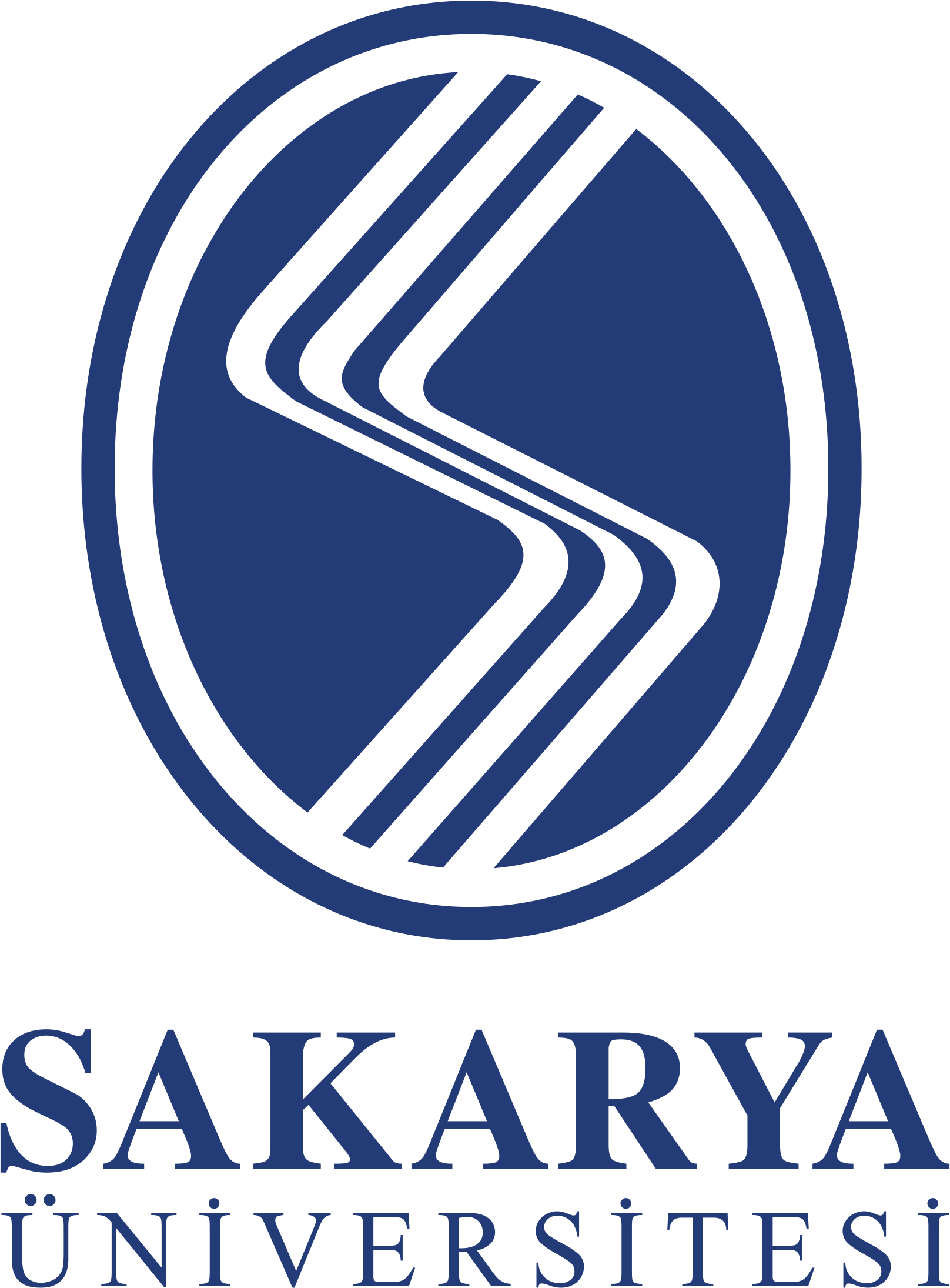 T.C.SAKARYA ÜNİVERSİTESİTIP FAKÜLTESİ2020-2021 EĞİTİM ÖĞRETİM YILI2. SINIF EĞİTİM REHBERİProf. Dr. Fatih SAVAŞANRektörProf. Dr. Oğuz KARABAYDekanProf. Dr. Mehmet Emin BÜYÜKOKUROĞLUDekan YardımcısıProf. Dr. Mustafa İhsan USLANDekan YardımcısıProf. Dr. Haldun Şükrü ERKALBaşkoordinatörProf. Dr. Birsen AYDEMİR2. Sınıf KoordinatörüDr. Öğretim Üyesi Erdem ÇOKLUK2. Sınıf Koordinatör YardımcısıKerim İSENFakülte SekreteriVildan OKTARÖğrenci İşleri Şefi. C.SAKARYA ÜNİVERSİTESİ TIP FAKÜLTESİ2020-2021 EĞİTİM-ÖĞRETİM YILI RESMİ TATİLLERT.C.SAKARYA ÜNİVERSİTESİ TIP FAKÜLTESİ2020-2021 EĞİTİM ÖĞRETİM YILI 2. SINIF AKADEMİK TAKVİMİ5 EKİM 2020 - 11 HAZİRAN 2021TEMEL TIP BİLİMLERİ III. DERS KURULU (DOLAŞIM VE SOLUNUM SİSTEMLERİ)BaşlangıçTarihi				: 5 Ekim 2020BitişTarihi				: 20 Kasım 2020UygulamaSınavlarıTarihi			: 17-18 Kasım 2020 Salı-ÇarşambaTeorikSınavTarihi				: 20 Kasım 2020 Cuma, Saat: 10:00II. DERS KURULU (SİNDİRİM SİSTEMİ VE METABOLİZMA)BaşlangıçTarihi				: 23 Kasım 2020BitişTarihi				: 31 Aralık2020UygulamaSınavlarıTarihi			: 29-30 Aralık 2020 Salı-ÇarşambaTeorikSınavTarihi				: 31 Aralık 2020 Perşembe, Saat: 10:00III. DERS KURULU (ÜROGENİTAL VE ENDOKRİN SİSTEMLER)BaşlangıçTarihi				: 4 Ocak 2021BitişTarihi				: 12 Şubat 2021UygulamaSınavlarıTarihi			: 09-10 Şubat 2021 Salı-ÇarşambaTeorikSınavTarihi				: 12 Şubat 2021 Cuma, Saat: 10:00IV. DERS KURULU (SİNİR SİSTEMİ VE DUYU ORGANLARI)BaşlangıçTarihi				: 1 Mart 2021BitişTarihi				: 22 Nisan 2021UygulamaSınavlarıTarihi			: 20-21 Nisan 2021 Salı-ÇarşambaTeorikSınavTarihi				: 22 Nisan 2021 Perşembe, Saat: 10:00V. DERS KURULU (TOPLUM SAĞLIĞI VE ENFEKSİYON ETKENLERİ) BaşlangıçTarihi				:  26 Nisan 2021BitişTarihi				:  11 Haziran 2021Modül (Tıbbi Mesleki Beceri) Sınavı		:  10  Haziran 2021 Perşembe Saat:10:.00UygulamaSınavlarıTarihi			: 8-9 Haziran 2021 Salı-ÇarşambaTeorikSınavTarihi				:  11 Haziran 2021 Cuma, Saat: 10:00Yıl Sonu (Final) Sınavı			: 28 Haziran 2021 Pazartesi, Saat:10:00Yıl Sonu (Bütünleme) Sınavı		: 12 Temmuz 2021 Pazartesi, Saat:10:00T. C.SAKARYA ÜNİVERSİTESİTIP FAKÜLTESİ2020 – 2021 EĞİTİM - ÖĞRETİM YILI2. SINIF DERS YÜKÜ TABLOSU2. SINIF AMAÇ VE ÖĞRENİM HEDEFLERİ     Sakarya Üniversitesi Tıp Fakültesi Dönem II eğitiminin amacı; insan vücudunda organ ve sistemlerin embriyonik ve fötal gelişimlerinin, makroskobik (anatomik) ve mikroskobik (histolojik) yapılarının tanınması, işlevlerinin fizyoloji, biyofizik ve biyokimya bilgisi yardımıyla tanımlanması, kavranması ve klinik korelasyonlar ve probleme dayalı öğretim (PDÖ) çalışmalarıyla pekiştirilmesidir.      Son kurulda da hastalıkların biyolojik ve psiko‐sosyal temellerine ilişkin mikrobiyoloji, biyokimya, patoloji, farmakoloji, aile hekimliği, çocuk ruh sağlığı, iç hastalıkları gibi derslerle dönem‐III’e ön hazırlık sağlanmış olmaktadır.      Ayrıca her kurulda verilen klinik beceri laboratuarlarının katkısıyla amaç dönemin sonunda temel bilgi ve becerisi ile insanı değerlendirebilme yetisi ve tutumunu kazanmış, araştıran ve bilgiye ulaşmasını bilen, analiz ve sentez kabiliyeti kazanmış, bilgiyi irdeleyebilen hekim yetiştirmektir.Bilgi:Embriyonik gelişim sürecini algılama ve öğrenmek.Vücudumuzda organ ve yapıların anatomik yapısını öğrenmek.Normal yapıdaki doku ve organların mikroskobik yapılarını algılama ve kavrayabilmek.Vücudumuzdaki fizyolojik mekanizmaları öğrenme ve kavrayabilmek.Biyokimyasal sentez mekanizmalarını fizyolojisiyle ilişkilendirmek.Araştırma ve veri toplama yöntemlerini öğrenme ve pekiştirmek. İnsanın biyolojik ve psikososyal bir bütün olduğunu kavramak.Her kurulun sonunda yer alan klinik korelasyon dersleriyle temel tıp derslerini ilişkilendirmek.Beceri:Anatomi laboratuarlarında maket ve kadavralar üzerinde yaptıkları uygulamalar ile öğrencilerin normal vücut yapısını, organların konumlarını kavrama yetisini sağlamak.Histoloji laboratuvarlarında mikroskoplar ile yapılan uygulamalar ile öğrencilerin normal doku ve organların mikroskobik özelliklerini tanıma yetisini sağlamak.Biyokimya ve Fizyoloji laboratuarlarında, organizmamızda sentezlenen makro ve mikro moleküllerin sentez mekanizmasını ve işlevini, deney düzenekleri ile pekiştirmek.Klinik beceri laboratuarları ile öğrencilerin maketler üzerinde yaptıkları çalışmalarla mesleki beceri kazanmalarını sağlamak.PDÖ ile internette tıbbi bilimsel yayınları taramaları ve değerlendirme yetisini pekiştirmek, bilgi kaynaklarını etkin kullanmak. Tıpta iletişim becerilerini etkin kullanmak ve hasta‐hekim yaklaşımlarını profesyonel bir biçimde vermek, empati kurabilmek.Tutumİnsan ilişkilerinde saygılı olma ve etik sorunların farkında olmak.Hekimliğe giden eğitim sürecinde iletişimci ve işbirliği halinde grup çalışması yapabilmek.Çağdaş bilimsel ve eleştirel düşünceyle sorumluluk taşıyabilmek.Hekimliğe hazırlık program sürecinde ilk yardım ve yönlendirici sorumluluk taşıyabilmek.Hekimlik mesleğinin gerektirdiği bilgi, beceri tutum ve davranışları taşıyabilmek.İnceleyen, sorgulayan, araştıran, bilgi üretmeye istekli olan sorumluluk sahibi tutum sergileyebilmek.Temel tıp bilgileriyle klinik tablo karşısında analiz ve sentez yapabilme yetisini kazanmak,insan sağlığının korunması ile ilgili tutum kazanmak.T. C.SAKARYA ÜNİVERSİTESİ TIP FAKÜLTESİ2020 - 2021 EĞİTİM - ÖĞRETİM YILI2. SINIFDERS KURULLARINA KATILAN ÖĞRETİM ÜYELERİNİN DERS DAĞILIMI VEYILSONU SINAVI SORU PUAN DAĞILIM(KÜRESEL SALGIN NEDENİYLE YENİDEN DÜZENLENEN)T. C.SAKARYA ÜNİVERSİTESİ TIP FAKÜLTESİ2020 - 2021 EĞİTİM - ÖĞRETİM YILI2. SINIFDERS KURULLARINA KATILAN ÖĞRETİM ÜYELERİNİN DERS DAĞILIMI VEYILSONU SINAVI SORU SAYILARIT. C.SAKARYA ÜNİVERSİTESİ TIP FAKÜLTESİ2020-2021 EĞİTİM - ÖĞRETİM YILI2. SINIFDERS KURULLARINA KATILAN ÖĞRETİM ÜYELERİNİN DERS DAĞILIMI VEKURUL SONU SINAVI SORU SAYILARII. DERS KURULU (DOLAŞIM VE SOLUNUM SİSTEMLERİ)5 EKİM 2020 – 20 KASIM 2020 (7 Hafta)T. C.SAKARYA ÜNİVERSİTESİ TIP FAKÜLTESİ2020-2021 EĞİTİM - ÖĞRETİM YILI2. SINIFDERS KURULLARINA KATILAN ÖĞRETİM ÜYELERİNİN DERS DAĞILIMI VEKURUL SONU SINAVI SORU SAYILARIII. DERS KURULU (SİNDİRİM SİSTEMİ VE METABOLİZMA)23 KASIM 2020- 31 ARALIK 2020 (6 Hafta)T. C.SAKARYA ÜNİVERSİTESİ TIP FAKÜLTESİ2020-2021 EĞİTİM - ÖĞRETİM YILI2. SINIFDERS KURULLARINA KATILAN ÖĞRETİM ÜYELERİNİN DERS DAĞILIMI VEKURUL SONU SINAVI SORU SAYILARIIII. DERS KURULU (ÜROGENİTAL VE ENDOKRİN SİSTEMLER)4 OCAK 2021-12 ŞUBAT 2021 (6 Hafta)T. C.SAKARYA ÜNİVERSİTESİ TIP FAKÜLTESİ2020-2021 EĞİTİM - ÖĞRETİM YILI2. SINIFDERS KURULLARINA KATILAN ÖĞRETİM ÜYELERİNİN DERS DAĞILIMI VEKURUL SONU SINAVI SORU SAYILARIIV. DERS KURULU (SİNİR SİSTEMİ VE DUYU ORGANLARI)1 MART 2021- 22 NİSAN 2021 (8 Hafta)T. C.SAKARYA ÜNİVERSİTESİ TIP FAKÜLTESİ2020-2021 EĞİTİM - ÖĞRETİM YILI2. SINIFDERS KURULLARINA KATILAN ÖĞRETİM ÜYELERİNİN DERS DAĞILIMI VEKURUL SONU SINAVI SORU SAYILARIV. DERS KURULU (TOPLUM SAĞLIĞI VE ENFEKSİYON ETKENLERİ)26 NİSAN 2021 -11 HAZİRAN 2021 (7 Hafta)T. C.SAKARYA ÜNİVERSİTESİ TIP FAKÜLTESİ2020-2021 EĞİTİM - ÖĞRETİM YILI2. SINIFDERS KURULLARINA KATILAN ÖĞRETİM ÜYELERİNİN DERS DAĞILIMI VEKURUL SONU SINAVI SORU SAYILARII. DERS KURULU (DOLAŞIM VE SOLUNUM SİSTEMLERİ)5 EKİM 2020 – 20 KASIM 2020 (7 Hafta)I. DERS KURULU (DOLAŞIM VE SOLUNUM SİSTEMLERİ) AMAÇ VE ÖĞRENİM HEDEFLERİKurulun amacı; kardiyovasküler, kan, kemikiliği, lenfoid organlar ve solunum sistemlerinin gelişimsel, yapısalmakroskopik hücresel düzeyde ve işlevsel açıdan incelenmesidir. Kalp, damar ve solunum sistemlerinin anatomisi, lokalizasyonu ve bu sistemler ile hematopoetik sistemin özelliklerinin yapısal doku ve hücresel düzeyde gelişimlerini detaylı olarak açıklayarak bilgi kazanılmasını sağlamak, solunum ve dolaşım sisteminin genel çalışma ilkelerini ve dinamiklerini biyofizik kavramlarla açıklamak, kan ve plazmanın bileşenlerinin biyokimyasal özelliklerini öğrenmek, hematopoetik sistemin özellik ve gelişimini kavramak, bu sistemlerin fizyolojik özelliklerini, birbirleri ile olan ilişkileri ve her bir sistemin etkilerini, düzenlenişini ve kontrol mekanizmalarını öğrenmek amaçlanmıştır.Kurul öğrenim hedefleri;1. Öğrenciler kalp atımı, kan hücreleri, pıhtılaşma, solunum işlevleri ile ilgili mekanizmalar ve bunları düzenleyen faktörleri öğrenir.2. Öğrenciler Kalp, kan hücreleri, kan gazları ve solunum sisteminin anomalileri ve temel işlevsel bozuklukları öğrenir.3. Kalp seslerini ve odakları tanımlar.4. Normal Elektrokardiyogram (EKG) bileşenlerini açıklar.5. Kanın bileşenlerinin (hücreler, iyonlar, proteinler, trombositler) normal değerlerini vererek tanımlar. Eritrosit sayısı, hematokrit ve hemoglobin konsantrasyonunu birbiriyle ilişkilendirir.6. Dolaşım sisteminin organizasyonunu, sistemik ve pulmoner dolaşımları açıklayabilir. Arteriyal basıncın regülasyonunu açıklayabilir.7. Kırmızı kan hücresi yüzey antijenlerinin, A B O kan tiplendirmesini ve Rh faktörünü nasıl oluşturduğunu açıklar. Bu antijenlere dayanarak "genel bağışçı" ve "genel alıcı" kan türünü tanımlar.8. Hemostaz ve Yaralanma, Kanama, Şok fizyopatolojisinini tanımlar.9. Kanda oksijen ve karbondioksit taşınmasının nasıl yapıldığını açıklar.10. Solunum sistemindeki yapıları sırasıyla tanımlar ve solunum sistemi mekanizmalarını bilir.11. Bu kurulun sonunda öğrenciler; Kalp, damarlar, kan hücreleri, kan gazları ve akciğerlerin normal gelişimi ve anatomik ve mikroskopik yapısı ve fizyolojik ve biyokimyasal işlevleri ile ilgili temel bilgileri öğrenirT. C.SAKARYA ÜNİVERSİTESİ TIP FAKÜLTESİ2020-2021 EĞİTİM - ÖĞRETİM YILI2. SINIFDERS KURULLARINA KATILAN ÖĞRETİM ÜYELERİNİN DERS DAĞILIMI VEKURUL SONU SINAVI SORU SAYILARIII. DERS KURULU (SİNDİRİM SİSTEMİ VE METABOLİZMA)23 KASIM 2020- 31 ARALIK 2020 (6 Hafta)KURULUN AMAÇ VE ÖĞRENİM HEDEFLERİKurulun amacı sindirim sisteminin gelişimsel, yapısal ve işlevsel yönleri üzerinde durmak ve öğrencilere sindirim ve metabolizma konusunda gelişimsel, yapısal, biyokimyasal temel bilgiler sağlamaktır.Bu kurulda;• Ağız boşluğu, dil, dişler ve destekleyen dokular, tükrük bezleri, yemek borusu, mide, karaciğer, safra kesesi, pankreas, ince ve kalın bağırsakların yapısı ve işlevleri• Karbohidratlar, lipitler, proteinlerin sindirimi ve emilimi, safranın oluşumu, salgılanması ve içeriği, nükleotit metabolizması, mineraller ve iz elementler öğrenilecektir.• İlgili klinik branşlardan klinik korelasyon bilgileri verilecektir. Bu bölümde tıbbi beceriler, laboratuvar uygulamaları, parenteral solüsyonların uygulanması, preparasyon becerileri kazandırılması hedeflenir.• Sindirim sisteminde organların anatomisinin, gelişiminin ve fizyolojisinin, moleküler düzeyde sindirim biyokimyasının ve çeşitli organik bileşiklerin metabolizmasının anlaşılması hedeflenmektedir.Kurulun öğrenim hedefleri;1. Sindirim ve metabolizma ile ilişkili mekanizmalar, düzenlenmesi ve etkili faktörleri öğrenir.2. Midenin depo, sindirim ve hareket rollerini açıklar.3. Ana besin maddelerinin (karbonhidratlar, proteinler, yağlar), yutma, sindirim, absorpsiyon, salgılama ve atılım süreçlerini; her işlemin gerçekleştiği gastrointestinal kanal yerini bilir.4. Karaciğer kan akışının ve karaciğer yapısının karaciğer fonksiyonlarını nasıl etkilediğini açıklar.5. Ekzokrin pankreas tarafından salgılanan ana bileşenleri ve bu salgıda yer alan başlıca hücre tiplerini bilir. Kan şekeri konsantrasyonları ile insülin sekresyonu arasındaki ilişkiyi bilir. Glukagon salgılanmasının kontrolünü açıklar.6. Isı regülasyonu: Isı üretimi (metabolizma, egzersiz, titreme) ve ısı kaybı (taşınım, iletim, radyasyon ve buharlaşma da dahil olmak üzere) vücut için termal denge diyagramları tanımlar.7. Öğrenciler sindirim sisteminin anomalileri ve temel işlevsel bozukluklarını öğrenir.8. Bu kurulun sonunda öğrenciler; ağız boşluğu, dil, dişler ve destekleyen dokular, tükrük bezleri, yemek borusu, mide, karaciğer, safra kesesi, pankreas, ince ve kalın bağırsakların normal gelişimi ve anatomisi, mikroskopik yapısı ve işlevleri ile ilgili temel kavramlar ve bilgileri öğrenir.T. C.SAKARYA ÜNİVERSİTESİ TIP FAKÜLTESİ2020-2021 EĞİTİM - ÖĞRETİM YILI2. SINIFDERS KURULLARINA KATILAN ÖĞRETİM ÜYELERİNİN DERS DAĞILIMI VEKURUL SONU SINAVI SORU SAYILARIIII. DERS KURULU (ÜROGENİTAL VE ENDOKRİN SİSTEMLER)4 OCAK 2021-12 ŞUBAT 2021 (6 Hafta)KURULUN AMAÇ VE ÖĞRENİM HEDEFLERİBu kurulun amacı;Boşaltım, endokrin ve üreme sistemlerini oluşturan organların lokalizasyonu, oluşumları ve bu organları oluşturan yapılar hakkında gelişimsel, yapısal, hücresel, biyokimyasal ve işlevsel düzeyde temel bilgiler sağlamaktır.Şu organlarla ilgili bilgi sağlamak ve tıbbi beceriler geliştirmektir: Bunlar;  böbrek, üreter, mesane, üretra, testisler, boşaltma kanalları, bezleri ve ovaryumlar, uterin tüpler, uterus, vajina, meme bezleri, plasenta, hipofiz, tiroid, paratiroid, pineal ve böbrek üstü bezlerinin normal gelişimi, anatomisi, mikroskopik yapısı ve işlevleri ile ilgili temel kavramlar.Endokrinolojinin genel kavramları, hormonların yapısal ve işlevsel analizi, hipotalamo‐hipofizer hormonal sistemin analizi, çalışması, gonadların üreme hücrelerini oluşturması ve hormonları salgılaması, menstrüel siklus, gebelik, laktasyon ve vücudun iç çevresinin su ve inorganik kompozisyon açısından homeostazisi üzerine derinlemesine bakış sağlanır.İlgili klinik branşlardan klinik korelasyon bilgileri verilir.Öğrencilere intramüsküler enjeksiyon yapmak için uygun yer, materyal ve beceri kazanmak üzere bilgi aktarılır.Boşaltım, endokrin ve üreme sistemlerinin anatomisinin sınıflandırılması ve lokalizasyonu, bu sistemlerin özelliklerinin morfolojik olarak doku ve hücresel düzeyde detaylı olarak açıklanarak bilgi kazanılması, her bir organ ve sistemin fizyolojik özellikleri, fonksiyonları ve birbirleri ile olan ilişkilerinin öğrenilmesi, farklı yapı ve özellikteki hormonların biyokimyasal yapı, özellik ve fonksiyonlarının açıklanması ile hormonların bu sistemler üzerinde olan etkilerini ve kontrol mekanizmalarını kavratmak hedeflenir.Bu öğrenim hedeflerine ulaşmak için Anatomi, Biyokimya, Histoloji ve Embriyoloji, Fizyoloji anabilim dalları tarafından bilgiler konuların entegre edildiği bir programda sunulmaktadır.Kurulun öğrenim hedefleri;1. Böbreklerin işlevlerini, vücut sıvı ve elektrolit dengesini öğrenir.2. Öğrenciler, hormon üretimi ve hormonların etkileriyle ilgili mekanizmalar, düzenlenmesi ve bu olayları etkileyen faktörleri öğrenir.3. Erkek üreme sisteminin anatomisini, spermatogenezisi ve bu süreçte Sertoli hücrelerini, Leydig hücrelerini ve bazal membranın yapısını ve fizyolojisini tanımlar. Testiküler fonksiyonun endokrin regülasyonunu açıklar.4. Kadın üreme sisteminin anatomisini öğrenir. Oogenezisi ve yumurtalık folikülündeki değişikliklerle olan ilişkisini açıklar. FSH, LH, estradiol ve inhibitörün oogenezis ve foliküler olgunlaşma rollerini açıklayabilir. Yumurtlamayı, korpus luteumun oluşumunu ve gerilemesini ve bu süreçlerin her birinde hormonların rollerini açıklar.5. Hipotalamo‐pituiter‐goandal eksende yaşlanmayla ilişkili ergenlik, üreme olgunluğu ve üreme yaşlanmasında oluşan değişiklikleri bilir.6. Anterior hipofiz lobu / posterior hipofiz loblarını hücre tipi, vasküler beslenme, gelişme ve Hipotalamusla ilişkili anatomik fonksiyona göre tanımlar.7. Öğrenciler ürogenital ve endokrin sistemin anomalileri ve temel işlevsel bozukluklarını öğrenir.8. Bu kurulun sonunda öğrenciler; böbrek, üreter, mesane, üretra, testisler, boşaltma kanalları, bezleri ve ovaryumlar, uterin tüpler, uterus, vajina, plasenta, hipofiz, tiroid, paratiroid, pineal ve böbrek üstü bezlerinin normal gelişimi, anatomisi, mikroskopik yapısı ve işlevleri ile ilgili temel kavramlar ve bilgileri öğrenirT. C.SAKARYA ÜNİVERSİTESİ TIP FAKÜLTESİ2020-2021 EĞİTİM - ÖĞRETİM YILI2. SINIFDERS KURULLARINA KATILAN ÖĞRETİM ÜYELERİNİN DERS DAĞILIMI VEKURUL SONU SINAVI SORU SAYILARIIV. DERS KURULU (SİNİR SİSTEMİ VE DUYU ORGANLARI)1 MART 2021- 22 NİSAN 2021 (8 Hafta)KURULUN AMAÇ VE ÖĞRENİM HEDEFLERİBu kurulun amacı sinir sistemi ve duyu organlarının gelişimsel, yapısal, hücresel ve işlevsel yönleri üzerinde durmak ve sinir sistemi ve duyu organları konusunda temel bilgiler sağlamaktır.Bu kurul, tüm nöral mekanizmaları içerir. Bu kurul kapsamında;Her bir sinir hücresinin yapısı,Nöral işlevlerin altında yatan temel mekanizma ve organizasyonlar,Sinir sisteminin ana bölümleri ve duyu organları; beyin, beyincik, beyin sapı, omurilik, ventrikül, göz ve ilgili yapılar, kulak ve ilgili yapılar yer alır.Dış çevrenin algılanması ile ilgili bakış açısı kazandırılması; iletişim becerileri ve lokomosyon dahil beyinin vücudu nasıl yönettiği konusu işlenir.Bu kurul duyu ve motor sistemleri, sinir sisteminin organizasyon ve işlevi, görme ile ilgili işlemler ve hafıza kavramı yeri ve oluşma mekanizmaları gibi başlıkları içerir.PDÖ eğitiminde, öğrenciler kuruldaki önemli konuları hazırlayarak küçük grup çalışmaları yaparlar. İlgili klinik branşlardan klinik korelasyon bilgileri verilir.Laboratuvar eğitimi yoluyla laboratuvar ve pratik becerileri kazandırılır.Öğrencilere intramüsküler enjeksiyon yapmak için uygun yer, materyal ve beceri kazanmak üzere bilgi aktarılır.Aşağıdaki öğrenim hedeflerine ulaşmak için Anatomi, Histoloji‐Embriyoloji, Fizyoloji, anabilim dalları tarafından bilgiler konuların entegre edildiği bir programda sunulmaktadır.NöroanatomiSinir sistem anatomisinin sınıflandırılması ve lokalizasyonunu,Görme ve işitmenin fizik ilke ve kavramlarıyla açıklanması ve görüntüleme yöntemleri ile ilgili olarak bilgi kazanılması, Merkezi ve otonom sinir sistemini oluşturan organların ince yapısı ve bu sistemlerin fonksiyonları ile olan ilişkisi, Beyin sapı, serebellum fonksiyonları, sinir sisteminin yüksek fonksiyonları,Uyku ve uyanıklık kavramlarının öğrenilmesi,Genel ve özel duyuların morfolojik ve işlevsel açıdan kavranması bulunmaktadır.Kurulun öğrenim hedefleri;1. MSS’nin Genel Morfolojisi, Meninksler ve Dural Sinüsler, Medulla Spinalis, Çıkan ve İnen Yollar anatomisini öğrenir.2. Hipotalamus, limbik sistem ve serebral korteks, görme ve işitme ile ilişkili mekanizmalar, bu mekanizmaların  düzenlenmesi ve bunları etkileyen faktörleri öğrenir.3. Sinir Sisteminin embriyolojik gelişimi ve histolojisini bilir. Sinir Lif Tipleri ve Reseptörler, Sinaptik İleti, Somatik Duyular: Genel organizasyon ve duyu fizyolojisini kavrar.4. Retiküler ve intralaminar talamik çekirdeklerin anatomik yapısını, histolojisini ve kortikal uyarılma ve bilinç üzerindeki işlevlerini bilir.5. Beyin, beyincik, beyin sapı, omurilik, ventrikül, göz ve kulak ile ilişkili yapıların anomalileri ve temel işlevsel bozukluklarını öğrenir.6. Ağrı ve sıcaklığı ileten afferent anterolateral sistemin talamus ile nasıl etkileşime girdiğini açıklar.7. Yetişkin ventriküler sistemini embriyolojik gelişimiyle ilişkilendirir ve diagram oluşturabilir.8. Koroid pleksusun anatomisi ve fonksiyonu da dahil olmak üzere BOS oluşumunu ve reabsorpsiyonunu tanımlar.9. Serebral korteksin ana alanlarını ve algılama ve motor koordinasyonda rollerini açıklar. Görsel, işitsel, somatosensoriyel, motor ve konuşma alanları için Brodmann alanlarını ayırt eder.10. İstemli hareketlerin planlama, başlatma ve yürütme ile ilgili beyin bölgeleri için bir akış diyagramı oluşturur.11. Bazal gangliyonlar ile bağlantılı beyin bölgelerini ve bazal gangliyonlar ile serebral korteks arasındaki temel bağları listeler ve tanımlar. İlişkili nörotransmitterleri tanımlar.12. Gözün yapısını ve görmede temel fizyolojik optiği açıklar görme biyokimyasını öğrenir.13. EEG, EOG ve EMG kayıtlarına dayalı insan beyin faaliyetinin üç durumunu (NREM, REM ve uyanıklık) tanımlar.14. Olfaktor bulbus ve merkezi olfaktor bölgenin yapısını ve fonksiyonunı tanımlar.15. Otonom Sinir Sistemi: OSS yapısını, sinyal mekanizmasını ve akciğer, kalp, arter ve damarların sempatik ve parasempatik uyarımının etkilerini açıklar: gastrointestinal fonksiyon; böbrek fonksiyonu.16. İşitsel Sistemde ses enerjisinin mekanoelektrik iletim sürecinde dış, orta ve iç kulak yapılarının sinir uyarılarına etkisini tanımlar. İşitme testlerini tanımlar ve işitme bozukluklarının teşhisine nasıl katkıda bulunduğunu açıklar: odyometri, Weber testi, Rinne testi.17. Vestibüler Sistemde membranöz labirentin üç boyutlu yapısını tanımlar. Vestibüler sinirin (birincil sinir liflerinin hedefleri ve ikincil nöronların hedefleri) merkezî bağlantılarını açıklar ve bunları vestibüler aparatın üç veya dört ana fonksiyonuyla ilişkilendirir.18. Beyin ve davranış, postür, bilinçli hareket, bazal gangliyonlar, okülo‐motor sistem, duyu integrasyonu ve motor sistemler, trigeminal sistem, omurilik ve beyin sapının klinik sendromlarını kavrar.19. Bu kurulun sonunda öğrenciler; Beyin, beyincik, beyin sapı, omurilik, ventrikül, göz, kulak ve ilişkili yapıların normal gelişimi, anatomisi, mikroskopik yapısı ve işlevleri ile ilgili temel kavram ve bilgileri öğrenirT. C.SAKARYA ÜNİVERSİTESİ TIP FAKÜLTESİ2020-2021 EĞİTİM - ÖĞRETİM YILI2. SINIFDERS KURULLARINA KATILAN ÖĞRETİM ÜYELERİNİN DERS DAĞILIMI VEKURUL SONU SINAVI SORU SAYILARIV. DERS KURULU (TOPLUM SAĞLIĞI VE ENFEKSİYON ETKENLERİ)26 NİSAN 2021 -11 HAZİRAN 2021 (7 Hafta)KURULUN AMAÇ VE ÖĞRENİM HEDEFLERİBu kurulda;• İlaçların uygulanma yolları ve biyoyararlanımı,• İmmun sistemin elemanları,• İmmun yanıtın işleyişi,• İnfeksiyon etkenlerine karşı savunma,• Kişinin kendi hücre ve dokularına karşı immun yanıtsızlık,• Aşırı duyarlılık reaksiyonları,• Stresin hastalıklardaki rolü,• Psikoimmunoloji, biopsikososyal yaklaşım,• İmmunopatoloji, hücresel adaptasyon ve apoptozun detaylı olarak öğrenilmesi amaçlanmaktadır.Kurulun öğrenim hedefleri;1. İmmun sistemle ilgili bilgi sahibi olur. Primer ve sekonder immün sistemler ve yetmezliklerini, İmmüntolerans otoimmüniteyi, tümör immünolojisini öğrenir.2. Enfeksiyon etkenlerinin oluşturduğu inflamasyonun doku ve organ sistemleri üzerinde yarattığıdeğişiklikleri tanımlayabilir.3. Antijen ve reseptörlerin genel özelliklerini bilir.4. İlaçların genel özellikleri, absorbsiyonu, dağılımı ve metabolizmasını öğrenir.5. İlaçların itrahı, doz konsantrasyon etkileşimi, ve ilaç etki mekanizmalarını öğrenir.6. Tümör immünolojisi, kanser, kanser genleri ve büyüme faktörlerini öğrenir.7. Tümör belirteçlerinin biyokimyasını öğrenir.8. Aşırı duyarlılık reaksiyonlarını öğrenir.9. Enfeksiyon etkenlerinin tanımlanmasında serolojik testleri uygulayabilir ve değerlendirebilir.10. Patoloji nedir, gelişimi ve işlevleri nelerdir öğrenir.11. Hücre zedelenmesi ve hücresel yaşlanmayı öğrenir. Hücre nekrozunu tanır.12. Aile gelişim dönemlerini öğrenir. Aile ağacını ailede yaşam döngülerini bilir.13. Nöropsikiyatrik hastalıkların biyokimyasal temelini öğrenir.14. Yaşlılık ve sorunlarını kavrarTATİL/BAYRAM ADIGÜNLERKURBAN BAYRAMI30 TEMMUZ 2020 PERŞEMBE-4 AĞUSTOS 2020 PAZARTESİ ZAFER BAYRAMI30 AĞUSTOS 2020 PAZARCUMHURİYET BAYRAMI29 EKİM 2020 PERŞEMBEYILBAŞI01 OCAK 2021 CUMATIP BAYRAMI14 MART 2021 PAZARULUSAL EGEMENLİK VE ÇOCUK BAYRAMI23 NİSAN 2021 CUMAEMEK VE DAYANIŞMA GÜNÜ01 MAYIS 2021 CUMARTESİATATÜRK’Ü ANMA GENÇLİK VE SPOR BAYRAMI19 MAYIS 2021 ÇARŞAMBARAMAZAN BAYRAMI13 MAYIS 2021 PERŞEMBE – 16 MAYIS 2021 PAZAR15 TEMMUZ DEMOKRASİ VE DİRENME HAKKI GÜNÜ15 TEMMUZ 2021 PERŞEMBEZAFER BAYRAMI30 AĞUSTOS 2021 PAZARTESİDERSLERDERSLERHAFTATEORİKUYGULAMATOPLAMAKTSTEMEL TIP BİLİMLERİ IITEMEL TIP BİLİMLERİ II34522107629I. DERS KURULU (DOLAŞIM VE SOLUNUM SİSTEMLERİ)71252715210II. DERS KURULU (SİNDİRİM SİSTEMİ VE METABOLİZMA)6103261299III. DERS KURULU (ÜROGENİTAL VE ENDOKRİN SİSTEMLER)6105201259IV. DERS KURULU (SİNİR SİSTEMİ VE DUYU ORGANLARI)81252915410V. DERS KURULU (TOPLUM SAĞLIĞI VE ENFEKSİYON ETKENLERİ)7645699SEÇMELİ DERSSEÇMELİ DERS1428-285ATATÜRK İLKELERİ VE İNKILAP TARİHİ (ÜNİVERSİTE ORTAK DERSİ)* ATATÜRK İLKELERİ VE İNKILAP TARİHİ (ÜNİVERSİTE ORTAK DERSİ)* 1428-284TEMEL BİLGİ TEKNOLOJİSİ KULLANIMI (ÜNİVERSİTE ORTAK DERSİ)* TEMEL BİLGİ TEKNOLOJİSİ KULLANIMI (ÜNİVERSİTE ORTAK DERSİ)* 1428-284TOPLAMTOPLAM60610771360ANABİLİM DALIÖĞRETİM ÜYELERİTEORİKTEORİK TOPLAMSORU PUANITOPLAM SORU PUANIANATOMİDr.Öğr.Üy. K. KARACAN541011120ANATOMİDr.Öğr.Üy. H. BAYLAN47101920BİYOFİZİKProf. Dr. B. AYDEMİR4411BİYOİSTATİSTİKDoç. Dr. Ü. ERKORKMAZ232344FIZIK TEDAVI VE REHABILITASYONProf. Dr. K.NAS2211FİZYOLOJİProf. Dr.C.BAĞCI35131624FİZYOLOJİDoç. Dr. D. GÜZEL ERDOĞAN26131524FİZYOLOJİDr.Öğr.Üy. S. DOĞANAY38131724FİZYOLOJİDoç.Dr. Gönül Gürol ÇİFTÇİ32131624HİSTOLOJİ VE EMBRİYOLOJİProf. Dr. E. ŞAHİN2578414HİSTOLOJİ VE EMBRİYOLOJİProf. Dr. N. CENGİZ2878614HİSTOLOJİ VE EMBRİYOLOJİDr.Öğr.Üy.O.BUDAK2578414TIBBİ BİYOKİMYAProf. Dr. R. ŞEKEROĞLU1868413TIBBİ BİYOKİMYADoç.Dr. H. YAZAR1768313TIBBİ BİYOKİMYADr.Oğr.Uy .E.ÇOKLUK3368613TIBBİ MİKROBİYOLOJİProf. Dr. M.ALTINDİŞ26115523TIBBİ MİKROBİYOLOJİDoç. Dr. Ö. AYDEMİR27115523TIBBİ MİKROBİYOLOJİDoç Dr İ.H.ÇİFTÇİ29115623TIBBİ MİKROBİYOLOJİProf. Dr. M.KÖROĞLU33115723GENEL TOPLAM522522100100ANABİLİM DALIÖĞRETİM ÜYELERİTEORİKTEORİK TOPLAMSORU SAYISITOPLAM SORU SAYISIANATOMİDr.Öğr.Üy. K. KARACAN541011731ANATOMİDr.Öğr.Üy. H. BAYLAN471011431BİYOFİZİKProf. Dr. B. AYDEMİR4411BİYOİSTATİSTİKDoç. Dr. Ü. ERKORKMAZ232377FIZIK TEDAVI VE REHABILITASYONProf. Dr. K.NAS2211FİZYOLOJİProf. Dr.C.BAĞCI351311040FİZYOLOJİDoç. Dr. D. GÜZEL ERDOĞAN26131840FİZYOLOJİDr.Öğr.Üy. S. DOĞANAY381311240FİZYOLOJİDoç.Dr. Gönül Gürol ÇİFTÇİ32131       1040HİSTOLOJİ VE EMBRİYOLOJİProf. Dr. E. ŞAHİN2578724HİSTOLOJİ VE EMBRİYOLOJİProf. Dr. N. CENGİZ28781024HİSTOLOJİ VE EMBRİYOLOJİDr.Öğr.Üy.O.BUDAK2578724TIBBİ BİYOKİMYAProf. Dr. R. ŞEKEROĞLU1868621TIBBİ BİYOKİMYADoç.Dr. H. YAZAR1768521TIBBİ BİYOKİMYADr.Oğr.Uy .E.ÇOKLUK33681021TIBBİ MİKROBİYOLOJİProf. Dr. M.ALTINDİŞ26115835TIBBİ MİKROBİYOLOJİDoç. Dr. Ö. AYDEMİR27115835TIBBİ MİKROBİYOLOJİDoç Dr İ.H.ÇİFTÇİ29115935TIBBİ MİKROBİYOLOJİProf. Dr. M.KÖROĞLU331151035GENEL TOPLAM522522160160ANABİLİM DALIÖĞRETİM ÜYELERİTEORİKTEORİK TOPLAMUYGULAMATOPLAMSORU PUANITOPLAM SORU PUANIANATOMİDr.Öğr.Üy. K. KARACAN11251035920ANATOMİDr.Öğr.Üy. H. BAYLAN142510351120BİYOFİZİKProf. Dr. B. AYDEMİR44-444FİZYOLOJİProf.Dr. C.BAĞCI11481058938FİZYOLOJİDoç. Dr. D. GÜZEL ERDOĞAN10481058838FİZYOLOJİDr.Öğr.Üy. S. DOĞANAY174810581338FİZYOLOJİDoç.Dr. Gönül Gürol ÇİFTÇİ10481058838HİSTOLOJİ VE EMBRİYOLOJİProf. Dr. E. ŞAHİN620525516HİSTOLOJİ VE EMBRİYOLOJİProf. Dr. N. CENGİZ820525616HİSTOLOJİ VE EMBRİYOLOJİDr.Öğr Uy.Ö.BUDAK620525516TIBBİ BİYOKİMYAProf. Dr. R. ŞEKEROĞLU615-15512TIBBİ BİYOKİMYADoç.Dr. H. YAZAR315-15212TIBBİ BİYOKİMYADr.Öğr.Üy.E.ÇOKLUK615-15512TIBBİ MİKROBİYOLOJİProf. Dr. M. ALTINDİŞ113417110TIBBİ MİKROBİYOLOJİDoç Dr İ.H.ÇİFTÇİ213417110TIBBİ MİKROBİYOLOJİProf. Dr. M.KÖROĞLU1013417810TOPLAM12512529154100100ANABİLİM DALIÖĞRETİM ÜYELERİTEORİKTEORİK TOPLAMUYGULAMATOPLAMSORU PUANITOPLAM SORU PUANIANATOMİDr.Öğr.Üy. K. KARACAN10219301020ANATOMİDr.Öğr.Üy. H. BAYLAN11219301020BİYOİSTATİSTİK Doç. Dr. Ü. ERKORKMAZ23237302222FİZYOLOJİProf. Dr.C BAĞCI814-14814FİZYOLOJİDoç. Dr. D. GÜZEL ERDOĞAN214-14214FİZYOLOJİDoç.Dr. Gönül Gürol ÇİFTÇİ214-14214FİZYOLOJİDr.Öğr.Üy. S. DOĞANAY214-14214HİSTOLOJİ VE EMBRİYOLOJİProf. Dr. N. CENGİZ816521816HİSTOLOJİ VE EMBRİYOLOJİDr.Öğr.Üy.O.BUDAK816521816TIBBİ BİYOKİMYAProf. Dr. R. ŞEKEROĞLU611415611TIBBİ BİYOKİMYADoç.Dr. H. YAZAR411415411TIBBİ BİYOKİMYADr.Öğr.Üy.E.ÇOKLUK111415111TIBBİ MİKROBİYOLOJİProf. Dr. M. ALTINDİŞ1811917TIBBİ MİKROBİYOLOJİDoç. Dr. Ö. AYDEMİR118119117TIBBİ MİKROBİYOLOJİDoç Dr İ.H.ÇİFTÇİ14181191417TIBBİ MİKROBİYOLOJİProf. Dr. M. KÖROĞLU318119217TOPLAM10310326129100100ANABİLİM DALIÖĞRETİM ÜYELERİTEORİKTEORİK TOPLAMUYGULAMATOPLAMSORU PUANITOPLAM SORU PUANIANATOMİDr.Öğr.Üy. K. KARACAN513619513ANATOMİDr.Öğr.Üy. H. BAYLAN813619813FİZYOLOJİProf. Dr.C.BAĞCI932-32830FİZYOLOJİDoç. Dr. D. GÜZEL ERDOĞAN632-32630FİZYOLOJİDoç.Dr. Gönül Gürol ÇİFTÇİ632-32630FİZYOLOJİDr.Öğr.Üy. S. DOĞANAY1132-321030HİSTOLOJİ VE EMBRİYOLOJİProf. Dr. E. ŞAHİN11226281121HİSTOLOJİ VE EMBRİYOLOJİDr.Öğr.Üy.O.BUDAK11226281021TIBBİ BİYOKİMYAProf. Dr. R. ŞEKEROĞLU321425320TIBBİ BİYOKİMYADoç.Dr. H. YAZAR521425520TIBBİ BİYOKİMYADr.Öğr.Üy. E.ÇOKLUK13214251220TIBBİ MİKROBİYOLOJİProf. Dr. M.ALTINDİŞ917421816TIBBİ MİKROBİYOLOJİDoç Dr İ.H.ÇİFTÇİ217421116TIBBİ MİKROBİYOLOJİProf. Dr. M.KÖROĞLU617421716TOPLAM10510520125100100ANABİLİM DALIÖĞRETİM ÜYELERİTEORİKTEORİK TOPLAMUYGULAMATOPLAMSORU PUANITOPLAM SORU PUANIANATOMİDr.Öğr.Üy.  K. KARACAN     284214562334ANATOMİDr.Öğr.Üy. H. BAYLAN144214561134FİZYOLOJİProf.Dr.C.BAĞCI737946630FİZYOLOJİDoç. Dr. D. GÜZEL ERDOĞAN837946630FİZYOLOJİDoç.Dr. Gönül Gürol ÇİFTÇİ14379461230FİZYOLOJİDr.Öğr.Üy. S. DOĞANAY837946630HİSTOLOJİ VE EMBRİYOLOJİProf. Dr. E. ŞAHİN820424616HİSTOLOJİ VE EMBRİYOLOJİProf. Dr. N. CENGİZ12204241016TIBBI BİYOKİMYADr.Öğr.Üy.E.ÇOKLUK22-211TIBBİ MİKROBİYOLOJİProf. Dr. M.ALTINDİŞ2422619TIBBİ MİKROBİYOLOJİDoç. Dr. Ö. AYDEMİR13242261219TIBBİ MİKROBİYOLOJİDoç Dr İ.H.ÇİFTÇİ924226619TIBBİ MİKROBİYOLOJİProf. Dr. M.KÖROĞLU224226119TOPLAM12512529154100100ANABİLİM DALIÖĞRETİM ÜYELERİTEORİKTEORİK TOPLAMUYGULAMATOPLAMSORU PUANITOPLAM SORU PUANITIBBİ BİYOKİMYAProf. Dr. R. ŞEKEROĞLU319-19530TIBBİ BİYOKİMYADoç.Dr. H. YAZAR519-19830TIBBİ BİYOKİMYADr.Öğr.Üy.E.ÇOKLUK1119-191730TIBBİ MİKROBİYOLOJİProf. Dr. M.ALTINDİŞ16435482567TIBBİ MİKROBİYOLOJİDoç. Dr. Ö. AYDEMİR13435482067TIBBİ MİKROBİYOLOJİDoç Dr İ.H.ÇİFTÇİ243548367TIBBİ MİKROBİYOLOJİProf. Dr. M.KÖROĞLU12435481967FIZIK TEDAVI VE REHABILITASYONProf. Dr. K.NAS22-233TOPLAMTOPLAM6464569100100PROBLEME DAYALI ÖĞRENME (MODÜL)Tıp Eğitimi ABD--1212PORTFOLYO DANIŞMANLIK (MODÜL)Danışman Öğr. Üyesi1010TIBBİ MESLEKİ BECERİ (MODÜL)Tıp Eğitimi ABD121830GENEL TOPLAMGENEL TOPLAM767650121ANABİLİM DALIÖĞRETİM ÜYELERİTEORİKTEORİK TOPLAMUYGULAMATOPLAMSORU PUANITOPLAM SORU PUANIANATOMİDr.Öğr.Üy. K. KARACAN11251035920ANATOMİDr.Öğr.Üy. H. BAYLAN142510351120BİYOFİZİKProf. Dr. B. AYDEMİR44-444FİZYOLOJİProf.Dr. C.BAĞCI11481058938FİZYOLOJİDoç. Dr. D. GÜZEL ERDOĞAN10481058838FİZYOLOJİDr.Öğr.Üy. S. DOĞANAY174810581338FİZYOLOJİDoç.Dr. Gönül Gürol ÇİFTÇİ10481058838HİSTOLOJİ VE EMBRİYOLOJİProf. Dr. E. ŞAHİN620525516HİSTOLOJİ VE EMBRİYOLOJİProf. Dr. N. CENGİZ820525616HİSTOLOJİ VE EMBRİYOLOJİDr.Öğr Uy.Ö.BUDAK620525516TIBBİ BİYOKİMYAProf. Dr. R. ŞEKEROĞLU615-15512TIBBİ BİYOKİMYADoç.Dr. H. YAZAR315-15212TIBBİ BİYOKİMYADr.Öğr.Üy.E.ÇOKLUK615-15512TIBBİ MİKROBİYOLOJİProf. Dr. M. ALTINDİŞ113417110TIBBİ MİKROBİYOLOJİDoç Dr İ.H.ÇİFTÇİ213417110TIBBİ MİKROBİYOLOJİProf. Dr. M.KÖROĞLU1013417810TOPLAM125125291541001002. SINIF01. HAFTA05 EKİM 2020 PAZARTESİ05 EKİM 2020 PAZARTESİ05 EKİM 2020 PAZARTESİ05 EKİM 2020 PAZARTESİSAATİANABİLİM DALIDERSİN KONUSUÖĞRETİM ÜYESİ08:30 / 09:20Serbest Çalışma09:30 / 10:201. Kurulun takdimiDönem II Koordinatörü10:30 / 11:20FizyolojiKalbin Genel İşleviDr. D. GÜZEL ERDOĞAN11:30 / 12:20FizyolojiKalbin Genel İşleviDr. D. GÜZEL ERDOĞAN13:30 / 14:20Serbest Çalışma14:30 / 15:20Serbest Çalışma15:30 / 16:20Serbest Çalışma16:30 / 17:20Serbest Çalışma06 EKİM 2020  SALI06 EKİM 2020  SALI06 EKİM 2020  SALI06 EKİM 2020  SALISAATİANABİLİM DALIDERSİN KONUSUÖĞRETİM ÜYESİ08:30 / 09:20FizyolojiKalbin ritmik uyarılmasıDr. S. DOĞANAY09:30 / 10:20FizyolojiKalbin ritmik uyarılmasıDr. S. DOĞANAY10:30 / 11:20Tıbbi BiyokimyaVücut sıvıları biyokimyasal özellikleri IDr. E.ÇOKLUK11:30 / 12:20Tıbbi BiyokimyaVücut sıvıları biyokimyasal özellikleri IDr. E.ÇOKLUK13:30 / 14:20Tıbbi BiyokimyaKas biyokimyasıDr. M. R.ŞEKEROĞLU14:30 / 15:20AnatomiToraks duvarı  anatomisiDr. H. BAYLAN15:30 / 16:20AnatomiToraks duvarı  anatomisiDr. H. BAYLAN16:30 / 17:20AnatomiMediastinumDr. H. BAYLAN07 EKİM 2020  ÇARŞAMBA07 EKİM 2020  ÇARŞAMBA07 EKİM 2020  ÇARŞAMBA07 EKİM 2020  ÇARŞAMBASAATİANABİLİM DALIDERSİN KONUSUÖĞRETİM ÜYESİ08:30 / 09:20AnatomiKalp ve perikardiyum Dr. K. KARACAN09:30 / 10:20AnatomiKalp ve perikardiyumDr. K. KARACAN10:30 / 11:20FizyolojiNormal ElektrokardiyogramDr. G. ÇİFTÇİ11:30 / 12:20FizyolojiNormal ElektrokardiyogramDr. G. ÇİFTÇİ13:30 / 17:20ÜNİVERSİTE ORTAK DERSLERİÜNİVERSİTE ORTAK DERSLERİÜNİVERSİTE ORTAK DERSLERİ08 EKİM 2020  PERŞEMBE08 EKİM 2020  PERŞEMBE08 EKİM 2020  PERŞEMBE08 EKİM 2020  PERŞEMBESAATİANABİLİM DALIDERSİN KONUSUÖĞRETİM ÜYESİ08:30 / 09:20TIBBİ MİKROBİYOLOJİMikroorganizmaların adlandırılması, sınıflandırılması, morfolojisi ve genel özellikleri İ.H. ÇİFTCİ09:30 / 10:20TIBBİ MİKROBİYOLOJİMikroorganizmaların adlandırılması, sınıflandırılması, morfolojisi ve genel özellikleri İ.H. ÇİFTCİ10:30 / 11:20HİSTOLOJİ VE EMBRİYOLOJİKardiyak gelişimDr. N. CENGİZ11:30 / 12:20HİSTOLOJİ VE EMBRİYOLOJİKardiyak gelişimDr. N. CENGİZ13:30 / 14:20AnatomiKalp ve perikardiyum Dr. K. KARACAN14:30 / 15:20FizyolojiKalp Kapakları ve Kalp SesleriDr. D. GÜZEL ERDOĞAN15:30 / 16:20FizyolojiKalp Kası ve Koroner Kan Akımı Boz. EKG Açısından Yorumu, Kardiyak AritmilerDr. G. ÇİFTÇİ16:30 / 17:20FizyolojiKalp Kası ve Koroner Kan Akımı Boz. EKG Açısından Yorumu, Kardiyak AritmilerDr. G. ÇİFTÇİ09 EKİM 2020  CUMA09 EKİM 2020  CUMA09 EKİM 2020  CUMA09 EKİM 2020  CUMASAATİANABİLİM DALIDERSİN KONUSUÖĞRETİM ÜYESİ08:30 / 09:20FizyolojiDolaşım sistemi, Damarların Gerilebilme Yeteneği Dr. G. ÇİFTÇİ09:30 / 10:20FizyolojiDolaşım sistemi, Damarların Gerilebilme Yeteneği Dr. G. ÇİFTÇİ10:30 / 11:20Tıbbi BiyokimyaKas biyokimyasıDr. M. R.ŞEKEROĞLU11:30 / 12:20Tıbbi BiyokimyaKas biyokimyasıDr. M. R.ŞEKEROĞLU13:30 / 14:20HİSTOLOJİ VE EMBRİYOLOJİVasküler GelişimDr. N. CENGİZ14:30 / 15:20HİSTOLOJİ VE EMBRİYOLOJİVasküler GelişimDr. N. CENGİZ15:30 / 17:20SEÇMELİ DERSLERSEÇMELİ DERSLERSEÇMELİ DERSLER2. SINIF02. HAFTA12 EKİM 2020 PAZARTESİ12 EKİM 2020 PAZARTESİ12 EKİM 2020 PAZARTESİ12 EKİM 2020 PAZARTESİSAATİANABİLİM DALIDERSİN KONUSUÖĞRETİM ÜYESİ08:30 / 09:20AnatomiBüyük damarlar ve posteriormediastinumda bulunan oluşumlar  Dr. K.KARACAN09:30 / 10:20AnatomiBüyük damarlar ve posteriormediastinumda bulunan oluşumlar  Dr. K.KARACAN10:30 / 11:20FizyolojiKalbin Debisi,venöz dönüş ve düzenlenmeleriDr. S. DOĞANAY11:30 / 12:20FizyolojiKalbin Debisi,venöz dönüş ve düzenlenmeleriDr. S. DOĞANAY13:30 / 14:20Serbest Çalışma14:30 / 15:20Serbest Çalışma15:30 / 16:20Serbest Çalışma16:30 / 17:20Serbest Çalışma13 EKİM 2020  SALI13 EKİM 2020  SALI13 EKİM 2020  SALI13 EKİM 2020  SALISAATİANABİLİM DALIDERSİN KONUSUÖĞRETİM ÜYESİ08:30 / 09:20Serbest Çalışma09:30 / 10:20UYGULAMAA GRUBU: Anatomi (1) C GRUBU: Fizyoloji (1)   A.D. Öğr. Üyeleri10:30 / 11:20UYGULAMAB GRUBU: Anatomi (1) A GRUBU: Fizyoloji (1) A.D. Öğr. Üyeleri11:30 / 12:20UYGULAMAC GRUBU: Anatomi (1) B GRUBU: Fizyoloji (1)                             A.D. Öğr. Üyeleri13:30 / 14:20HİSTOLOJİ VE EMBRİYOLOJİArterlerin HİstolojisiDr. N. CENGİZ14:30 / 15:20HİSTOLOJİ VE EMBRİYOLOJİVenterlerin HİstolojisiDr. N. CENGİZ15:30 / 16:20TIBBİ MİKROBİYOLOJİBakteri metabolizması ve genetiğiDr. M. KÖROĞLU16:30 / 17:20TIBBİ MİKROBİYOLOJİBakteri metabolizması ve genetiğiDr. M. KÖROĞLU14 EKİM 2020  ÇARŞAMBA14 EKİM 2020  ÇARŞAMBA14 EKİM 2020  ÇARŞAMBA14 EKİM 2020  ÇARŞAMBASAATİANABİLİM DALIDERSİN KONUSUÖĞRETİM ÜYESİ08:30 / 09:20TIBBİ MİKROBİYOLOJİBakteri Hücre Duvar YapısıDr. M. KÖROĞLU09:30 / 10:20FizyolojiMikrodolaşım ve Lenfatik SistemDr. G. ÇİFTÇİ10:30 / 11:20HİSTOLOJİ VE EMBRİYOLOJİKalp HistolojısıDr. N. CENGİZ11:30 / 12:20HİSTOLOJİ VE EMBRİYOLOJİKalp HistolojısıDr. N. CENGİZ13:30 / 17:20ÜNİVERSİTE ORTAK DERSLERİÜNİVERSİTE ORTAK DERSLERİÜNİVERSİTE ORTAK DERSLERİ15 EKİM 2020  PERŞEMBE15 EKİM 2020  PERŞEMBE15 EKİM 2020  PERŞEMBE15 EKİM 2020  PERŞEMBESAATİANABİLİM DALIDERSİN KONUSUÖĞRETİM ÜYESİ08:30 / 09:20Serbest Çalışma09:30 / 10:20UYGULAMAA GRUBU: Anatomi (2) C GRUBU: Fizyoloji (2)   A.D. Öğr. Üyeleri10:30 / 11:20UYGULAMAB GRUBU: Anatomi (2) A GRUBU: Fizyoloji (2) A.D. Öğr. Üyeleri11:30 / 12:20UYGULAMAC GRUBU: Anatomi (2) B GRUBU: Fizyoloji (2)                          A.D. Öğr. Üyeleri13:30 / 14:20AnatomiBurun ve burunla ilgili oluşumlar Dr. H. BAYLAN14:30 / 15:20AnatomiBurun ve burunla ilgili oluşumlar Dr. H. BAYLAN15:30 / 16:20FizyolojiEgzersizde Kas Kan Akımı ve Kalp DebisiDr. G. ÇİFTÇİ16:30 / 17:20FizyolojiEgzersizde Kas Kan Akımı ve Kalp DebisiDr. G. ÇİFTÇİ16 EKİM 2020  CUMA16 EKİM 2020  CUMA16 EKİM 2020  CUMA16 EKİM 2020  CUMASAATİANABİLİM DALIDERSİN KONUSUÖĞRETİM ÜYESİ08:30 / 09:20FizyolojiDoku Kan Akımının Yerel ve Hümoral KontrolüDr. G. ÇİFTÇİ09:30 / 10:20FizyolojiKalp YetmezliğiDr. D. GÜZEL ERDOĞAN10:30 / 11:20AnatomiPharynx Dr. H. BAYLAN11:30 / 12:20AnatomiPharynx Dr. H. BAYLAN13:30 / 14:20Tıbbi BiyokimyaPıhtılaşma BiyokimyasıDr. E.ÇOKLUK14:30 / 15:20Tıbbi BiyokimyaPıhtılaşma BiyokimyasıDr. E.ÇOKLUK15:30 / 17:20SEÇMELİ DERSLERSEÇMELİ DERSLERSEÇMELİ DERSLER2. SINIF03. HAFTA19 EKİM 2020 PAZARTESİ19 EKİM 2020 PAZARTESİ19 EKİM 2020 PAZARTESİ19 EKİM 2020 PAZARTESİSAATİANABİLİM DALIDERSİN KONUSUÖĞRETİM ÜYESİ08:30 / 09:20Tıbbi BiyokimyaPlazma Proteinleri ve İmmünglobulinlerDr. M. R.ŞEKEROĞLU09:30 / 10:20Tıbbi BiyokimyaPlazma Proteinleri ve immünglobulinlerDr. M. R.ŞEKEROĞLU10:30 / 11:20FizyolojiDolaşımın Sinirsel Düzenlenmesi, Arter Basıncının Hızlı ve Uzun Süreli KontrolüDr. S. DOĞANAY11:30 / 12:20FizyolojiArter Basıncının Uzun Süreli Kontrolü ve Hipertansiyonda Böbreklerin Rolü Dr. S. DOĞANAY13:30 / 14:20AnatomiLarynx Dr. K.KARACAN14:30 / 15:20AnatomiLarynx Dr. K.KARACAN15:30 / 16:20Serbest Çalışma16:30 / 17:20Serbest Çalışma20 EKİM 2020  SALI20 EKİM 2020  SALI20 EKİM 2020  SALI20 EKİM 2020  SALISAATİANABİLİM DALIDERSİN KONUSUÖĞRETİM ÜYESİ08:30 / 09:20TIBBİ MİKROBİYOLOJİAntimikrobikler ve duyarlılık testleriDr. M. ALTINDİŞ09:30 / 10:20UYGULAMAB GRUBU: Anatomi (3) C GRUBU: Fizyoloji (3) A.D. Öğr. Üyeleri10:30 / 11:20UYGULAMAC GRUBU: Anatomi (3) A GRUBU: Fizyoloji (3) A.D. Öğr. Üyeleri11:30 / 12:20UYGULAMAA GRUBU: Anatomi (3) B GRUBU: Fizyoloji (3) A.D. Öğr. Üyeleri13:30 / 14:20Tıbbi BiyokimyaPlazma Proteinleri ve immünglobulinlerDr. M. R.ŞEKEROĞLU14:30 / 15:20FizyolojiDolaşım Şoku ve TedavisiDr. S. DOĞANAY15:30 / 16:20FizyolojiDolaşım Şoku ve TedavisiDr. S. DOĞANAY16:30 / 17:20FİZYOLOJIKardiyak Siklus Boyunca Akım, Basınç ve Hacim DeğişiklikleriDr. D. GÜZEL ERDOĞAN21 EKİM 2020  ÇARŞAMBA21 EKİM 2020  ÇARŞAMBA21 EKİM 2020  ÇARŞAMBA21 EKİM 2020  ÇARŞAMBASAATİANABİLİM DALIDERSİN KONUSUÖĞRETİM ÜYESİ08:30 / 09:20FizyolojiKanın Genel ÖzellikleriDr. C.BAĞCI09:30 / 10:20FizyolojiAlyuvarlarDr. C.BAĞCI10:30 / 11:20FizyolojiAnemi ve PolisitemiDr. C.BAĞCI11:30 / 12:20TIBBİ MİKROBİYOLOJİBoyalar ve boyama yöntemleriDr. M. KÖROĞLU13:30 / 17:20ÜNİVERSİTE ORTAK DERSLERİÜNİVERSİTE ORTAK DERSLERİÜNİVERSİTE ORTAK DERSLERİ22 EKİM 2020  PERŞEMBE22 EKİM 2020  PERŞEMBE22 EKİM 2020  PERŞEMBE22 EKİM 2020  PERŞEMBESAATİANABİLİM DALIDERSİN KONUSUÖĞRETİM ÜYESİ08:30 / 09:20Serbest Çalışma09:30 / 10:20UYGULAMAB GRUBU: Anatomi (4) C GRUBU: Fizyoloji (4) A GRUBU: Histoloji ve Embriyoloji (1)A.D. Öğr. Üyeleri10:30 / 11:20UYGULAMAC GRUBU: Anatomi (4) A GRUBU: Fizyoloji (4) B GRUBU: Histoloji ve Embriyoloji (1)A.D. Öğr. Üyeleri11:30 / 12:20UYGULAMAA GRUBU: Anatomi (4) B GRUBU: Fizyoloji (4) C GRUBU: Histoloji ve Embriyoloji (1)A.D. Öğr. Üyeleri13:30 / 14:20FizyolojiAkyuvarlar Dr. C.BAĞCI14:30 / 15:20FizyolojiAkyuvarlarDr. C.BAĞCI15:30 / 16:20TIBBİ MİKROBİYOLOJİBakterilerin üretilmesi ve Besiyer leriDr. M. KÖROĞLU16:30 / 17:20TIBBİ MİKROBİYOLOJİBakterilerin üretilmesi ve Besiyer leriDr. M. KÖROĞLU23 EKİM 2020  CUMA23 EKİM 2020  CUMA23 EKİM 2020  CUMA23 EKİM 2020  CUMASAATİANABİLİM DALIDERSİN KONUSUÖĞRETİM ÜYESİ08:30 / 09:20Serbest Çalışma09:30 / 10:20Serbest Çalışma10:30 / 11:20FizyolojiKan GruplarıDr. C.BAĞCI11:30 / 12:20FizyolojiKan GruplarıDr. C.BAĞCI13:30 / 14:20HİSTOLOJİ VE EMBRİYOLOJİTonsillalarDr.Ö.BUDAK14:30 / 15:20HİSTOLOJİ VE EMBRİYOLOJİLenf Nodu HistolojisiDr.Ö.BUDAK15:30 / 17:20SEÇMELİ DERSLERSEÇMELİ DERSLERSEÇMELİ DERSLER2. SINIF04. HAFTA26 EKİM 2020 PAZARTESİ26 EKİM 2020 PAZARTESİ26 EKİM 2020 PAZARTESİ26 EKİM 2020 PAZARTESİSAATİANABİLİM DALIDERSİN KONUSUÖĞRETİM ÜYESİ08:30 / 09:20FizyolojiHemostaz ve Kan pıhtılaşmasıDr. C.BAĞCI09:30 / 10:20FizyolojiHemostaz ve Kan pıhtılaşmasıDr. C.BAĞCI10:30 / 11:20ANATOMİTrachea ve  AkciğerlerDr. H. BAYLAN11:30 / 12:20ANATOMİAkciğerlerDr. H. BAYLAN13:30 / 14:20Serbest Çalışma14:30 / 15:20Serbest Çalışma15:30 / 16:20Serbest Çalışma16:30 / 17:20Serbest Çalışma27 EKİM 2020  SALI27 EKİM 2020  SALI27 EKİM 2020  SALI27 EKİM 2020  SALISAATİANABİLİM DALIDERSİN KONUSUÖĞRETİM ÜYESİ08:30 / 09:20UYGULAMAA GRUBU: Anatomi (5) B GRUBU: Fizyoloji (5) A.D. Öğr. Üyeleri09:30 / 10:20UYGULAMAB GRUBU: Anatomi (5) C GRUBU: Fizyoloji (5) A.D. Öğr. Üyeleri10:30 / 11:20UYGULAMAC GRUBU: Anatomi (5) A GRUBU: Fizyoloji (5) A.D. Öğr. Üyeleri11:30 / 12:20UYGULAMAC GRUBU: T. Mikrobiyoloji (1)13:30 / 14:20AnatomiAkciğerler Dr. H. BAYLAN14:30 / 15:20AnatomiAkciğerler Dr. H. BAYLAN15:30 / 16:20HİSTOLOJİ VE EMBRİYOLOJİTimus HistolojisiDr.Ö.BUDAK16:30 / 17:20HİSTOLOJİ VE EMBRİYOLOJİTimus GelişimiDr.Ö.BUDAK28 EKİM 2020  ÇARŞAMBA28 EKİM 2020  ÇARŞAMBA28 EKİM 2020  ÇARŞAMBA28 EKİM 2020  ÇARŞAMBASAATİANABİLİM DALIDERSİN KONUSUÖĞRETİM ÜYESİ08:30 / 09:20FIZYOLOJIBağışıklık ve AlerjiDr. S. DOĞANAY09:30 / 10:20FIZYOLOJIBağışıklık ve AlerjiDr. S. DOĞANAY10:30 / 11:20AnatomiDiaphragmaDr. H. BAYLAN11:30 / 12:20AnatomiParotis bölgesi ve temporal bölgeDr. K. KARACANCUMHURİYET BAYRAMI CUMHURİYET BAYRAMI CUMHURİYET BAYRAMI CUMHURİYET BAYRAMI 29 EKİM 2020 PERŞEMBECUMHURİYET BAYRAMI30 EKİM 2020  CUMA30 EKİM 2020  CUMA30 EKİM 2020  CUMA30 EKİM 2020  CUMASAATİANABİLİM DALIDERSİN KONUSUÖĞRETİM ÜYESİ08:30 / 09:20UYGULAMAA GRUBU: Anatomi (6) B GRUBU: Fizyoloji (6) C GRUBU: Histoloji ve Embriyoloji (2)A.D. Öğr. Üyeleri09:30 / 10:20UYGULAMAB GRUBU: Anatomi (6) C GRUBU: Fizyoloji (6) A GRUBU: Histoloji ve Embriyoloji (2)A.D. Öğr. Üyeleri10:30 / 11:20UYGULAMAC GRUBU: Anatomi (6) A GRUBU: Fizyoloji (6) B GRUBU: Histoloji ve Embriyoloji (2)A.D. Öğr. Üyeleri11:30 / 12:20UYGULAMAA GRUBU: T. Mikrobiyoloji (2)A.D. Öğr. Üyeleri13:30 / 14:20UYGULAMAA GRUBU: T. Mikrobiyoloji (1)A.D. Öğr. Üyeleri14:30 / 15:20UYGULAMAB GRUBU: T. Mikrobiyoloji (1)A.D. Öğr. Üyeleri15:30 / 16:20UYGULAMAB GRUBU: T. Mikrobiyoloji (2)A.D. Öğr. Üyeleri16:30 / 17:20UYGULAMAC GRUBU: T. Mikrobiyoloji (2)A.D. Öğr. Üyeleri2. SINIF05. HAFTA02 KASIM 2020 PAZARTESİ02 KASIM 2020 PAZARTESİ02 KASIM 2020 PAZARTESİ02 KASIM 2020 PAZARTESİSAATİANABİLİM DALIDERSİN KONUSUÖĞRETİM ÜYESİ08:30 / 09:20FizyolojiAkciğer ventilasyonuDr. D. GÜZEL ERDOĞAN09:30 / 10:20FizyolojiAkciğer ventilasyonuDr. D. GÜZEL ERDOĞAN10:30 / 11:20HİSTOLOJİ VE EMBRİYOLOJİDalak GelişimiDr.Ö.BUDAK11:30 / 12:20HİSTOLOJİ VE EMBRİYOLOJİDalak HistolojisiDr.Ö.BUDAK13:30 / 14:20AnatomiFossa infratemporalis ve fossa pterygopalatinaDr. K. KARACAN14:30 / 15:20Serbest Çalışma15:30 / 16:20Serbest Çalışma16:30 / 17:20Serbest Çalışma03 KASIM 2020  SALI03 KASIM 2020  SALI03 KASIM 2020  SALI03 KASIM 2020  SALISAATİANABİLİM DALIDERSİN KONUSUÖĞRETİM ÜYESİ08:30 / 09:20Serbest Çalışma09:30 / 10:20UYGULAMAB GRUBU: Histoloji ve Embriyoloji (3) C GRUBU: Fizyoloji (7)  A GRUBU: Anatomi (7)A.D. Öğr. Üyeleri10:30 / 11:20UYGULAMAC GRUBU: Histoloji ve Embriyoloji (3) A GRUBU: Fizyoloji (7)  B GRUBU: Anatomi (7)A.D. Öğr. Üyeleri11:30 / 12:20UYGULAMAA GRUBU: Histoloji ve Embriyoloji (3) B GRUBU: Fizyoloji (7)  C GRUBU: Anatomi (7)A.D. Öğr. Üyeleri13:30 / 14:20Serbest Çalışma14:30 / 15:20Tıbbi BiyokimyaYağ dokusu biyokimyasıDr. H. YAZAR15:30 / 16:20FizyolojiPulmoner DolaşımDr. D. GÜZEL ERDOĞAN16:30 / 17:20FizyolojiPulmoner DolaşımDr. D. GÜZEL ERDOĞAN04 KASIM 2020  ÇARŞAMBA04 KASIM 2020  ÇARŞAMBA04 KASIM 2020  ÇARŞAMBA04 KASIM 2020  ÇARŞAMBASAATİANABİLİM DALIDERSİN KONUSUÖĞRETİM ÜYESİ08:30 / 09:20AnatomiBoyun ön ve Yan BölgeleriDr. H. BAYLAN09:30 / 10:20AnatomiBoyun ön ve Yan BölgeleriDr. H. BAYLAN10:30 / 11:20FizyolojiGaz değişiminin fiziksel ilkeleriDr. D. GÜZEL ERDOĞAN11:30 / 12:20FizyolojiGaz değişiminin fiziksel ilkeleriDr. D. GÜZEL ERDOĞAN13:30 / 17:20ÜNİVERSİTE ORTAK DERSLERİÜNİVERSİTE ORTAK DERSLERİÜNİVERSİTE ORTAK DERSLERİ05 KASIM 2020  PERŞEMBE05 KASIM 2020  PERŞEMBE05 KASIM 2020  PERŞEMBE05 KASIM 2020  PERŞEMBESAATİANABİLİM DALIDERSİN KONUSUÖĞRETİM ÜYESİ08:30 / 09:20UYGULAMAA GRUBU: Anatomi (8) B GRUBU: Fizyoloji (8) C GRUBU: Histoloji ve Embriyoloji (4)A.D. Öğr. Üyeleri09:30 / 10:20UYGULAMAB GRUBU: Anatomi (8) C GRUBU: Fizyoloji (8) A GRUBU: Histoloji ve Embriyoloji (4)A.D. Öğr. Üyeleri10:30 / 11:20UYGULAMAC GRUBU: Anatomi (8) A GRUBU: Fizyoloji (8) B GRUBU: Histoloji ve Embriyoloji (4)A.D. Öğr. Üyeleri11:30 / 12:20UYGULAMAB GRUBU: T. Mikrobiyoloji (3)A.D. Öğr. Üyeleri13:30 / 14:20BİYOFİZİKDolaşım BiyofiziğiDr. B. AYDEMİR14:30 / 15:20BİYOFİZİKDolaşım BiyofiziğiDr. B. AYDEMİR15:30 / 16:20FIZYOLOJIKan ve Vücut Sıvılarında Oksijen ve Karbondioksit TaşınmasıDr. D. GÜZEL ERDOĞAN16:30 / 17:20FIZYOLOJIKan ve Vücut Sıvılarında Oksijen ve Karbondioksit TaşınmasıDr. D. GÜZEL ERDOĞAN06 KASIM 2020  CUMA06 KASIM 2020  CUMA06 KASIM 2020  CUMA06 KASIM 2020  CUMASAATİANABİLİM DALIDERSİN KONUSUÖĞRETİM ÜYESİ08:30 / 09:20FizyolojiSolunumun DüzenlenmesiDr. D. GÜZEL ERDOĞAN09:30 / 10:20FizyolojiSolunumun DüzenlenmesiDr. D. GÜZEL ERDOĞAN10:30 / 11:20BİYOFİZİKSolunum BiyofiziğiDr. B. AYDEMİR11:30 / 12:20BİYOFİZİKSolunum BiyofiziğiDr. B. AYDEMİR13:30 / 14:20HİSTOLOJİ VE EMBRİYOLOJİSolunum Sistemi GelişimiDr. E. ŞAHİN14:30 / 15:20HİSTOLOJİ VE EMBRİYOLOJİÜst Solunum Yolları HistolojisiDr. E. ŞAHİN15:30 / 17:20SEÇMELİ DERSLERSEÇMELİ DERSLERSEÇMELİ DERSLER2. SINIF06. HAFTA09 KASIM 2020 PAZARTESİ09 KASIM 2020 PAZARTESİ09 KASIM 2020 PAZARTESİ09 KASIM 2020 PAZARTESİSAATİANABİLİM DALIDERSİN KONUSUÖĞRETİM ÜYESİ08:30 / 09:20TIBBİ MİKROBİYOLOJİVirülans ve PatojeniteDr. M. KÖROĞLU09:30 / 10:20TIBBİ MİKROBİYOLOJİVirülans ve PatojeniteDr. M. KÖROĞLU10:30 / 11:20UYGULAMAC GRUBU: T. Mikrobiyoloji (3)A.D. Öğr. Üyeleri11:30 / 12:20UYGULAMAA GRUBU: T. Mikrobiyoloji (3)A.D. Öğr. Üyeleri13:30 / 14:20ANATOMIBoyun kökü, derin arterler,venler ve sinirlerDr. K. KARACAN14:30 / 15:20ANATOMIBoyun kökü, derin arterler,venler ve sinirlerDr. K. KARACAN15:30 / 16:20Serbest Çalışma16:30 / 17:20Serbest Çalışma10 KASIM 2020  SALI10 KASIM 2020  SALI10 KASIM 2020  SALI10 KASIM 2020  SALISAATİANABİLİM DALIDERSİN KONUSUÖĞRETİM ÜYESİ08:30 / 09:20Serbest Çalışma09:30 / 10:20UYGULAMA	A GRUBU: Anatomi (9) B GRUBU: Fizyoloji (9)  C GRUBU: T. Mikrobiyoloji (4)A.D. Öğr. Üyeleri10:30 / 11:20UYGULAMAB GRUBU: Anatomi (9) C GRUBU: Fizyoloji (9)  A GRUBU: T. Mikrobiyoloji (4)A.D. Öğr. Üyeleri11:30 / 12:20UYGULAMAC GRUBU: Anatomi (9) A GRUBU: Fizyoloji (9)  B GRUBU: T. Mikrobiyoloji (4)A.D. Öğr. Üyeleri13:30 / 14:20HİSTOLOJİ VE EMBRİYOLOJİTrakea ve Bronş HistolojisiDr. E. ŞAHİN14:30 / 15:20HİSTOLOJİ VE EMBRİYOLOJİAkciğerlerin HistolojisiDr. E. ŞAHİN15:30 / 16:20Serbest Çalışma16:30 / 17:20Serbest Çalışma11 KASIM 2020  ÇARŞAMBA11 KASIM 2020  ÇARŞAMBA11 KASIM 2020  ÇARŞAMBA11 KASIM 2020  ÇARŞAMBASAATİANABİLİM DALIDERSİN KONUSUÖĞRETİM ÜYESİ08:30 / 09:20FIZYOLOJISolunum YetersizliğiDr. D. GÜZEL ERDOĞAN09:30 / 10:20FIZYOLOJISolunum YetersizliğiDr. D. GÜZEL ERDOĞAN10:30 / 11:20Tıbbi BiyokimyaHücre ölümünün biyokimyası Dr. E.ÇOKLUK11:30 / 12:20Tıbbi BiyokimyaHücre ölümünün biyokimyasıDr. E.ÇOKLUK13:30 / 17:20ÜNİVERSİTE ORTAK DERSLERİÜNİVERSİTE ORTAK DERSLERİÜNİVERSİTE ORTAK DERSLERİ12 KASIM 2020  PERŞEMBE12 KASIM 2020  PERŞEMBE12 KASIM 2020  PERŞEMBE12 KASIM 2020  PERŞEMBESAATİANABİLİM DALIDERSİN KONUSUÖĞRETİM ÜYESİ08:30 / 09:20Serbest Çalışma09:30 / 10:20UYGULAMAA GRUBU: Anatomi (10) C GRUBU: Histoloji ve Embriyoloji (5) B GRUBU: Fizyoloji (10)A.D. Öğr. Üyeleri10:30 / 11:20UYGULAMAB GRUBU: Anatomi (10) A GRUBU: Histoloji ve Embriyoloji (5) C GRUBU: Fizyoloji (10)A.D. Öğr. Üyeleri11:30 / 12:20UYGULAMAC GRUBU: Anatomi (10) B GRUBU: Histoloji ve Embriyoloji (5) A GRUBU: Fizyoloji (10)A.D. Öğr. Üyeleri13:30 / 14:20HİSTOLOJİ VE EMBRİYOLOJİBronşiyoller ve alveollerDr. E. ŞAHİN14:30 / 15:20HİSTOLOJİ VE EMBRİYOLOJİAlveoller ve PlevraDr. E. ŞAHİN15:30 / 16:20TIBBİ MİKROBİYOLOJİSterilizasyon ve Dezenfeksiyon Teknikleri ve su dezenfeksiyonuDr. M. KÖROĞLU16:30 / 17:20TIBBİ MİKROBİYOLOJİSterilizasyon ve Dezenfeksiyon Teknikleri ve su dezenfeksiyonuDr. M. KÖROĞLU13 KASIM 2020  CUMA13 KASIM 2020  CUMA13 KASIM 2020  CUMA13 KASIM 2020  CUMASAATİANABİLİM DALIDERSİN KONUSUÖĞRETİM ÜYESİ08:30 / 09:20Serbest Çalışma09:30 / 10:20Serbest Çalışma10:30 / 11:20TIBBI BIYOKIMYABağ dokusu biyokimyasıDr. H.YAZAR11:30 / 12:20TIBBI BIYOKIMYABağ dokusu biyokimyasıDr. H.YAZAR13:30 / 14:20FIZYOLOJIHavacılık, uzay ve sualtı fizyolojisiDr. C.BAĞCI14:30 / 15:20FIZYOLOJIHavacılık, uzay ve sualtı fizyolojisiDr. C.BAĞCI15:30 / 17:20SEÇMELİ DERSLERSEÇMELİ DERSLERSEÇMELİ DERSLER2. SINIF07. HAFTA16 KASIM 2020 PAZARTESİ16 KASIM 2020 PAZARTESİ16 KASIM 2020 PAZARTESİ16 KASIM 2020 PAZARTESİSAATİANABİLİM DALIDERSİN KONUSUÖĞRETİM ÜYESİ08:30 / 09:20UYGULAMA SINAVLARI09:30 / 10:20UYGULAMAC GRUBU: Fizyoloji (11) PRATİK TELAFİA.D. Öğr. Üyeleri10:30 / 11:20UYGULAMA A GRUBU: Fizyoloji (11) PRATİK TELAFİA.D. Öğr. Üyeleri11:30 / 12:20UYGULAMA B GRUBU: Fizyoloji (11) PRATİK TELAFİA.D. Öğr. Üyeleri13:30 / 14:20PORTFOLYO ÇALIŞMASIDanışman Öğr. Üyesi14:30 / 15:20PORTFOLYO ÇALIŞMASIDanışman Öğr. Üyesi15:30 / 16:20Serbest Çalışma16:30 / 17:20Serbest Çalışma17 KASIM 2020  SALI17 KASIM 2020  SALI17 KASIM 2020  SALI17 KASIM 2020  SALISAATİANABİLİM DALIDERSİN KONUSUÖĞRETİM ÜYESİ08:30 / 09:20UYGULAMA SINAVLARI09:30 / 10:20UYGULAMA SINAVLARI10:30 / 11:20UYGULAMA SINAVLARI11:30 / 12:20UYGULAMA SINAVLARI13:30 / 14:20UYGULAMA SINAVLARI14:30 / 15:20UYGULAMA SINAVLARI15:30 / 16:20UYGULAMA SINAVLARI16:30 / 17:20UYGULAMA SINAVLARI18 KASIM 2020  ÇARŞAMBA18 KASIM 2020  ÇARŞAMBA18 KASIM 2020  ÇARŞAMBA18 KASIM 2020  ÇARŞAMBASAATİANABİLİM DALIDERSİN KONUSUÖĞRETİM ÜYESİ08:30 / 09:20UYGULAMA SINAVLARI09:30 / 10:20UYGULAMA SINAVLARI10:30 / 11:20UYGULAMA SINAVLARI11:30 / 12:20UYGULAMA SINAVLARI13:30 / 17:20ÜNİVERSİTE ORTAK DERSLERİÜNİVERSİTE ORTAK DERSLERİÜNİVERSİTE ORTAK DERSLERİ19 KASIM 2020  PERŞEMBE19 KASIM 2020  PERŞEMBE19 KASIM 2020  PERŞEMBE19 KASIM 2020  PERŞEMBESAATİANABİLİM DALIDERSİN KONUSUÖĞRETİM ÜYESİ08:30 / 09:20Serbest Çalışma09:30 / 10:20Serbest Çalışma10:30 / 11:20Serbest Çalışma11:30 / 12:20Serbest Çalışma13:30 / 14:20Serbest Çalışma14:30 / 15:20Serbest Çalışma15:30 / 16:20Serbest Çalışma16:30 / 17:20Serbest Çalışma20 KASIM 2020  CUMA20 KASIM 2020  CUMA20 KASIM 2020  CUMA20 KASIM 2020  CUMASAATİANABİLİM DALIDERSİN KONUSUÖĞRETİM ÜYESİ08:30 / 09:2009:30 / 10:2010:30 / 11:20TEORİK SINAV (saat 10:00)11:30 / 12:20TEORİK SINAV13:30 / 14:2014:30 / 15:2015:30 / 17:20SEÇMELİ DERSLERSEÇMELİ DERSLERSEÇMELİ DERSLERANABİLİM DALIÖĞRETİM ÜYELERİTEORİKTEORİK TOPLAMUYGULAMATOPLAMSORU PUANITOPLAM SORU PUANIANATOMİDr.Öğr.Üy. K. KARACAN10219301020ANATOMİDr.Öğr.Üy. H. BAYLAN11219301020BİYOİSTATİSTİK Doç. Dr. Ü. ERKORKMAZ23237302222FİZYOLOJİProf. Dr.C BAĞCI814-14814FİZYOLOJİDoç. Dr. D. GÜZEL ERDOĞAN214-14214FİZYOLOJİDoç.Dr. Gönül Gürol ÇİFTÇİ214-14214FİZYOLOJİDr.Öğr.Üy. S. DOĞANAY214-14214HİSTOLOJİ VE EMBRİYOLOJİProf. Dr. N. CENGİZ816521816HİSTOLOJİ VE EMBRİYOLOJİDr.Öğr.Üy.O.BUDAK816521816TIBBİ BİYOKİMYAProf. Dr. R. ŞEKEROĞLU611415611TIBBİ BİYOKİMYADoç.Dr. H. YAZAR411415411TIBBİ BİYOKİMYADr.Öğr.Üy.E.ÇOKLUK111415111TIBBİ MİKROBİYOLOJİProf. Dr. M. ALTINDİŞ1811917TIBBİ MİKROBİYOLOJİDoç. Dr. Ö. AYDEMİR118119117TIBBİ MİKROBİYOLOJİDoç Dr İ.H.ÇİFTÇİ14181191417TIBBİ MİKROBİYOLOJİProf. Dr. M. KÖROĞLU318119217TOPLAM103103261291001002. SINIF01. HAFTA23 KASIM 2020 PAZARTESİ23 KASIM 2020 PAZARTESİ23 KASIM 2020 PAZARTESİ23 KASIM 2020 PAZARTESİSAATİANABİLİM DALIDERSİN KONUSUÖĞRETİM ÜYESİ08:30 / 09:201.Kurulun Değerlendirilmesi ve 2.Kurulun TakdimiDönem II Koordinatörü09:30 / 10:20ANATOMIArt. temporomandibularis ve çiğneme  kasları Dr. H. BAYLAN10:30 / 11:20ANATOMIArt. temporomandibularis ve çiğneme  kasları Dr. H. BAYLAN11:30 / 12:20FIZYOLOJIGastrointestinal sisteme GirişDr. C.BAĞCI13:30 / 14:20BİYOİSTATİSTİKBiyoistatistiğe GirişDr. Ü. ERKORKMAZ14:30 / 15:20BİYOİSTATİSTİKBiyoistatistik Temel KavramlarıDr. Ü. ERKORKMAZ15:30 / 16:20BİYOİSTATİSTİKBiyoistatistik Temel KavramlarıDr. Ü. ERKORKMAZ16:30 / 17:20BİYOİSTATİSTİKBiyoistatistik Temel KavramlarıDr. Ü. ERKORKMAZ24 KASIM 2020  SALI24 KASIM 2020  SALI24 KASIM 2020  SALI24 KASIM 2020  SALISAATİANABİLİM DALIDERSİN KONUSUÖĞRETİM ÜYESİ08:30 / 09:20Serbest Çalışma09:30 / 10:20UYGULAMAA GRUBU: Anatomi(1) B GRUBU: Histotoloji ve Embriyoloji (1) C  GRUBU:Biyoistatistik(1)  A.D. Öğr. Üyeleri10:30 / 11:20UYGULAMAB GRUBU: Anatomi(1) C GRUBU: Histotoloji ve Embriyoloji (1) A  GRUBU:Biyoistatistik(1)  A.D. Öğr. Üyeleri11:30 / 12:20UYGULAMAC GRUBU: Anatomi(1) A GRUBU: Histotoloji ve Embriyoloji (1) B  GRUBU:Biyoistatistik(1)  A.D. Öğr. Üyeleri13:30 / 14:20TIBBI BIYOKIMYAProtein sindirimi, emilimi Dr. M. R.ŞEKEROĞLU14:30 / 15:20TIBBI BIYOKIMYAKarbohidrat sindirimi, emilimi metabolizması ve kontrolü   Dr. H. YAZAR15:30 / 16:20TIBBI BIYOKIMYAKarbohidrat sindirimi, emilimi metabolizması ve kontrolü   Dr. H. YAZAR16:30 / 17:20Serbest Çalışma25 KASIM 2020  ÇARŞAMBA25 KASIM 2020  ÇARŞAMBA25 KASIM 2020  ÇARŞAMBA25 KASIM 2020  ÇARŞAMBASAATİANABİLİM DALIDERSİN KONUSUÖĞRETİM ÜYESİ08:30 / 09:20FIZYOLOJIGastrointestinal sist. sinirsel kont. ve kan dolaşımıDr. S. DOĞANAY09:30 / 10:20FIZYOLOJIGastrointestinal sist. sinirsel kont. ve kan dolaşımıDr. S. DOĞANAY10:30 / 11:20HİSTOLOJİ VE EMBRİYOLOJİOral Yapıların HistolojisiDr. N. CENGİZ11:30 / 12:20HİSTOLOJİ VE EMBRİYOLOJİDil HistolojisiDr. N. CENGİZ13:30 / 17:20ÜNİVERSİTE ORTAK DERSLERİÜNİVERSİTE ORTAK DERSLERİÜNİVERSİTE ORTAK DERSLERİ26 KASIM 2020 PERŞEMBE26 KASIM 2020 PERŞEMBE26 KASIM 2020 PERŞEMBE26 KASIM 2020 PERŞEMBESAATİANABİLİM DALIDERSİN KONUSUÖĞRETİM ÜYESİ08:30 / 09:20Serbest Çalışma09:30 / 10:20UYGULAMAA GRUBU: Anatomi(1) B GRUBU: Histotoloji ve Embriyoloji (1) A.D. Öğr. Üyeleri10:30 / 11:20UYGULAMAB GRUBU: Anatomi(1) C GRUBU: Histotoloji ve Embriyoloji (1) A.D. Öğr. Üyeleri11:30 / 12:20UYGULAMAC GRUBU: Anatomi(1) A GRUBU: Histotoloji ve Embriyoloji (1) A.D. Öğr. Üyeleri13:30 / 14:20TIBBI BIYOKIMYAProtein sindirimi, emilimi Dr. M. R.ŞEKEROĞLU14:30 / 15:20Serbest Çalışma15:30 / 16:20Serbest Çalışma16:30 / 17:20Serbest Çalışma27 KASIM 2020  CUMA27 KASIM 2020  CUMA27 KASIM 2020  CUMA27 KASIM 2020  CUMASAATİANABİLİM DALIDERSİN KONUSUÖĞRETİM ÜYESİ08:30 / 09:20FIZYOLOJIBesinlerin Sind. Kanalında Taşınması, Karıştırılması, Sind. Kanalının Salgı işlevleriDr. C.BAĞCI09:30 / 10:20FIZYOLOJIBesinlerin Sind. Kanalında Taşınması, Karıştırılması, Sind. Kanalının Salgı işlevleriDr. C.BAĞCI10:30 / 11:20PORTFOLYO ÇALIŞMASIDanışman Öğr. Üyesi11:30 / 12:20PORTFOLYO ÇALIŞMASIDanışman Öğr. Üyesi13:30 / 14:20ANATOMIAğız AnatomisiDr. K.KARACAN14:30 / 15:20ANATOMIAğız AnatomisiDr. K.KARACAN15:30 / 17:20SEÇMELİ DERSLERSEÇMELİ DERSLERSEÇMELİ DERSLER2. SINIF02. HAFTA30 KASIM 2020 PAZARTESİ30 KASIM 2020 PAZARTESİ30 KASIM 2020 PAZARTESİ30 KASIM 2020 PAZARTESİSAATİANABİLİM DALIDERSİN KONUSUÖĞRETİM ÜYESİ08:30 / 09:20HİSTOLOJİ VE EMBRİYOLOJİTükrük Bezlerinin HistolojisiDr. N. CENGİZ09:30 / 10:20HİSTOLOJİ VE EMBRİYOLOJİÖzefagus HistolojisiDr. N. CENGİZ10:30 / 11:20TIBBİ MİKROBİYOLOJİİmmünolojiye girişİ.H. ÇİFTCİ11:30 / 12:20TIBBİ MİKROBİYOLOJİİmmün systemİ.H. ÇİFTCİ13:30 / 14:20ANATOMIAğız AnatomisiDr. K.KARACAN14:30 / 15:20BİYOİSTATİSTİKSağlık Bilimlerinde AraştırmaDr. Ü.ERKORKMAZ15:30 / 16:20BİYOİSTATİSTİKSağlık Bilimlerinde AraştırmaDr. Ü.ERKORKMAZ16:30 / 17:20BİYOİSTATİSTİKSağlık Bilimlerinde AraştırmaDr. Ü.ERKORKMAZ01 ARALIK 2020  SALI01 ARALIK 2020  SALI01 ARALIK 2020  SALI01 ARALIK 2020  SALISAATİANABİLİM DALIDERSİN KONUSUÖĞRETİM ÜYESİ08:30 / 09:20Serbest Çalışma09:30 / 10:20UYGULAMAB GRUBU: Anatomi (2) C GRUBU: Histotoloji ve Embriyoloji (3) A  GRUBU:Biyoistatistik(2)  A.D. Öğr. Üyeleri10:30 / 11:20UYGULAMAC GRUBU: Anatomi (2) A GRUBU: Histotoloji ve Embriyoloji (3) B  GRUBU:Biyoistatistik(2)  A.D. Öğr. Üyeleri11:30 / 12:20UYGULAMAA GRUBU: Anatomi(2) B GRUBU: Histotoloji ve Embriyoloji (3) C  GRUBU:Biyoistatistik(2)  A.D. Öğr. Üyeleri13:30 / 14:20FIZYOLOJISindirim Yolunda sindirim ve emilimDr. C.BAĞCI14:30 / 15:20TIBBİ MİKROBİYOLOJİKonak savunma mekanizmaları İ.H. ÇİFTCİ15:30 / 16:20TIBBİ MİKROBİYOLOJİİmmün sistem organ, doku ve hücreleri Iİ.H. ÇİFTCİ16:30 / 17:20TIBBI BIYOKIMYALipid Sindirimi ve EmilimiDr. E. ÇOKLUK02 ARALIK 2020  ÇARŞAMBA02 ARALIK 2020  ÇARŞAMBA02 ARALIK 2020  ÇARŞAMBA02 ARALIK 2020  ÇARŞAMBASAATİANABİLİM DALIDERSİN KONUSUÖĞRETİM ÜYESİ08:30 / 09:20ANATOMIAbdomen TopografisiDr. K.KARACAN09:30 / 10:20ANATOMIAbdomen TopografisiDr. K.KARACAN10:30 / 11:20TIBBI BIYOKIMYALipoproteinler ve metabolizmasıDr. M. R.ŞEKEROĞLU11:30 / 12:20TIBBI BIYOKIMYALipoproteinler ve metabolizmasıDr. M. R.ŞEKEROĞLU13:30 / 17:20ÜNİVERSİTE ORTAK DERSLERİÜNİVERSİTE ORTAK DERSLERİÜNİVERSİTE ORTAK DERSLERİ03 ARALIK 2020  PERŞEMBE03 ARALIK 2020  PERŞEMBE03 ARALIK 2020  PERŞEMBE03 ARALIK 2020  PERŞEMBESAATİANABİLİM DALIDERSİN KONUSUÖĞRETİM ÜYESİ08:30 / 09:20Serbest Çalışma09:30 / 10:20UYGULAMAB GRUBU: Anatomi (3) CGRUBU: Histotoloji ve Embriyoloji (4) A.D. Öğr. Üyeleri10:30 / 11:20UYGULAMAC GRUBU: Anatomi (3) A GRUBU: Histotoloji ve Embriyoloji (4) A.D. Öğr. Üyeleri11:30 / 12:20UYGULAMAA GRUBU: Anatomi(3) B GRUBU: Histotoloji ve Embriyoloji (4) A.D. Öğr. Üyeleri13:30 / 14:20Serbest Çalışma14:30 / 15:20Serbest Çalışma15:30 / 16:20TIBBI BIYOKIMYAPorfirin ve safra pigmentleri Dr. M. R.ŞEKEROĞLU16:30 / 17:20TIBBI BIYOKIMYAPorfirin ve safra pigmentleri Dr. M. R.ŞEKEROĞLU04 ARALIK 2020  CUMA04 ARALIK 2020  CUMA04 ARALIK 2020  CUMA04 ARALIK 2020  CUMASAATİANABİLİM DALIDERSİN KONUSUÖĞRETİM ÜYESİ08:30 / 09:20FIZYOLOJISindirim Hastalıklarının FizyolojisiDr. C.BAĞCI09:30 / 10:20FIZYOLOJIKaraciğerin İşlevleriDr. C.BAĞCI10:30 / 11:20HİSTOLOJİ VE EMBRİYOLOJİMide HistolojisiDr. O BUDAK11:30 / 12:20HİSTOLOJİ VE EMBRİYOLOJİMide HistolojisiDr. O BUDAK13:30 / 14:20BİYOİSTATİSTİKVeri Toplama YöntemleriDr. Ü.ERKORKMAZ14:30 / 15:20BİYOİSTATİSTİKVeri Toplama YöntemleriDr. Ü.ERKORKMAZ15:30 / 17:20SEÇMELİ DERSLERSEÇMELİ DERSLERSEÇMELİ DERSLER2. SINIF03. HAFTA07 ARALIK 2020 PAZARTESİ07 ARALIK 2020 PAZARTESİ07 ARALIK 2020 PAZARTESİ07 ARALIK 2020 PAZARTESİSAATİANABİLİM DALIDERSİN KONUSUÖĞRETİM ÜYESİ08:30 / 09:20Serbest Çalışma09:30 / 10:20TIBBI BIYOKIMYA Porfirinler ve Safra Pigmentleri Dr. M.R.ŞEKEROĞLU10:30 / 11:20HİSTOLOJİ VE EMBRİYOLOJİİnce Barsak HistolojisiDr. O BUDAK11:30 / 12:20HİSTOLOJİ VE EMBRİYOLOJİKalın Barsak HistolojisiDr. O BUDAK13:30 / 14:20ANATOMIPeritoneum, omentummajus, minus, bursa omentalisDr. K.KARACAN14:30 / 15:20ANATOMIPeritoneum, omentummajus, minus, bursa omentalisDr. K.KARACAN15:30 / 16:20ANATOMIPeritoneum, omentummajus, minus, bursa omentalisDr. K.KARACAN16:30 / 17:20Serbest Çalışma08 ARALIK 2020  SALI08 ARALIK 2020  SALI08 ARALIK 2020  SALI08 ARALIK 2020  SALISAATİANABİLİM DALIDERSİN KONUSUÖĞRETİM ÜYESİ08:30 / 09:20Serbest Çalışma09:30 / 10:20UYGULAMAA GRUBU: Anatomi(4) B GRUBU: Histotoloji ve Embriyoloji (5) C  GRUBU:Biyoistatistik (3)  A.D. Öğr. Üyeleri10:30 / 11:20UYGULAMAB GRUBU: Anatomi (4) CGRUBU: Histotoloji ve Embriyoloji (5) A  GRUBU:Biyoistatistik (3)  A.D. Öğr. Üyeleri11:30 / 12:20UYGULAMAC GRUBU: Anatomi (4) A GRUBU: Histotoloji ve Embriyoloji (5) B  GRUBU:Biyoistatistik (3)  A.D. Öğr. Üyeleri13:30 / 14:20HİSTOLOJİ VE EMBRİYOLOJİKaraciğer HistolojısıDr. O.BUDAK14:30 / 15:20HİSTOLOJİ VE EMBRİYOLOJİKaraciğer HistolojısıDr. O.BUDAK15:30 / 16:20TIBBI BIYOKIMYAAsit Baz Dengesi ve Tampon SistemleriDr. H. YAZAR16:30 / 17:20TIBBI BIYOKIMYAAsit Baz Dengesi ve Tampon SistemleriDr. H. YAZAR09 ARALIK 2020  ÇARŞAMBA09 ARALIK 2020  ÇARŞAMBA09 ARALIK 2020  ÇARŞAMBA09 ARALIK 2020  ÇARŞAMBASAATİANABİLİM DALIDERSİN KONUSUÖĞRETİM ÜYESİ08:30 / 09:20ANATOMIOesophagus ve mideDr. H.BAYLAN09:30 / 10:20ANATOMIOesophagus ve mideDr. H.BAYLAN10:30 / 11:20FIZYOLOJI Beslenmenin DüzenlenmesiDr. C.BAĞCI11:30 / 12:20FIZYOLOJI Beslenmenin DüzenlenmesiDr. C.BAĞCI13:30 / 17:20ÜNİVERSİTE ORTAK DERSLERİÜNİVERSİTE ORTAK DERSLERİÜNİVERSİTE ORTAK DERSLERİ10 ARALIK 2020  PERŞEMBE10 ARALIK 2020  PERŞEMBE10 ARALIK 2020  PERŞEMBE10 ARALIK 2020  PERŞEMBESAATİANABİLİM DALIDERSİN KONUSUÖĞRETİM ÜYESİ08:30 / 09:20Serbest Çalışma09:30 / 10:20UYGULAMAA GRUBU: Anatomi (5) A.D. Öğr. Üyeleri10:30 / 11:20UYGULAMAC GRUBU: Anatomi (5) A.D. Öğr. Üyeleri11:30 / 12:20UYGULAMAB GRUBU: Anatomi (5) A.D. Öğr. Üyeleri13:30 / 14:20TIBBİ MİKROBİYOLOJİİmmün sistem organ, doku ve hücreleri IIİ.H. ÇİFTCİ14:30 / 15:20TIBBİ MİKROBİYOLOJİAntijenler ve Özellikleri Dr. Ö. AYDEMİR15:30 / 16:20FIZYOLOJIEnerji vericiler ve Metabolizma HızıDr. D. GÜZEL ERDOĞAN16:30 / 17:20FIZYOLOJIEnerji vericiler ve Metabolizma HızıDr. D. GÜZEL ERDOĞAN11 ARALIK 2020  CUMA11 ARALIK 2020  CUMA11 ARALIK 2020  CUMA11 ARALIK 2020  CUMASAATİANABİLİM DALIDERSİN KONUSUÖĞRETİM ÜYESİ08:30 / 09:20BİYOİSTATİSTİKTanımlayıcı istatistiklerDr. Ü. ERKORKMAZ09:30 / 10:20BİYOİSTATİSTİKYer ÖlçütleriDr. Ü. ERKORKMAZ10:30 / 11:20BİYOİSTATİSTİKYer ÖlçütleriDr. Ü. ERKORKMAZ11:30 / 12:20BİYOİSTATİSTİKYer Ölçütleri Dr. Ü. ERKORKMAZ13:30 / 14:20Serbest Çalışma14:30 / 15:20Serbest Çalışma15:30 / 17:20SEÇMELİ DERSLERSEÇMELİ DERSLERSEÇMELİ DERSLER2. SINIF04. HAFTA14 ARALIK 2020 PAZARTESİ14 ARALIK 2020 PAZARTESİ14 ARALIK 2020 PAZARTESİ14 ARALIK 2020 PAZARTESİSAATİANABİLİM DALIDERSİN KONUSUÖĞRETİM ÜYESİ08:30 / 09:20ANATOMIDuodenum, jejunum, ileumDr. H.BAYLAN09:30 / 10:20ANATOMIDuodenum, jejunum, ileumDr. H.BAYLAN10:30 / 11:20TIBBİ MİKROBİYOLOJİHumoral İmmun systemİ.H. ÇİFTCİ11:30 / 12:20TIBBİ MİKROBİYOLOJİİmmunglobulinler İ.H. ÇİFTCİ13:30 / 14:20BİYOİSTATİSTİKTablo DüzenlemeDr. Ü.ERKORKMAZ14:30 / 15:20BİYOİSTATİSTİKTablo DüzenlemeDr. Ü.ERKORKMAZ15:30 / 16:20ANATOMIKalın barsaklarDr. H.BAYLAN16:30 / 17:20ANATOMIKalın barsaklarDr. H.BAYLAN15 ARALIK 2020  SALI15 ARALIK 2020  SALI15 ARALIK 2020  SALI15 ARALIK 2020  SALISAATİANABİLİM DALIDERSİN KONUSUÖĞRETİM ÜYESİ08:30 / 09:20BİYOİSTATİSTİKYaygınlık ÖlçütleriDr. Ü. ERKORKMAZ09:30 / 10:20UYGULAMAB GRUBU: Anatomi (6) A  GRUBU:Biyoistatistik(4)  A.D. Öğr. Üyeleri10:30 / 11:20UYGULAMAC GRUBU: Anatomi (6) B  GRUBU:Biyoistatistik(4)  A.D. Öğr. Üyeleri11:30 / 12:20UYGULAMAA GRUBU: Anatomi(6)  C  GRUBU:Biyoistatistik(4)  A.D. Öğr. Üyeleri13:30 / 14:20Serbest Çalışma14:30 / 15:20Serbest Çalışma15:30 / 16:20Serbest Çalışma16:30 / 17:20Serbest Çalışma16 ARALIK 2020  ÇARŞAMBA16 ARALIK 2020  ÇARŞAMBA16 ARALIK 2020  ÇARŞAMBA16 ARALIK 2020  ÇARŞAMBASAATİANABİLİM DALIDERSİN KONUSUÖĞRETİM ÜYESİ08:30 / 09:20ANATOMIKaraciğer ve safra yollarıDr. H.BAYLAN09:30 / 10:20ANATOMIKaraciğer ve safra yollarıDr. H.BAYLAN10:30 / 11:20HİSTOLOJİ VE EMBRİYOLOJİPankreas HistolojisiDr. O.BUDAK11:30 / 12:20HİSTOLOJİ VE EMBRİYOLOJİPankreas HistolojisiDr. O.BUDAK13:30 / 17:20ÜNİVERSİTE ORTAK DERSLERİÜNİVERSİTE ORTAK DERSLERİÜNİVERSİTE ORTAK DERSLERİ17 ARALIK 2020  PERŞEMBE17 ARALIK 2020  PERŞEMBE17 ARALIK 2020  PERŞEMBE17 ARALIK 2020  PERŞEMBESAATİANABİLİM DALIDERSİN KONUSUÖĞRETİM ÜYESİ08:30 / 09:20UYGULAMAC GRUBU Anatomi (7  ) A GRUBU: T. Biyokimya (1) B  GRUBU: T. Mikrobiyoloji (1)A.D. Öğr. Üyeleri09:30 / 10:20UYGULAMAB GRUBU: Anatomi (7)  A GRUBU: T.Biyokimya (1) ) C  GRUBU: T. Mikrobiyoloji (1A.D. Öğr. Üyeleri10:30 / 11:20UYGULAMAA GRUBU: Anatomi (7)  B GRUBU: T.Biyokimya (1)A  GRUBU: T. Mikrobiyoloji (1)A.D. Öğr. Üyeleri11:30 / 12:20UYGULAMAB GRUBU: T.Biyokimya (1) A.D. Öğr. Üyeleri13:30 / 14:20TIBBİ MİKROBİYOLOJİHücresel İmmüniteİ.H. ÇİFTCİ14:30 / 15:20TIBBİ MİKROBİYOLOJİİmmün yanıtİ.H. ÇİFTCİ15:30 / 16:20Serbest Çalışma16:30 / 17:20Serbest Çalışma18 ARALIK 2020  CUMA18 ARALIK 2020  CUMA18 ARALIK 2020  CUMA18 ARALIK 2020  CUMASAATİANABİLİM DALIDERSİN KONUSUÖĞRETİM ÜYESİ08:30 / 09:20HİSTOLOJİ VE EMBRİYOLOJİAğız-burun ve tükürük bezlerinin gelişimi Dr. N. CENGİZ09:30 / 10:20HİSTOLOJİ VE EMBRİYOLOJİDil ve diş GelişimiDr. N. CENGİZ10:30 / 11:20TIBBİ MİKROBİYOLOJİLaboratuvar inceleme için istek formunu doldurulması, Örnek kabul ve red kriterleriDr. M. KÖROĞLU11:30 / 12:20TIBBİ MİKROBİYOLOJİLaboratuvar inceleme için istek formunu doldurulması, Örnek kabul ve red kriterleriDr. M. KÖROĞLU13:30 / 14:20BİYOİSTATİSTİKYaygınlık ÖlçütleriDr. Ü. ERKORKMAZ14:30 / 15:20BİYOİSTATİSTİKYaygınlık ÖlçütleriDr. Ü. ERKORKMAZ15:30 / 17:20SEÇMELİ DERSLERSEÇMELİ DERSLERSEÇMELİ DERSLER2. SINIF05. HAFTA21 ARALIK 2020 PAZARTESİ21 ARALIK 2020 PAZARTESİ21 ARALIK 2020 PAZARTESİ21 ARALIK 2020 PAZARTESİSAATİANABİLİM DALIDERSİN KONUSUÖĞRETİM ÜYESİ08:30 / 09:20HİSTOLOJİ VE EMBRİYOLOJİMide ve Barsakların GelişimiDr. N. CENGİZ09:30 / 10:20HİSTOLOJİ VE EMBRİYOLOJİKaraciğer, Safra Kesesi ve  Pankreas GelişimiDr. N. CENGİZ10:30 / 11:20TIBBİ MİKROBİYOLOJİÇevre Mikrobiyolojisiİ.H. ÇİFTCİ11:30 / 12:20TIBBİ MİKROBİYOLOJİMikrobiyolojide örnek alımı ve transportu Dr. M. KÖROĞLU13:30 / 14:20ANATOMISindirim kanalı damar ve sinirleri Dr.K.KARACAN14:30 / 15:20ANATOMIKarın arka duvarı, damar ve sinirleriDr.K.KARACAN15:30 / 16:20BİYOİSTATİSTİKGrafik DüzenlemeDr. Ü.ERKORKAZ16:30 / 17:20BİYOİSTATİSTİKGrafik DüzenlemeDr. Ü.ERKORKAZ22 ARALIK 2020  SALI22 ARALIK 2020  SALI22 ARALIK 2020  SALI22 ARALIK 2020  SALISAATİANABİLİM DALIDERSİN KONUSUÖĞRETİM ÜYESİ08:30 / 09:20Serbest Çalışma09:30 / 10:20ANATOMİPankreas ve dalakDr. H.BAYLAN10:30 / 11:20Serbest Çalışma11:30 / 12:20Serbest Çalışma13:30 / 14:20UYGULAMA                                        C GRUBU: T. Biyokimya (1)     B  GRUBU:Biyoistatistik(5)  A.D. Öğr. Üyeleri14:30 / 15:20UYGULAMAB GRUBU: Anatomi (8)  C GRUBU: T.Biyokimya (1)      A  GRUBU:Biyoistatistik(5)  A.D. Öğr. Üyeleri15:30 / 16:20UYGULAMAA GRUBU: Anatomi (8)  B GRUBU: T.Biyokimya (2)      C GRUBU:Biyoistatistik(5)  A.D. Öğr. Üyeleri16:30 / 17:20UYGULAMAC GRUBU: Anatomi(8)   B GRUBU: T.Biyokimya (2)A.D. Öğr. Üyeleri23 ARALIK 2020  ÇARŞAMBA23 ARALIK 2020  ÇARŞAMBA23 ARALIK 2020  ÇARŞAMBA23 ARALIK 2020  ÇARŞAMBASAATİANABİLİM DALIDERSİN KONUSUÖĞRETİM ÜYESİ08:30 / 09:20TIBBİ MİKROBİYOLOJİAşırı duyarlılık reaksiyonlarıİ.H. ÇİFTCİ09:30 / 10:20TIBBİ MİKROBİYOLOJİBağışık yanıtsızlık ve immunsupresyon; otoimmuniteİ.H. ÇİFTCİ10:30 / 11:20FIZYOLOJIVücut Isısını Düzenlenmesi ve AteşDr. G. ÇİFTÇİ11:30 / 12:20FIZYOLOJIVücut Isısını Düzenlenmesi ve AteşDr. G. ÇİFTÇİ13:30 / 17:20ÜNİVERSİTE ORTAK DERSLERİÜNİVERSİTE ORTAK DERSLERİÜNİVERSİTE ORTAK DERSLERİ24 ARALIK 2020  PERŞEMBE24 ARALIK 2020  PERŞEMBE24 ARALIK 2020  PERŞEMBE24 ARALIK 2020  PERŞEMBESAATİANABİLİM DALIDERSİN KONUSUÖĞRETİM ÜYESİ08:30 / 09:20UYGULAMAC GRUBU: T. Biyokimya (2)A GRUBU: Anatomi (9)  B  GRUBU:Biyoistatistik(6)  A.D. Öğr. Üyeleri09:30 / 10:20UYGULAMAC GRUBU: T. Biyokimya (2)B GRUBU: Anatomi (9)  A  GRUBU:Biyoistatistik(6)  A.D. Öğr. Üyeleri10:30 / 11:20UYGULAMAA GRUBU: T. Biyokimya (2)C GRUBU: Anatomi (9)  A.D. Öğr. Üyeleri11:30 / 12:20UYGULAMAA GRUBU: T. Biyokimya (2)                                        C  GRUBU:Biyoistatistik(6)  A.D. Öğr. Üyeleri13:30 / 14:20Serbest Çalışma14:30 / 15:20Serbest Çalışma15:30 / 16:20TIBBİ MİKROBİYOLOJİAşılar ve antiserumlar Iİ.H. ÇİFTCİ16:30 / 17:20TIBBİ MİKROBİYOLOJİAşılar ve antiserumlar IIİ.H. ÇİFTCİ25 ARALIK 2020  CUMA25 ARALIK 2020  CUMA25 ARALIK 2020  CUMA25 ARALIK 2020  CUMASAATİANABİLİM DALIDERSİN KONUSUÖĞRETİM ÜYESİ08:30 / 09:20Serbest Çalışma09:30 / 10:20BİYOİSTATİSTİKKuramsal DağılışlarDr. Ü.ERKORKAZ10:30 / 11:20BİYOİSTATİSTİKKuramsal DağılışlarDr. Ü.ERKORKAZ11:30 / 12:20BİYOİSTATİSTİKKuramsal DağılışlarDr. Ü.ERKORKAZ13:30 / 14:20Serbest Çalışma14:30 / 15:20Serbest Çalışma15:30 / 17:20SEÇMELİ DERSLERSEÇMELİ DERSLERSEÇMELİ DERSLER2 SINIF06. HAFTA28 ARALIK 2020 PAZARTESİ28 ARALIK 2020 PAZARTESİ28 ARALIK 2020 PAZARTESİ28 ARALIK 2020 PAZARTESİSAATİANABİLİM DALIDERSİN KONUSUÖĞRETİM ÜYESİ08:30 / 09:20Serbest Çalışma09:30 / 10:20UYGULAMA  B  GRUBU:Biyoistatistik(7)  A.D. Öğr. Üyeleri10:30 / 11:20UYGULAMA  C  GRUBU:Biyoistatistik(7)  A.D. Öğr. Üyeleri11:30 / 12:20UYGULAMA  A  GRUBU:Biyoistatistik(7)  A.D. Öğr. Üyeleri13:30 / 14:20Serbest Çalışma14:30 / 15:20Serbest Çalışma15:30 / 16:20Serbest Çalışma16:30 / 17:20Serbest Çalışma29 ARALIK 2020  SALI29 ARALIK 2020  SALI29 ARALIK 2020  SALI29 ARALIK 2020  SALISAATİANABİLİM DALIDERSİN KONUSUÖĞRETİM ÜYESİ08:30 / 09:20UYGULAMA SINAVLARI09:30 / 10:20UYGULAMA SINAVLARI10:30 / 11:20UYGULAMA SINAVLARI11:30 / 12:20UYGULAMA SINAVLARI13:30 / 14:20UYGULAMA SINAVLARI14:30 / 15:20UYGULAMA SINAVLARI15:30 / 16:20UYGULAMA SINAVLARI16:30 / 17:20UYGULAMA SINAVLARI30 ARALIK 2020  ÇARŞAMBA30 ARALIK 2020  ÇARŞAMBA30 ARALIK 2020  ÇARŞAMBA30 ARALIK 2020  ÇARŞAMBASAATİANABİLİM DALIDERSİN KONUSUÖĞRETİM ÜYESİ08:30 / 09:20UYGULAMA SINAVLARI09:30 / 10:20UYGULAMA SINAVLARI10:30 / 11:20UYGULAMA SINAVLARI11:30 / 12:20UYGULAMA SINAVLARI13:30 / 17:20ÜNİVERSİTE ORTAK DERSLERİÜNİVERSİTE ORTAK DERSLERİÜNİVERSİTE ORTAK DERSLERİ31 ARALIK 2020  PERŞEMBE31 ARALIK 2020  PERŞEMBE31 ARALIK 2020  PERŞEMBE31 ARALIK 2020  PERŞEMBESAATİANABİLİM DALIDERSİN KONUSUÖĞRETİM ÜYESİ08:30 / 09:2009:30 / 10:2010:30 / 11:20TEORİK SINAV (saat 10:00)11:30 / 12:20TEORİK SINAV13:30 / 14:2014:30 / 15:2015:30 / 16:2016:30 / 17:2001 OCAK 2021  CUMAYILBAŞIANABİLİM DALIÖĞRETİM ÜYELERİTEORİKTEORİK TOPLAMUYGULAMATOPLAMSORU PUANITOPLAM SORU PUANIANATOMİDr.Öğr.Üy. K. KARACAN513619513ANATOMİDr.Öğr.Üy. H. BAYLAN813619813FİZYOLOJİProf. Dr.C.BAĞCI932-32830FİZYOLOJİDoç. Dr. D. GÜZEL ERDOĞAN632-32630FİZYOLOJİDoç.Dr. Gönül Gürol ÇİFTÇİ632-32630FİZYOLOJİDr.Öğr.Üy. S. DOĞANAY1132-321030HİSTOLOJİ VE EMBRİYOLOJİProf. Dr. E. ŞAHİN11226281121HİSTOLOJİ VE EMBRİYOLOJİDr.Öğr.Üy.O.BUDAK11226281021TIBBİ BİYOKİMYAProf. Dr. R. ŞEKEROĞLU321425320TIBBİ BİYOKİMYADoç.Dr. H. YAZAR521425520TIBBİ BİYOKİMYADr.Öğr.Üy. E.ÇOKLUK13214251220TIBBİ MİKROBİYOLOJİProf. Dr. M.ALTINDİŞ917421816TIBBİ MİKROBİYOLOJİDoç Dr İ.H.ÇİFTÇİ217421116TIBBİ MİKROBİYOLOJİProf. Dr. M.KÖROĞLU617421716TOPLAM105105201251001002. SINIF01. HAFTA04 OCAK 2021 PAZARTESİ04 OCAK 2021 PAZARTESİ04 OCAK 2021 PAZARTESİ04 OCAK 2021 PAZARTESİSAATİANABİLİM DALIDERSİN KONUSUÖĞRETİM ÜYESİ08:30 / 09:20Serbest Çalışma09:30 / 10:202.Kurulun Değerlendirilmesi ve 3.Kurulun Takdimi10:30 / 11:20ANATOMİBöbrekler ve ureterlerDr. K. Karacan11:30 / 12:20ANATOMİBöbrekler ve ureterlerDr. K. Karacan13:30 / 14:20Serbest Çalışma14:30 / 15:20Serbest Çalışma15:30 / 16:20Serbest Çalışma16:30 / 17:20Serbest Çalışma05 OCAK 2021  SALI05 OCAK 2021  SALI05 OCAK 2021  SALI05 OCAK 2021  SALISAATİANABİLİM DALIDERSİN KONUSUÖĞRETİM ÜYESİ08:30 / 09:20Serbest Çalışma09:30 / 10:20FİZYOLOJİEndokrinolojiye girişDr.Cahit Bağcı10:30 / 11:20FİZYOLOJİHipofiz hormonları ve hipotalamus tarafından kontrolleriDr. C.BAĞCI11:30 / 12:20FİZYOLOJİHipofiz hormonları ve hipotalamus tarafından kontrolleriDr. C.BAĞCI13:30 / 14:20 HİSTOLOJİ VE EMBRİYOLOJİÜriner Sistem GelişimiDr. O.BUDAK14:30 / 15:20 HİSTOLOJİ VE EMBRİYOLOJİÜriner Sistem GelişimiDr. O.BUDAK15:30 / 16:20TIBBİ MİKROBİYOLOJİGram (+) kokların sınıflandırılmasıDr. M.ALTINDİŞ16:30 / 17:20TIBBİ BİYOKİMYAHormonların yapısı sınıflandırılması ve etki mekanizmalarıDr M.R. ŞEKEROĞLU06 OCAK 2021  ÇARŞAMBA06 OCAK 2021  ÇARŞAMBA06 OCAK 2021  ÇARŞAMBA06 OCAK 2021  ÇARŞAMBASAATİANABİLİM DALIDERSİN KONUSUÖĞRETİM ÜYESİ08:30 / 09:20TIBBİ BİYOKİMYAHormonların yapısı, sınıflandırması ve etki mekanizmasıM.R. ŞEKEROĞLU09:30 / 10:20TIBBİ BİYOKİMYAHormonların yapısı, sınıflandırması ve etki mekanizmasıDr M.R. ŞEKEROĞLU10:30 / 11:20ANATOMIVesicaurineria ve uretraDr. H. Baylan11:30 / 12:20ANATOMIVesicaurineria ve uretraDr. H. Baylan13:30 / 17:20ÜNİVERSİTE ORTAK DERSLERİÜNİVERSİTE ORTAK DERSLERİÜNİVERSİTE ORTAK DERSLERİ07 OCAK 2021  PERŞEMBE07 OCAK 2021  PERŞEMBE07 OCAK 2021  PERŞEMBE07 OCAK 2021  PERŞEMBESAATİANABİLİM DALIDERSİN KONUSUÖĞRETİM ÜYESİ08:30 / 09:20FIZYOLOJI Tiroidin metabolik hormonlarıDr. D. GÜZEL ERDOĞAN09:30 / 10:20FIZYOLOJITiroidin metabolik hormonlarıDr. D. GÜZEL ERDOĞAN10:30 / 11:20ANATOMIPelvisDr. H. Baylan11:30 / 12:20ANATOMIPelvisDr. H. Baylan13:30 / 14:20TIBBİ MİKROBİYOLOJİStafilokoklarDr. M.ALTINDİŞ14:30 / 15:20TIBBİ MİKROBİYOLOJİStreptokoklarDr. M.ALTINDİŞ15:30 / 16:20HİSTOLOJİ VE EMBRİYOLOJİBöbrek histolojisiDr. O.BUDAK16:30 / 17:20HİSTOLOJİ VE EMBRİYOLOJİBöbrek histolojisiDr. O.BUDAK08 OCAK 2021  CUMA08 OCAK 2021  CUMA08 OCAK 2021  CUMA08 OCAK 2021  CUMASAATİANABİLİM DALIDERSİN KONUSUÖĞRETİM ÜYESİ08:30 / 09:20FIZYOLOJIAdrenokortikal HormonlarDr. C.BAĞCI09:30 / 10:20FIZYOLOJIAdrenokortikal HormonlarDr. C.BAĞCI10:30 / 11:20TIBBI BIYOKIMYAHipotalamus ve hipofiz hormonlarıDr.E.ÇOKLUK11:30 / 12:20TIBBI BIYOKIMYAHipotalamus ve hipofiz hormonlarıDr.E.ÇOKLUK13:30 / 14:20TIBBİ MİKROBİYOLOJİPnömokok ve EnterokoklarDr. M.ALTINDİŞ14:30 / 15:20TIBBİ MİKROBİYOLOJİEnterik bakterilerin genel ozellikleriDr. M.ALTINDİŞ15:30 / 17:20SEÇMELİ DERSLERSEÇMELİ DERSLERSEÇMELİ DERSLER2. SINIF02. HAFTA11 OCAK 2021 PAZARTESİ11 OCAK 2021 PAZARTESİ11 OCAK 2021 PAZARTESİ11 OCAK 2021 PAZARTESİSAATİANABİLİM DALIDERSİN KONUSUÖĞRETİM ÜYESİ08:30 / 09:20TIBBİ MİKROBİYOLOJİEnterik bakterilerin tanısıDr. M.ALTINDİŞ09:30 / 10:20ANATOMI PerineumDr. K. Karacan10:30 / 11:20FIZYOLOJIİnsülin, Glukagon, Diabetes MellitusDr. D. GÜZEL ERDOĞAN11:30 / 12:20FIZYOLOJIİnsülin, Glukagon, Diabetes MellitusDr. D. GÜZEL ERDOĞAN13:30 / 14:20Serbest Çalışma14:30 / 15:20Serbest Çalışma15:30 / 16:20Serbest Çalışma16:30 / 17:20Serbest Çalışma12 OCAK 2021  SALI12 OCAK 2021  SALI12 OCAK 2021  SALI12 OCAK 2021  SALISAATİANABİLİM DALIDERSİN KONUSUÖĞRETİM ÜYESİ08:30 / 09:20UYGULAMACGRUBU: Anatomi (1) A GRUBU: Histoloji ve Embriyoloji (1)A.D. Öğr. Üyeleri09:30 / 10:20UYGULAMAAGRUBU: Anatomi (1) B GRUBU: Histoloji ve Embriyoloji (1)A.D. Öğr. Üyeleri10:30 / 11:20UYGULAMABGRUBU: Anatomi (1) C GRUBU: Histoloji ve Embriyoloji (1)A.D. Öğr. Üyeleri11:30 / 12:20FIZYOLOJIParatiroit HormonuDr. C.BAĞCI13:30 / 14:20FIZYOLOJIParatiroit HormonuDr. C.BAĞCI14:30 / 15:20HİSTOLOJİ VE EMBRİYOLOJİBöbrek Tubuluslarının HistolojisiDr. O.BUDAK15:30 / 16:20HİSTOLOJİ VE EMBRİYOLOJİBöbrek Tubuluslarının HistolojisiDr. O.BUDAK16:30 / 17:20HİSTOLOJİ VE EMBRİYOLOJİÜreter Mesane Üretra  HistolojisiDr. O.BUDAK13 OCAK 2021  ÇARŞAMBA13 OCAK 2021  ÇARŞAMBA13 OCAK 2021  ÇARŞAMBA13 OCAK 2021  ÇARŞAMBASAATİANABİLİM DALIDERSİN KONUSUÖĞRETİM ÜYESİ08:30 / 09:20TIBBI BIYOKIMYATiroit hormonlarıDr. H. YAZAR09:30 / 10:20TIBBI BIYOKIMYATiroit hormonlarıDr. H. YAZAR10:30 / 11:20FIZYOLOJIErkek üreme sistemiDr. S. DOĞANAY11:30 / 12:20FIZYOLOJIErkek üreme sistemiDr. S. DOĞANAY13:30 / 17:20ÜNİVERSİTE ORTAK DERSLERİÜNİVERSİTE ORTAK DERSLERİÜNİVERSİTE ORTAK DERSLERİ14 OCAK 2021  PERŞEMBE14 OCAK 2021  PERŞEMBE14 OCAK 2021  PERŞEMBE14 OCAK 2021  PERŞEMBESAATİANABİLİM DALIDERSİN KONUSUÖĞRETİM ÜYESİ08:30 / 09:20UYGULAMACGRUBU: Anatomi (2) A GRUBU: Histoloji ve Embriyoloji (2)B GRUBU: T. Mikrobiyoloji (1)A.D. Öğr. Üyeleri09:30 / 10:20UYGULAMAAGRUBU: Anatomi (2) B GRUBU: Histoloji ve Embriyoloji (2)C GRUBU: T. Mikrobiyoloji (1)A.D. Öğr. Üyeleri10:30 / 11:20UYGULAMABGRUBU: Anatomi (2) C GRUBU: Histoloji ve Embriyoloji (2)A GRUBU: T. Mikrobiyoloji (1)A.D. Öğr. Üyeleri11:30 / 12:20TIBBI BIYOKIMYAAdrenal korteks ve medulla hormonlarıDr.E.ÇOKLUK13:30 / 14:20HİSTOLOJİ VE EMBRİYOLOJİOverlerin HistolojisiDr.  E.ŞAHİN14:30 / 15:20HİSTOLOJİ VE EMBRİYOLOJİTuba Uterina ve Uterus HistolojisiDr. .E.ŞAHİN15:30 / 16:20FIZYOLOJIKadın Üreme SistemiDr. S. DOĞANAY16:30 / 17:20FIZYOLOJIKadın Üreme SistemiDr. S. DOĞANAY15 OCAK 2021  CUMA15 OCAK 2021  CUMA15 OCAK 2021  CUMA15 OCAK 2021  CUMASAATİANABİLİM DALIDERSİN KONUSUÖĞRETİM ÜYESİ08:30 / 09:20Serbest Çalışma09:30 / 10:20HİSTOLOJİ VE EMBRİYOLOJİVajina ve Dış Genital Organların HistolojisiDr.  E.ŞAHİN10:30 / 11:20FIZYOLOJIGebelik ve emzirmeDr. S. DOĞANAY11:30 / 12:20FIZYOLOJIGebelik ve emzirmeDr. S. DOĞANAY13:30 / 14:20HİSTOLOJİ VE EMBRİYOLOJİMeme Bezlerinin HistolojisiDr. .E.ŞAHİN14:30 / 15:20HİSTOLOJİ VE EMBRİYOLOJİDişi Genital Sistem EmbriyolojisiDr.  E.ŞAHİN15:30 / 17:20SEÇMELİ DERSLERSEÇMELİ DERSLERSEÇMELİ DERSLER2. SINIF03. HAFTA18 OCAK 2021 PAZARTESİ18 OCAK 2021 PAZARTESİ18 OCAK 2021 PAZARTESİ18 OCAK 2021 PAZARTESİSAATİANABİLİM DALIDERSİN KONUSUÖĞRETİM ÜYESİ08:30 / 09:20TIBBİ MİKROBİYOLOJİEnteriobacter, Serratia Dr. M. ALTINDİŞ09:30 / 10:20TIBBİ MİKROBİYOLOJİEnteriobacter, Serratia Dr. M. ALTINDİŞ10:30 / 11:20TIBBİ MİKROBİYOLOJİE.coli, Klebsiella Dr. M.ALTINDİŞ11:30 / 12:20HİSTOLOJİ VE EMBRİYOLOJİTestis HistolojisiDr. O.BUDAK13:30 / 14:20Serbest Çalışma14:30 / 15:20Serbest Çalışma15:30 / 16:20Serbest Çalışma16:30 / 17:20Serbest Çalışma19 OCAK 2021  SALI19 OCAK 2021  SALI19 OCAK 2021  SALI19 OCAK 2021  SALISAATİANABİLİM DALIDERSİN KONUSUÖĞRETİM ÜYESİ08:30 / 09:20ANATOMIErkek genital organlarıDr. H.BAYLAN09:30 / 10:20ANATOMIErkek genital organlarıDr. H.BAYLAN10:30 / 11:20FIZYOLOJIVücut Sıvı BölümleriDr. C.BAĞCI11:30 / 12:20FIZYOLOJIVücut Sıvı BölümleriDr. C.BAĞCI13:30 / 14:20UYGULAMA A GRUBU: Histoloji ve Embriyoloji (3) B GRUBU: T. Mikrobiyoloji (2)A.D. Öğr. Üyeleri14:30 / 15:20UYGULAMAB GRUBU: Histoloji ve Embriyoloji (3) C GRUBU: T. Mikrobiyoloji (2)A.D. Öğr. Üyeleri15:30 / 16:20UYGULAMAC GRUBU: Histoloji ve Embriyoloji (3) A GRUBU: T. Mikrobiyoloji (2)A.D. Öğr. Üyeleri16:30 / 17:20Serbest Çalışma20 OCAK 2021  ÇARŞAMBA20 OCAK 2021  ÇARŞAMBA20 OCAK 2021  ÇARŞAMBA20 OCAK 2021  ÇARŞAMBASAATİANABİLİM DALIDERSİN KONUSUÖĞRETİM ÜYESİ08:30 / 09:20HİSTOLOJİ VE EMBRİYOLOJİErkek Genital Sistem EmbriyolojisiDr. O.BUDAK09:30 / 10:20HİSTOLOJİ VE EMBRİYOLOJİİntra-Ekstra Testiküler Kanalların HistolojisiDr. O.BUDAK10:30 / 11:20HİSTOLOJİ VE EMBRİYOLOJİErkek Eklenti Bezlerinin -Penis HistolojisiDr. O.BUDAK11:30 / 12:20FIZYOLOJIFetus ve Yeni Doğan FizyolojisiDr. S. DOĞANAY13:30 / 17:20ÜNİVERSİTE ORTAK DERSLERİÜNİVERSİTE ORTAK DERSLERİÜNİVERSİTE ORTAK DERSLERİ21 OCAK 2021  PERŞEMBE21 OCAK 2021  PERŞEMBE21 OCAK 2021  PERŞEMBE21 OCAK 2021  PERŞEMBESAATİANABİLİM DALIDERSİN KONUSUÖĞRETİM ÜYESİ08:30 / 09:20Serbest Çalışma09:30 / 10:20UYGULAMACGRUBU: Anatomi (3) A GRUBU: Histoloji ve Embriyoloji (4)B GRUBU: T. Mikrobiyoloji (3)A.D. Öğr. Üyeleri10:30 / 11:20UYGULAMAAGRUBU: Anatomi (3) B GRUBU: Histoloji ve Embriyoloji (4)C GRUBU: T. Mikrobiyoloji (3)A.D. Öğr. Üyeleri11:30 / 12:20UYGULAMABGRUBU: Anatomi (3) C GRUBU: Histoloji ve Embriyoloji (4)A GRUBU: T. Mikrobiyoloji (3)A.D. Öğr. Üyeleri13:30 / 14:20TIBBI BIYOKIMYAAdrenal korteks ve medulla hormonlarıDr.E.ÇOKLUK14:30 / 15:20TIBBI BIYOKIMYAAdrenal korteks ve medulla hormonlarıDr.E.ÇOKLUK15:30 / 16:20HİSTOLOJİ VE EMBRİYOLOJİHipofiz HistolojisiDr. E. ŞAHİN16:30 / 17:20HİSTOLOJİ VE EMBRİYOLOJİEpifiz HistolojisiDr. E. ŞAHİN22 OCAK 2021  CUMA22 OCAK 2021  CUMA22 OCAK 2021  CUMA22 OCAK 2021  CUMASAATİANABİLİM DALIDERSİN KONUSUÖĞRETİM ÜYESİ08:30 / 09:20TIBBI BIYOKIMYACinsiyet bezi hormonlarıDr.E.ÇOKLUK09:30 / 10:20TIBBI BIYOKIMYACinsiyet bezi hormonlarıDr.E.ÇOKLUK10:30 / 11:20TIBBİ MİKROBİYOLOJİCampylobacter, Helicobacter, Proteus, CitrobacterDr. M. KÖROĞLU11:30 / 12:20TIBBİ MİKROBİYOLOJİNeisseriae, MorexellaDr. M. KÖROĞLU13:30 / 14:20PORTFOLYO  ÇALIŞMASIDanışman Öğr. Üyesi14:30 / 15:20PORTFOLYO  ÇALIŞMASIDanışman Öğr. Üyesi15:30 / 17:20SEÇMELİ DERSLERSEÇMELİ DERSLERSEÇMELİ DERSLER2. SINIF04. HAFTA25 OCAK 2021 PAZARTESİ25 OCAK 2021 PAZARTESİ25 OCAK 2021 PAZARTESİ25 OCAK 2021 PAZARTESİSAATİANABİLİM DALIDERSİN KONUSUÖĞRETİM ÜYESİ08:30 / 09:20TIBBİ MİKROBİYOLOJİSalmonella ve Shigella IDr. M. KÖROĞLU09:30 / 10:20TIBBİ MİKROBİYOLOJİSalmonella ve Shigella IIDr. M. KÖROĞLU10:30 / 11:20ANATOMIKadın genital organları IDr. K.KARACAN11:30 / 12:20ANATOMIKadın genital organları IIDr. K.KARACAN13:30 / 14:20Serbest Çalışma14:30 / 15:20Serbest Çalışma15:30 / 16:20Serbest Çalışma16:30 / 17:20Serbest Çalışma26 OCAK 2021  SALI26 OCAK 2021  SALI26 OCAK 2021  SALI26 OCAK 2021  SALISAATİANABİLİM DALIDERSİN KONUSUÖĞRETİM ÜYESİ08:30 / 09:20UYGULAMAA GRUBU: Histoloji ve Embriyoloji (5) B GRUBU: Anatomi (4) C GRUBU: T. Biyokimya (1)A.D. Öğr. Üyeleri09:30 / 10:20UYGULAMAB GRUBU:Histoloji ve Embriyoloji (5) A GRUBU: Anatomi (4) C GRUBU: T. Biyokimya (1)A.D. Öğr. Üyeleri10:30 / 11:20UYGULAMAC GRUBU:Histoloji ve Embriyoloji (5)                                       A GRUBU: T. Biyokimya (1)A.D. Öğr. Üyeleri11:30 / 12:20UYGULAMA                                                             C GRUBU: Anatomi (4) A GRUBU: T. Biyokimya (1)A.D. Öğr. Üyeleri13:30 / 14:20TIBBI BIYOKIMYAKalsiyum metabolizmasını düzenleyen hormonlarDr. E.ÇOKLUK14:30 / 15:20TIBBI BIYOKIMYAKalsiyum metabolizmasını düzenleyen hormonlarDr. E.ÇOKLUK15:30 / 16:20FIZYOLOJI  Glomeruler Filtrasyon, Böbrek kan akımı ve kontrolüDr. S. DOĞANAY16:30 / 17:20FIZYOLOJIGlomeruler Filtrasyon, Böbrek kan akımı ve kontrolüDr. S. DOĞANAY27 OCAK 2021  ÇARŞAMBA27 OCAK 2021  ÇARŞAMBA27 OCAK 2021  ÇARŞAMBA27 OCAK 2021  ÇARŞAMBASAATİANABİLİM DALIDERSİN KONUSUÖĞRETİM ÜYESİ08:30 / 09:20FIZYOLOJITübüllerde geri emilim ve sekresyonuDr. S. DOĞANAY09:30 / 10:20FIZYOLOJITübüllerde geri emilim ve sekresyonuDr. S. DOĞANAY10:30 / 11:20HİSTOLOJİ VE EMBRİYOLOJİHipofiz ve Epifiz EmbriyolojisiDr. E. ŞAHİN11:30 / 12:20HİSTOLOJİ VE EMBRİYOLOJİTiroid ve Paratiroid HistolojisiDr. E. ŞAHİN13:30 / 17:20ÜNİVERSİTE ORTAK DERSLERİÜNİVERSİTE ORTAK DERSLERİÜNİVERSİTE ORTAK DERSLERİ28 OCAK 2021  PERŞEMBE28 OCAK 2021  PERŞEMBE28 OCAK 2021  PERŞEMBE28 OCAK 2021  PERŞEMBESAATİANABİLİM DALIDERSİN KONUSUÖĞRETİM ÜYESİ08:30 / 09:20UYGULAMAA GRUBU: Histoloji ve Embriyoloji (6) B GRUBU: T. Biyokimya (1)A.D. Öğr. Üyeleri09:30 / 10:20UYGULAMAC GRUBU:Histoloji ve Embriyoloji (6) B GRUBU: T. Biyokimya (1)A.D. Öğr. Üyeleri10:30 / 11:20UYGULAMAB GRUBU:Histoloji ve Embriyoloji (6) A GRUBU: T. Biyokimya (2)A.D. Öğr. Üyeleri11:30 / 12:20UYGULAMA                                                             A GRUBU: T. Biyokimya (2)A.D. Öğr. Üyeleri13:30 / 14:20TIBBİ BİYOKİMYAEikozenoidlerDr. E.ÇOKLUK14:30 / 15:20TIBBİ BİYOKİMYAEikozenoidlerDr. E.ÇOKLUK15:30 / 16:20Serbest Çalışma16:30 / 17:20Serbest Çalışma29 OCAK 2021  CUMA29 OCAK 2021  CUMA29 OCAK 2021  CUMA29 OCAK 2021  CUMASAATİANABİLİM DALIDERSİN KONUSUÖĞRETİM ÜYESİ08:30 / 09:20HİSTOLOJİ VE EMBRİYOLOJİAdrenal Bez HistolojisiDr. E. ŞAHİN09:30 / 10:20HİSTOLOJİ VE EMBRİYOLOJİAdrenal Bez, Tiroid ve Paratiroid EmbriyolojisiDr. E. ŞAHİN10:30 / 11:20FIZYOLOJIKan ve hücredışı sıvı hacminin kontrolünde böbrek mekanizmalarıDr. G. ÇİFTÇİ11:30 / 12:20FIZYOLOJIKan ve hücredışı sıvı hacminin kontrolünde böbrek mekanizmalarıDr. G. ÇİFTÇİ13:30 / 14:20Serbest Çalışma14:30 / 15:20Serbest Çalışma15:30 / 17:20SEÇMELİ DERSLERSEÇMELİ DERSLERSEÇMELİ DERSLER2. SINIF05. HAFTA01 ŞUBAT 2021 PAZARTESİ01 ŞUBAT 2021 PAZARTESİ01 ŞUBAT 2021 PAZARTESİ01 ŞUBAT 2021 PAZARTESİSAATİANABİLİM DALIDERSİN KONUSUÖĞRETİM ÜYESİ08:30 / 09:20TIBBİ MİKROBİYOLOJİVibrio, Aeromonas, Plesiomonas IDr. M. KÖROĞLU09:30 / 10:20TIBBİ MİKROBİYOLOJİVibrio, Aeromonas, Plesiomonas IIDr. M. KÖROĞLU10:30 / 11:20FIZYOLOJI Ekst. Sıvı Ozm. Ve Sodyum Konst. Düz.Dr. G. ÇİFTÇİ11:30 / 12:20FIZYOLOJIEkst. Sıvı Ozm. Ve Sodyum Konst. Düz.Dr. G. ÇİFTÇİ13:30 / 14:20Serbest Çalışma14:30 / 15:20Serbest Çalışma15:30 / 16:20Serbest Çalışma16:30 / 17:20Serbest Çalışma02 ŞUBAT 2021  SALI02 ŞUBAT 2021  SALI02 ŞUBAT 2021  SALI02 ŞUBAT 2021  SALISAATİANABİLİM DALIDERSİN KONUSUÖĞRETİM ÜYESİ08:30 / 09:20UYGULAMA C GRUBU: T. Biyokimya (2) B GRUBU: Anatomi (5)A.D. Öğr. Üyeleri09:30 / 10:20UYGULAMAC GRUBU: T. Biyokimya (2) A GRUBU: Anatomi (5)A.D. Öğr. Üyeleri10:30 / 11:20UYGULAMAB GRUBU: T. Biyokimya (2) A.D. Öğr. Üyeleri11:30 / 12:20UYGULAMA B GRUBU: T. Biyokimya (2) C GRUBU: Anatomi (5)A.D. Öğr. Üyeleri13:30 / 14:20FIZYOLOJIAsit-Baz Deng. Düz.Dr. G. ÇİFTÇİ14:30 / 15:20FIZYOLOJIAsit-Baz Deng. Düz.Dr. G. ÇİFTÇİ15:30 / 16:20Serbest Çalışma16:30 / 17:20Serbest Çalışma03 ŞUBAT 2021  ÇARŞAMBA03 ŞUBAT 2021  ÇARŞAMBA03 ŞUBAT 2021  ÇARŞAMBA03 ŞUBAT 2021  ÇARŞAMBASAATİANABİLİM DALIDERSİN KONUSUÖĞRETİM ÜYESİ08:30 / 09:20Serbest Çalışma09:30 / 10:20TIBBI BIYOKIMYAGebelik biyokimyasıDr. H. YAZAR10:30 / 11:20ANATOMIEndokrin OrganlarDr. H.BAYLAN11:30 / 12:20ANATOMIEndokrin OrganlarDr. H.BAYLAN13:30 / 17:20ÜNİVERSİTE ORTAK DERSLERİÜNİVERSİTE ORTAK DERSLERİÜNİVERSİTE ORTAK DERSLERİ04 ŞUBAT 2021  PERŞEMBE04 ŞUBAT 2021  PERŞEMBE04 ŞUBAT 2021  PERŞEMBE04 ŞUBAT 2021  PERŞEMBESAATİANABİLİM DALIDERSİN KONUSUÖĞRETİM ÜYESİ08:30 / 09:20Serbest Çalışma09:30 / 10:20UYGULAMAA GRUBU: Anatomi (6) C GRUBU: T. Mikrobiyoloji (4) A.D. Öğr. Üyeleri10:30 / 11:20UYGULAMAB GRUBU: Anatomi (6) A GRUBU: T. Mikrobiyoloji (4) A.D. Öğr. Üyeleri11:30 / 12:20UYGULAMAC GRUBU: Anatomi (6) B GRUBU: T. Mikrobiyoloji (4) A.D. Öğr. Üyeleri13:30 / 14:20FIZYOLOJIBöbrek Hastalıkları  ve DiüretiklerDr. D. GÜZEL ERDOĞAN14:30 / 15:20FIZYOLOJI Böbrek Hastalıkları  ve DiüretiklerDr. D. GÜZEL ERDOĞAN15:30 / 16:20TIBBI BIYOKIMYABöbrek fonksiyon testleriDr. H. YAZAR16:30 / 17:20TIBBI BIYOKIMYABöbrek fonksiyon testleriDr. H. YAZAR05 ŞUBAT 2021  CUMA05 ŞUBAT 2021  CUMA05 ŞUBAT 2021  CUMA05 ŞUBAT 2021  CUMASAATİANABİLİM DALIDERSİN KONUSUÖĞRETİM ÜYESİ08:30 / 09:20TIBBI BIYOKIMYAPankreas ve gastrointestinal traktus hormonlarıDr. E.ÇOKLUK09:30 / 10:20TIBBI BIYOKIMYAPankreas ve gastrointestinal traktus hormonlarıDr. E.ÇOKLUK10:30 / 11:20TIBBİ MİKROBİYOLOJİBakteriyolojik tanı yöntemleriİ.H. ÇİFTCİ11:30 / 12:20TIBBİ MİKROBİYOLOJİİdentifikasyon testleriİ.H. ÇİFTCİ13:30 / 14:20Serbest Çalışma14:30 / 15:20Serbest Çalışma15:30 / 17:20SEÇMELİ DERSLERSEÇMELİ DERSLERSEÇMELİ DERSLER2. SINIF06. HAFTA08 ŞUBAT 2021 PAZARTESİ08 ŞUBAT 2021 PAZARTESİ08 ŞUBAT 2021 PAZARTESİ08 ŞUBAT 2021 PAZARTESİSAATİANABİLİM DALIDERSİN KONUSUÖĞRETİM ÜYESİ08:30 / 09:20Serbest Çalışma09:30 / 10:20Serbest Çalışma10:30 / 11:20Serbest Çalışma11:30 / 12:20Serbest Çalışma13:30 / 14:20Serbest Çalışma14:30 / 15:20Serbest Çalışma15:30 / 16:20Serbest Çalışma16:30 / 17:20Serbest Çalışma09 ŞUBAT 2021  SALI09 ŞUBAT 2021  SALI09 ŞUBAT 2021  SALI09 ŞUBAT 2021  SALISAATİANABİLİM DALIDERSİN KONUSUÖĞRETİM ÜYESİ08:30 / 09:20UYGULAMA SINAVLARI09:30 / 10:20UYGULAMA SINAVLARI10:30 / 11:20UYGULAMA SINAVLARI11:30 / 12:20UYGULAMA SINAVLARI13:30 / 14:20UYGULAMA SINAVLARI14:30 / 15:20UYGULAMA SINAVLARI15:30 / 16:20UYGULAMA SINAVLARI16:30 / 17:20UYGULAMA SINAVLARI10 ŞUBAT 2021  ÇARŞAMBA10 ŞUBAT 2021  ÇARŞAMBA10 ŞUBAT 2021  ÇARŞAMBA10 ŞUBAT 2021  ÇARŞAMBASAATİANABİLİM DALIDERSİN KONUSUÖĞRETİM ÜYESİ08:30 / 09:20UYGULAMA SINAVLARI09:30 / 10:20UYGULAMA SINAVLARI10:30 / 11:20UYGULAMA SINAVLARI11:30 / 12:20UYGULAMA SINAVLARI13:30 / 17:20ÜNİVERSİTE ORTAK DERSLERİÜNİVERSİTE ORTAK DERSLERİÜNİVERSİTE ORTAK DERSLERİ11 ŞUBAT 2021  PERŞEMBE11 ŞUBAT 2021  PERŞEMBE11 ŞUBAT 2021  PERŞEMBE11 ŞUBAT 2021  PERŞEMBESAATİANABİLİM DALIDERSİN KONUSUÖĞRETİM ÜYESİ08:30 / 09:20Serbest Çalışma09:30 / 10:20Serbest Çalışma10:30 / 11:20Serbest Çalışma11:30 / 12:20Serbest Çalışma13:30 / 14:20Serbest Çalışma14:30 / 15:20Serbest Çalışma15:30 / 16:20Serbest Çalışma16:30 / 17:20Serbest Çalışma12 ŞUBAT 2021  CUMA12 ŞUBAT 2021  CUMA12 ŞUBAT 2021  CUMA12 ŞUBAT 2021  CUMASAATİANABİLİM DALIDERSİN KONUSUÖĞRETİM ÜYESİ08:30 / 09:2009:30 / 10:2010:30 / 11:20TEORİK SINAV (saat 10:00)11:30 / 12:20TEORİK SINAV13:30 / 14:2014:30 / 15:2015:30 / 17:20SEÇMELİ DERSLERSEÇMELİ DERSLERSEÇMELİ DERSLER2. SINIF01. HAFTA15 ŞUBAT 2021 PAZARTESİ15 ŞUBAT 2021 PAZARTESİ15 ŞUBAT 2021 PAZARTESİ15 ŞUBAT 2021 PAZARTESİYARIYIL TATİLİYARIYIL TATİLİYARIYIL TATİLİYARIYIL TATİLİ16 ŞUBAT 2021  SALIYARIYIL TATİLİ17 ŞUBAT 2021  ÇARŞAMABAYARIYIL TATİLİ18 ŞUBAT 2021  PERŞEMBEYARIYIL TATİLİ19 ŞUBAT 2021 CUMAYARIYIL TATİLİ2. SINIF02. HAFTA22 ŞUBAT 2021 PAZARTESİ22 ŞUBAT 2021 PAZARTESİ22 ŞUBAT 2021 PAZARTESİ22 ŞUBAT 2021 PAZARTESİYARIYIL TATİLİYARIYIL TATİLİYARIYIL TATİLİYARIYIL TATİLİ23 ŞUBAT 2021  SALIYARIYIL TATİLİ24 ŞUBAT 2021  ÇARŞAMBAYARIYIL TATİLİ25 ŞUBAT 2021  PERŞEMBEYARIYIL TATİLİ26 ŞUBAT 2021  CUMAYARIYIL TATİLİANABİLİM DALIÖĞRETİM ÜYELERİTEORİKTEORİK TOPLAMUYGULAMATOPLAMSORU PUANITOPLAM SORU PUANIANATOMİDr.Öğr.Üy.  K. KARACAN     284214562334ANATOMİDr.Öğr.Üy. H. BAYLAN144214561134FİZYOLOJİProf.Dr.C.BAĞCI737946630FİZYOLOJİDoç. Dr. D. GÜZEL ERDOĞAN837946630FİZYOLOJİDoç.Dr. Gönül Gürol ÇİFTÇİ14379461230FİZYOLOJİDr.Öğr.Üy. S. DOĞANAY837946630HİSTOLOJİ VE EMBRİYOLOJİProf. Dr. E. ŞAHİN820424616HİSTOLOJİ VE EMBRİYOLOJİProf. Dr. N. CENGİZ12204241016TIBBI BİYOKİMYADr.Öğr.Üy.E.ÇOKLUK22-211TIBBİ MİKROBİYOLOJİProf. Dr. M.ALTINDİŞ2422619TIBBİ MİKROBİYOLOJİDoç. Dr. Ö. AYDEMİR13242261219TIBBİ MİKROBİYOLOJİDoç Dr İ.H.ÇİFTÇİ924226619TIBBİ MİKROBİYOLOJİProf. Dr. M.KÖROĞLU224226119TOPLAM125125291541001002. SINIF01. HAFTA01 MART 2021 PAZARTESİ01 MART 2021 PAZARTESİ01 MART 2021 PAZARTESİ01 MART 2021 PAZARTESİSAATİANABİLİM DALIDERSİN KONUSUÖĞRETİM ÜYESİ08:30 / 09:20Serbest Çalışma09:30 / 10:203.Kurulun Değerlendirilmesi ve 4.Kurulun TakdimiDönem II Koordinatörü10:30 / 11:20TIBBİ MİKROBİYOLOJİZor üreyen bakteriler (HACEK vb.)Dr. Ö. AYDEMİR11:30 / 12:20TIBBİ MİKROBİYOLOJİYersinia, Pasteurella, FrancisellaDr. Ö. AYDEMİR13:30 / 14:20Serbest Çalışma14:30 / 15:20Serbest Çalışma15:30 / 16:20Serbest Çalışma16:30 / 17:20Serbest Çalışma02 MART 2021  SALI02 MART 2021  SALI02 MART 2021  SALI02 MART 2021  SALISAATİANABİLİM DALIDERSİN KONUSUÖĞRETİM ÜYESİ08:30 / 09:20TIBBİ MİKROBİYOLOJİBrucella, BordetellaDr. Ö. AYDEMİR09:30 / 10:20TIBBİ MİKROBİYOLOJİHeamophilus, LegionellaDr. Ö. AYDEMİR10:30 / 11:20HİSTOLOJİ VE EMBRİYOLOJİSinir Sistemi EmbriyolojisiDr. N. CENGİZ11:30 / 12:20HİSTOLOJİ VE EMBRİYOLOJİSinir Sistemi EmbriyolojisiDr. N. CENGİZ13:30 / 14:20ANATOMIMSS giriş ve MSS morfolojisiDr. H.BAYLAN14:30 / 15:20ANATOMIMSS giriş ve MSS morfolojisiDr. H.BAYLAN15:30 / 16:20ANATOMIMedulla spinalis IDr. H.BAYLAN16:30 / 17:20Serbest Çalışma03 MART 2021  ÇARŞAMBA03 MART 2021  ÇARŞAMBA03 MART 2021  ÇARŞAMBA03 MART 2021  ÇARŞAMBASAATİANABİLİM DALIDERSİN KONUSUÖĞRETİM ÜYESİ08:30 / 09:20ANATOMIMedulla spinalis IIDr. H.BAYLAN09:30 / 10:20ANATOMIMedulla spinalis IIIDr. H.BAYLAN10:30 / 11:20FIZYOLOJISinir Sisteminin OrganizasyonuDr. C. BAĞCI11:30 / 12:20FIZYOLOJISinir Sisteminin OrganizasyonuDr. C. BAĞCI13:30 / 17:20ÜNİVERSİTE ORTAK DERSLERİÜNİVERSİTE ORTAK DERSLERİÜNİVERSİTE ORTAK DERSLERİ04 MART 2021  PERŞEMBE04 MART 2021  PERŞEMBE04 MART 2021  PERŞEMBE04 MART 2021  PERŞEMBESAATİANABİLİM DALIDERSİN KONUSUÖĞRETİM ÜYESİ08:30 / 09:20Serbest Çalışma09:30 / 10:20Serbest Çalışma10:30 / 11:20ANATOMIMedulla oblongata ve ponsDr. H.BAYLAN11:30 / 12:20ANATOMIMedulla oblongata ve ponsDr. H.BAYLAN13:30 / 14:20FIZYOLOJISinir Sisteminin OrganizasyonuDr. C. BAĞCI14:30 / 15:20FIZYOLOJISinir Sisteminin OrganizasyonuDr. C. BAĞCI15:30 / 16:20HİSTOLOJİ VE EMBRİYOLOJİSinir Sistemi EmbriyolojisiDr. N. CENGİZ16:30 / 17:20HİSTOLOJİ VE EMBRİYOLOJİSinir Sistemi EmbriyolojisiDr. N. CENGİZ05 MART 2021  CUMA05 MART 2021  CUMA05 MART 2021  CUMA05 MART 2021  CUMASAATİANABİLİM DALIDERSİN KONUSUÖĞRETİM ÜYESİ08:30 / 09:20TIBBİ MİKROBİYOLOJİPseudomonas İ.H. ÇİFTCİ09:30 / 10:20TIBBİ MİKROBİYOLOJİDiğer Nonfermantatif bakteriler İ.H. ÇİFTCİ10:30 / 11:20ANATOMIMesencephalon ve fossarhomboideaDr. H.BAYLAN11:30 / 12:20ANATOMIMesencephalon ve fossarhomboideaDr. H.BAYLAN13:30 / 14:20Serbest Çalışma14:30 / 15:20Serbest Çalışma15:30 / 17:20SEÇMELİ DERSLERSEÇMELİ DERSLERSEÇMELİ DERSLER2. SINIF02. HAFTA08 MART 2021 PAZARTESİ08 MART 2021 PAZARTESİ08 MART 2021 PAZARTESİ08 MART 2021 PAZARTESİSAATİANABİLİM DALIDERSİN KONUSUÖĞRETİM ÜYESİ08:30 / 09:20ANATOMICerebellumDr. H.BAYLAN09:30 / 10:20ANATOMICerebellumDr. H.BAYLAN10:30 / 11:20HİSTOLOJİ VE EMBRİYOLOJİSinir Sistemi EmbriyolojisiDr. N. CENGİZ11:30 / 12:20HİSTOLOJİ VE EMBRİYOLOJİSinir Sistemi Histolojisi Dr. N. CENGİZ13:30 / 14:20Serbest Çalışma14:30 / 15:20Serbest Çalışma15:30 / 16:20Serbest Çalışma16:30 / 17:20Serbest Çalışma09 MART 2021  SALI09 MART 2021  SALI09 MART 2021  SALI09 MART 2021  SALISAATİANABİLİM DALIDERSİN KONUSUÖĞRETİM ÜYESİ08:30 / 09:20ANATOMİSubthalamus, epithalamus ve metathalamusDr. K. Karacan09:30 / 10:20UYGULAMAB GRUBU: Anatomi (1) C GRUBU: Fizyoloji (1) A GRUBU: Histoloji ve Embriyoloji (1)A.D. Öğr. Üyeleri10:30 / 11:20UYGULAMAC GRUBU: Anatomi (1) A GRUBU: Fizyoloji (1) B GRUBU: Histoloji ve Embriyoloji (1)A.D. Öğr. Üyeleri11:30 / 12:20UYGULAMAA GRUBU: Anatomi (1) B GRUBU: Fizyoloji (1) C GRUBU: Histoloji ve Embriyoloji (1)A.D. Öğr. Üyeleri13:30 / 14:20FIZYOLOJIDuyusal ReseptörlerDr. D. GÜZEL ERDOĞAN14:30 / 15:20FIZYOLOJIDuyusal ReseptörlerDr. D. GÜZEL ERDOĞAN15:30 / 16:20Serbest Çalışma16:30 / 17:20Serbest Çalışma10 MART 2021  ÇARŞAMBA10 MART 2021  ÇARŞAMBA10 MART 2021  ÇARŞAMBA10 MART 2021  ÇARŞAMBASAATİANABİLİM DALIDERSİN KONUSUÖĞRETİM ÜYESİ08:30 / 09:20ANATOMİThalamusDr. K. Karacan09:30 / 10:20ANATOMİHipothalamusDr. K. Karacan10:30 / 11:20FIZYOLOJIDokunma ve Pozisyon DuyularıDr. D. GÜZEL ERDOĞAN11:30 / 12:20FIZYOLOJIDokunma ve Pozisyon DuyularıDr. D. GÜZEL ERDOĞAN13:30 / 17:20ÜNİVERSİTE ORTAK DERSLERİÜNİVERSİTE ORTAK DERSLERİÜNİVERSİTE ORTAK DERSLERİ11 MART 2021  PERŞEMBE11 MART 2021  PERŞEMBE11 MART 2021  PERŞEMBE11 MART 2021  PERŞEMBESAATİANABİLİM DALIDERSİN KONUSUÖĞRETİM ÜYESİ08:30 / 09:20Serbest Çalışma09:30 / 10:20UYGULAMAB GRUBU: Anatomi (2) C GRUBU: Fizyoloji (2) A GRUBU: Histoloji ve Embriyoloji (2)A.D. Öğr. Üyeleri10:30 / 11:20UYGULAMAC GRUBU: Anatomi (2) A GRUBU: Fizyoloji (2) B GRUBU: Histoloji ve Embriyoloji (2)A.D. Öğr. Üyeleri11:30 / 12:20UYGULAMA A GRUBU: Anatomi (2) B GRUBU: Fizyoloji (2) C GRUBU: Histoloji ve Embriyoloji (2)A.D. Öğr. Üyeleri13:30 / 14:20ANATOMIBasalganglionlarDr. K. Karacan14:30 / 15:20ANATOMIBeyin hemisferleriDr. K. Karacan15:30 / 16:20ANATOMIBeyin hemisferleriDr. K. Karacan16:30 / 17:20HİSTOLOJİ VE EMBRİYOLOJİSinir Sistemi HistolojisiDr. N. CENGİZ12 MART 2021  CUMA12 MART 2021  CUMA12 MART 2021  CUMA12 MART 2021  CUMASAATİANABİLİM DALIDERSİN KONUSUÖĞRETİM ÜYESİ08:30 / 09:20FIZYOLOJIAğrı, Baş Ağrısı ve Termal duyularDr. D. GÜZEL ERDOĞAN09:30 / 10:20FIZYOLOJIAğrı, Baş Ağrısı ve Termal duyularDr. D. GÜZEL ERDOĞAN10:30 / 11:20Serbest Çalışma11:30 / 12:20Serbest Çalışma13:30 / 14:20ANATOMIKortikal merkezler ve beyaz cevherDr. K. Karacan14:30 / 15:20ANATOMIKortikal merkezler ve beyaz cevherDr. K. Karacan15:30 / 17:20SEÇMELİ DERSLERSEÇMELİ DERSLERSEÇMELİ DERSLER2. SINIF03. HAFTA15 MART 2021 PAZARTESİ15 MART 2021 PAZARTESİ15 MART 2021 PAZARTESİ15 MART 2021 PAZARTESİSAATİANABİLİM DALIDERSİN KONUSUÖĞRETİM ÜYESİ08:30 / 09:20FIZYOLOJIOmuriliğin Motor İşlevleriDr. S. DOĞANAY09:30 / 10:20FIZYOLOJIOmuriliğin Motor İşlevleriDr. S. DOĞANAY10:30 / 11:20ANATOMITractuslarDr. K. Karacan11:30 / 12:20ANATOMITractuslarDr. K. Karacan13:30 / 14:20Serbest Çalışma14:30 / 15:20Serbest Çalışma15:30 / 16:20Serbest Çalışma16:30 / 17:20Serbest Çalışma16  MART 2021  SALI16  MART 2021  SALI16  MART 2021  SALI16  MART 2021  SALISAATİANABİLİM DALIDERSİN KONUSUÖĞRETİM ÜYESİ08:30 / 09:20HİSTOLOJİ VE EMBRİYOLOJİSinir Sistemi HistolojisiDr. N. CENGİZ09:30 / 10:20HİSTOLOJİ VE EMBRİYOLOJİSinir Sistemi Histolojisi Dr. N. CENGİZ10:30 / 11:20FIZYOLOJIMotor İşlevlerin Korteks ve Beyin sapı tarafından kontrolüDr. G. ÇİFTÇİ11:30 / 12:20FIZYOLOJIMotor İşlevlerin Korteks ve Beyin sapı tarafından kontrolüDr. G. ÇİFTÇİ13:30 / 14:20UYGULAMAB GRUBU: Anatomi (3) C GRUBU: Fizyoloji (3) A GRUBU: Histoloji ve Embriyoloji (3)A.D. Öğr. Üyeleri14:30 / 15:20UYGULAMAC GRUBU: Anatomi (3) A GRUBU: Fizyoloji (3) b GRUBU: Histoloji ve Embriyoloji (3)A.D. Öğr. Üyeleri15:30 / 16:20UYGULAMAA GRUBU: Anatomi (3) B GRUBU: Fizyoloji (3) C GRUBU: Histoloji ve Embriyoloji (3)A.D. Öğr. Üyeleri16:30 / 17:20Serbest Çalışma17 MART 2021  ÇARŞAMBA17 MART 2021  ÇARŞAMBA17 MART 2021  ÇARŞAMBA17 MART 2021  ÇARŞAMBASAATİANABİLİM DALIDERSİN KONUSUÖĞRETİM ÜYESİ08:30 / 09:20ANATOMITractuslarDr. K. Karacan09:30 / 10:20TIBBİ MİKROBİYOLOJİCorynebacteriumDr. Ö. AYDEMİR10:30 / 11:20TIBBİ MİKROBİYOLOJİBacillus türleri Dr. Ö. AYDEMİR11:30 / 12:20FIZYOLOJIDenge FizyolojisiDr. C. BAĞCI13:30 / 17:20ÜNİVERSİTE ORTAK DERSLERİÜNİVERSİTE ORTAK DERSLERİÜNİVERSİTE ORTAK DERSLERİ18 MART 2021  PERŞEMBE18 MART 2021  PERŞEMBE18 MART 2021  PERŞEMBE18 MART 2021  PERŞEMBESAATİANABİLİM DALIDERSİN KONUSUÖĞRETİM ÜYESİ08:30 / 09:20Serbest Çalışma09:30 / 10:20UYGULAMAB GRUBU: Anatomi (4) C GRUBU: Fizyoloji (4) A.D. Öğr. Üyeleri10:30 / 11:20UYGULAMAC GRUBU: Anatomi (4) A GRUBU: Fizyoloji (4) A.D. Öğr. Üyeleri11:30 / 12:20UYGULAMAA GRUBU: Anatomi (4) B GRUBU: Fizyoloji (4) A.D. Öğr. Üyeleri13:30 / 14:20ANATOMIBeyin damarları  Dr. K.KARACAN14:30 / 15:20ANATOMIBeyin damarları  Dr. K.KARACAN15:30 / 16:20FIZYOLOJISerebellum ve Bazal GangliyonlarDr. S. DOĞANAY16:30 / 17:20FIZYOLOJISerebellum ve Bazal GangliyonlarDr. S. DOĞANAY19 MART 2021  CUMA19 MART 2021  CUMA19 MART 2021  CUMA19 MART 2021  CUMASAATİANABİLİM DALIDERSİN KONUSUÖĞRETİM ÜYESİ08:30 / 09:20TIBBİ MİKROBİYOLOJİListeria ve sporsuz G(+) basiller Dr. Ö. AYDEMİR09:30 / 10:20TIBBİ MİKROBİYOLOJİMycobacterium tuberculosisDr. Ö. AYDEMİR10:30 / 11:20FIZYOLOJIBeyin KorteksiDr. S. DOĞANAY11:30 / 12:20FIZYOLOJIBeyin KorteksiDr. S. DOĞANAY13:30 / 14:20Serbest Çalışma14:30 / 15:20Serbest Çalışma15:30 / 17:20SEÇMELİ DERSLERSEÇMELİ DERSLERSEÇMELİ DERSLER2. SINIF04. HAFTA22 MART 2021 PAZARTESİ22 MART 2021 PAZARTESİ22 MART 2021 PAZARTESİ22 MART 2021 PAZARTESİSAATİANABİLİM DALIDERSİN KONUSUÖĞRETİM ÜYESİ08:30 / 09:20FIZYOLOJIBeynin Davranış ve Motivasyonla İlgili MekanizmalarıDr. C.BAĞCI09:30 / 10:20FIZYOLOJIBeynin Davranış ve Motivasyonla İlgili MekanizmalarıDr. C.BAĞCI10:30 / 11:20ANATOMIBeyin zarları ve sinüsler  Dr. K.KARACAN11:30 / 12:20ANATOMIBeyin ventrikülleri ve BOS  Dr. K.KARACAN13:30 / 14:20Serbest Çalışma14:30 / 15:20Serbest Çalışma15:30 / 16:20Serbest Çalışma16:30 / 17:20Serbest Çalışma23 MART 2021  SALI23 MART 2021  SALI23 MART 2021  SALI23 MART 2021  SALISAATİANABİLİM DALIDERSİN KONUSUÖĞRETİM ÜYESİ08:30 / 09:20Serbest Çalışma09:30 / 10:20UYGULAMAB GRUBU: Anatomi (5) C GRUBU: Fizyoloji (5) A GRUBU: Histoloji ve Embriyoloji (4)A.D. Öğr. Üyeleri10:30 / 11:20UYGULAMAC GRUBU: Anatomi (5) A GRUBU: Fizyoloji (5) B GRUBU: Histoloji ve Embriyoloji (4)A.D. Öğr. Üyeleri11:30 / 12:20UYGULAMAA GRUBU: Anatomi (5) B GRUBU: Fizyoloji (5) C GRUBU: Histoloji ve Embriyoloji (4)A.D. Öğr. Üyeleri13:30 / 14:20TIBBİ MİKROBİYOLOJİDiğer mikobakterilerDr. Ö. AYDEMİR14:30 / 15:20TIBBİ MİKROBİYOLOJİMikobakteriler için ARB dışı tanı yöntemleriDr. Ö. AYDEMİR15:30 / 16:20FIZYOLOJIBeynin Etkinlik DurumlarıDr. S. DOĞANAY16:30 / 17:20FIZYOLOJIBeynin Etkinlik DurumlarıDr. S. DOĞANAY24 MART 2021  ÇARŞAMBA24 MART 2021  ÇARŞAMBA24 MART 2021  ÇARŞAMBA24 MART 2021  ÇARŞAMBASAATİANABİLİM DALIDERSİN KONUSUÖĞRETİM ÜYESİ08:30 / 09:20TIBBİ MİKROBİYOLOJİAnaerobların özellikleri ve sınıflanması Iİ.H. ÇİFTCİ09:30 / 10:20TIBBİ MİKROBİYOLOJİAnaerobların özellikleri ve sınıflanması IIİ.H. ÇİFTCİ10:30 / 11:20ANATOMIKoku yolları rhinencephalon ve limbik sistemDr. K. KARACAN11:30 / 12:20ANATOMIKoku yolları rhinencephalon ve limbik sistemDr. K. KARACAN13:30 / 17:20ÜNİVERSİTE ORTAK DERSLERİÜNİVERSİTE ORTAK DERSLERİÜNİVERSİTE ORTAK DERSLERİ25 MART 2021  PERŞEMBE25 MART 2021  PERŞEMBE25 MART 2021  PERŞEMBE25 MART 2021  PERŞEMBESAATİANABİLİM DALIDERSİN KONUSUÖĞRETİM ÜYESİ08:30 / 09:20Serbest Çalışma09:30 / 10:20UYGULAMAB GRUBU: Anatomi (6) C GRUBU: Fizyoloji (6) A GRUBU: T. Mikrobiyoloji (1)A.D. Öğr. Üyeleri10:30 / 11:20UYGULAMAC GRUBU: Anatomi (6) A GRUBU: Fizyoloji (6) B GRUBU: T. Mikrobiyoloji (1)A.D. Öğr. Üyeleri11:30 / 12:20UYGULAMAA GRUBU: Anatomi (6) B GRUBU: Fizyoloji (6) C GRUBU: T. Mikrobiyoloji (1)A.D. Öğr. Üyeleri13:30 / 14:20ANATOMIKraniyal sinirlerDr. K. KARACAN14:30 / 15:20ANATOMIKraniyal sinirlerDr. K. KARACAN15:30 / 16:20ANATOMIKraniyal sinirlerDr. K. KARACAN16:30 / 17:20FIZYOLOJIEpilepsiDr. S. DOĞANAY26 MART 2021  CUMA26 MART 2021  CUMA26 MART 2021  CUMA26 MART 2021  CUMASAATİANABİLİM DALIDERSİN KONUSUÖĞRETİM ÜYESİ08:30 / 09:20FIZYOLOJIOtonom Sinir Sistemi ve Adrenal MedullaDr. G. ÇİFTÇİ09:30 / 10:20FIZYOLOJIOtonom Sinir Sistemi ve Adrenal MedullaDr. G. ÇİFTÇİ10:30 / 11:20Serbest Çalışma11:30 / 12:20Serbest Çalışma13:30 / 14:20Serbest Çalışma14:30 / 15:20Serbest Çalışma15:30 / 17:20SEÇMELİ DERSLERSEÇMELİ DERSLERSEÇMELİ DERSLER2. SINIF05. HAFTA29 MART 2021 PAZARTESİ29 MART 2021 PAZARTESİ29 MART 2021 PAZARTESİ29 MART 2021 PAZARTESİSAATİANABİLİM DALIDERSİN KONUSUÖĞRETİM ÜYESİ08:30 / 09:20TIBBİ MİKROBİYOLOJİClostridiumlar Iİ.H. ÇİFTCİ09:30 / 10:20TIBBİ MİKROBİYOLOJİClostridiumlar IIİ.H. ÇİFTCİ10:30 / 11:20HİSTOLOJİ VE EMBRİYOLOJİGöz EmbriyolojisiDr. E.ŞAHİN11:30 / 12:20HİSTOLOJİ VE EMBRİYOLOJİGöz EmbriyolojisiDr. E.ŞAHİN13:30 / 14:20ANATOMIKraniyal sinirlerDr. K. KARACAN14:30 / 15:20ANATOMIKraniyal sinirlerDr. K. KARACAN15:30 / 16:20Serbest Çalışma16:30 / 17:20Serbest Çalışma30 MART 2021  SALI30 MART 2021  SALI30 MART 2021  SALI30 MART 2021  SALISAATİANABİLİM DALIDERSİN KONUSUÖĞRETİM ÜYESİ08:30 / 09:20Serbest Çalışma09:30 / 10:20UYGULAMAB GRUBU: Anatomi (7) A GRUBU: T. Mikrobiyoloji (2) A.D. Öğr. Üyeleri10:30 / 11:20UYGULAMAC GRUBU: Anatomi (7) B GRUBU: T. Mikrobiyoloji (2) A.D. Öğr. Üyeleri11:30 / 12:20UYGULAMAA GRUBU: Anatomi (7) C GRUBU: T. Mikrobiyoloji (2) A.D. Öğr. Üyeleri13:30 / 14:20ANATOMIOtonom sinir sistemiDr.K.KARACAN14:30 / 15:20ANATOMIOtonom sinir sistemiDr.K.KARACAN15:30 / 16:20FIZYOLOJIGörme OptiğiDr. G. ÇİFTÇİ16:30 / 17:20Serbest Çalışma31 MART 2021  ÇARŞAMBA31 MART 2021  ÇARŞAMBA31 MART 2021  ÇARŞAMBA31 MART 2021  ÇARŞAMBASAATİANABİLİM DALIDERSİN KONUSUÖĞRETİM ÜYESİ08:30 / 09:20FIZYOLOJIBeyin Kan AkımıDr. G. ÇİFTÇİ09:30 / 10:20FIZYOLOJIBeyin Kan AkımıDr. G. ÇİFTÇİ10:30 / 11:20ANATOMIOrbita ve içindekilerDr. K. KARACAN11:30 / 12:20ANATOMIOrbita ve içindekilerDr. K. KARACAN13:30 / 17:20ÜNİVERSİTE ORTAK DERSLERİÜNİVERSİTE ORTAK DERSLERİÜNİVERSİTE ORTAK DERSLERİ01 NİSAN  2021  PERŞEMBE01 NİSAN  2021  PERŞEMBE01 NİSAN  2021  PERŞEMBE01 NİSAN  2021  PERŞEMBESAATİANABİLİM DALIDERSİN KONUSUÖĞRETİM ÜYESİ08:30 / 09:20Serbest Çalışma09:30 / 10:20UYGULAMAB GRUBU: Anatomi (8) A.D. Öğr. Üyeleri10:30 / 11:20UYGULAMAC GRUBU: Anatomi (8)A.D. Öğr. Üyeleri11:30 / 12:20UYGULAMAA GRUBU: Anatomi (8)A.D. Öğr. Üyeleri13:30 / 14:20FIZYOLOJIRetinanın Reseptör ve Sinirsel İşleviDr. G. ÇİFTÇİ14:30 / 15:20FIZYOLOJIRetinanın Reseptör ve Sinirsel İşleviDr. G. ÇİFTÇİ15:30 / 16:20Serbest Çalışma16:30 / 17:20Serbest Çalışma02 NİSAN 2021  CUMA02 NİSAN 2021  CUMA02 NİSAN 2021  CUMA02 NİSAN 2021  CUMASAATİANABİLİM DALIDERSİN KONUSUÖĞRETİM ÜYESİ08:30 / 09:20Serbest Çalışma09:30 / 10:20Serbest Çalışma10:30 / 11:20TIBBİ MİKROBİYOLOJİDiğer Anaerob bakteriler Iİ.H. ÇİFTCİ11:30 / 12:20TIBBİ MİKROBİYOLOJİDiğer Anaerob bakteriler IIİ.H. ÇİFTCİ13:30 / 14:20Serbest Çalışma14:30 / 15:20Serbest Çalışma15:30 / 17:20SEÇMELİ DERSLERSEÇMELİ DERSLERSEÇMELİ DERSLER2. SINIF06. HAFTA05 NİSAN 2021 PAZARTESİ05 NİSAN 2021 PAZARTESİ05 NİSAN 2021 PAZARTESİ05 NİSAN 2021 PAZARTESİSAATİANABİLİM DALIDERSİN KONUSUÖĞRETİM ÜYESİ08:30 / 09:20ANATOMIKulakDr. H.BAYLAN09:30 / 10:20ANATOMIKulakDr. H.BAYLAN10:30 / 11:20HİSTOLOJİ VE EMBRİYOLOJİGöz HistolojisiDr. E. ŞAHİN11:30 / 12:20HİSTOLOJİ VE EMBRİYOLOJİGöz HistolojisiDr. E. ŞAHİN13:30 / 14:20ANATOMIBulbus oculiDr. K. KARACAN14:30 / 15:20ANATOMIBulbus oculiDr. K. KARACAN15:30 / 16:20Serbest Çalışma16:30 / 17:20Serbest Çalışma06 NİSAN 2021  SALI06 NİSAN 2021  SALI06 NİSAN 2021  SALI06 NİSAN 2021  SALISAATİANABİLİM DALIDERSİN KONUSUÖĞRETİM ÜYESİ08:30 / 09:20Serbest Çalışma09:30 / 10:20UYGULAMAB GRUBU: Anatomi (9) A.D. Öğr. Üyeleri10:30 / 11:20UYGULAMAC GRUBU: Anatomi (9) A.D. Öğr. Üyeleri11:30 / 12:20UYGULAMAA GRUBU: Anatomi (9) A.D. Öğr. Üyeleri13:30 / 14:20ANATOMIVestibüler sistem ve işitme yollarıDr. H.BAYLAN14:30 / 15:20FIZYOLOJIGörmenin Merkezi NörofizyolojisiDr. G. ÇİFTÇİ15:30 / 16:20FIZYOLOJIGörmenin Merkezi NörofizyolojisiDr. G. ÇİFTÇİ16:30 / 17:20Serbest Çalışma07 NİSAN 2021  ÇARŞAMBA07 NİSAN 2021  ÇARŞAMBA07 NİSAN 2021  ÇARŞAMBA07 NİSAN 2021  ÇARŞAMBASAATİANABİLİM DALIDERSİN KONUSUÖĞRETİM ÜYESİ08:30 / 09:20TIBBİ MİKROBİYOLOJİSpiroketlerin genel özellikleriDr. M. KÖROĞLU09:30 / 10:20TIBBİ MİKROBİYOLOJİTreponema, Borrelia ve LeptospiraDr. M. KÖROĞLU10:30 / 11:20HİSTOLOJİ VE EMBRİYOLOJİKulak EmbriyolojisiDr. E. ŞAHİN11:30 / 12:20HİSTOLOJİ VE EMBRİYOLOJİKulak EmbriyolojisiDr. E. ŞAHİN13:30 / 17:20ÜNİVERSİTE ORTAK DERSLERİÜNİVERSİTE ORTAK DERSLERİÜNİVERSİTE ORTAK DERSLERİ08 NİSAN 2021  PERŞEMBE08 NİSAN 2021  PERŞEMBE08 NİSAN 2021  PERŞEMBE08 NİSAN 2021  PERŞEMBESAATİANABİLİM DALIDERSİN KONUSUÖĞRETİM ÜYESİ08:30 / 09:20Serbest Çalışma09:30 / 10:20UYGULAMAB GRUBU: Anatomi (10) A.D. Öğr. Üyeleri10:30 / 11:20UYGULAMAC GRUBU: Anatomi (10)A.D. Öğr. Üyeleri11:30 / 12:20UYGULAMAA GRUBU: Anatomi (10)A.D. Öğr. Üyeleri13:30 / 14:20FIZYOLOJIİşitme DuyusuDr. D. GÜZEL ERDOĞAN14:30 / 15:20FIZYOLOJIİşitme DuyusuDr. D. GÜZEL ERDOĞAN15:30 / 16:20TIBBİ MİKROBİYOLOJİAnaerobik kültür yöntemleri ve identifikasyonİ.H. ÇİFTCİ16:30 / 17:20Serbest Çalışma09 NİSAN 2021  CUMA09 NİSAN 2021  CUMA09 NİSAN 2021  CUMA09 NİSAN 2021  CUMASAATİANABİLİM DALIDERSİN KONUSUÖĞRETİM ÜYESİ08:30 / 09:20Serbest Çalışma09:30 / 10:20TIBBİ MİKROBİYOLOJİRicketsiaDr. Ö. AYDEMİR10:30 / 11:20FIZYOLOJITat ve KokuDr. G. ÇİFTÇİ11:30 / 12:20FIZYOLOJITat ve KokuDr. G. ÇİFTÇİ13:30 / 14:20Serbest Çalışma14:30 / 15:20Serbest Çalışma15:30 / 17:20SEÇMELİ DERSLERSEÇMELİ DERSLERSEÇMELİ DERSLER2 SINIF07. HAFTA12 NİSAN 2021 PAZARTESİ12 NİSAN 2021 PAZARTESİ12 NİSAN 2021 PAZARTESİ12 NİSAN 2021 PAZARTESİSAATİANABİLİM DALIDERSİN KONUSUÖĞRETİM ÜYESİ08:30 / 09:20BİYOKİMYASinir Doku ve Görme Biyokimyası Dr.E.ÇOKLUK09:30 / 10:20BİYOKİMYASinir Doku ve Görme BiyokimyasıDr.E.ÇOKLUK10:30 / 11:20HİSTOLOJİ VE EMBRİYOLOJİKulak HistolojisiDr. E. ŞAHİN11:30 / 12:20HİSTOLOJİ VE EMBRİYOLOJİKulak HistolojisiDr. E. ŞAHİN13:30 / 14:20Serbest Çalışma14:30 / 15:20Serbest Çalışma15:30 / 16:20Serbest Çalışma16:30 / 17:20Serbest Çalışma13 NİSAN 2021  SALI13 NİSAN 2021  SALI13 NİSAN 2021  SALI13 NİSAN 2021  SALISAATİANABİLİM DALIDERSİN KONUSUÖĞRETİM ÜYESİ08:30 / 09:20Serbest Çalışma09:30 / 10:20UYGULAMAB GRUBU: Anatomi (11) A GRUBU:Fizyoloji (7)A.D. Öğr. Üyeleri10:30 / 11:20UYGULAMAC GRUBU: Anatomi (11) B GRUBU:Fizyoloji (7)A.D. Öğr. Üyeleri11:30 / 12:20UYGULAMAA GRUBU: Anatomi (11) C GRUBU:Fizyoloji (7)A.D. Öğr. Üyeleri13:30 / 14:20HİSTOLOJİ VE EMBRİYOLOJİDeri ve Eklerinin HistolojisiDr. N.CENGİZ14:30 / 15:20HİSTOLOJİ VE EMBRİYOLOJİDeri ve Eklerinin HistolojisiDr. N.CENGİZ15:30 / 16:20HİSTOLOJİ VE EMBRİYOLOJİDeri ve Eklerinin EmbriyolojisiDr. N.CENGİZ16:30 / 17:20Serbest Çalışma14 NİSAN 2021  ÇARŞAMBA14 NİSAN 2021  ÇARŞAMBA14 NİSAN 2021  ÇARŞAMBA14 NİSAN 2021  ÇARŞAMBASAATİANABİLİM DALIDERSİN KONUSUÖĞRETİM ÜYESİ08:30 / 09:20FIZYOLOJIİşitme DuyusuDr. D. GÜZEL ERDOĞAN09:30 / 10:20FIZYOLOJIİşitme DuyusuDr. D. GÜZEL ERDOĞAN10:30 / 11:20TIBBİ MİKROBİYOLOJİActinomyces ve NocardiaDr. Ö. AYDEMİR11:30 / 12:20TIBBİ MİKROBİYOLOJİChlamydia ve MycoplasmaDr. Ö. AYDEMİR13:30 / 17:20ÜNİVERSİTE ORTAK DERSLERİÜNİVERSİTE ORTAK DERSLERİÜNİVERSİTE ORTAK DERSLERİ15 NİSAN 2021  PERŞEMBE15 NİSAN 2021  PERŞEMBE15 NİSAN 2021  PERŞEMBE15 NİSAN 2021  PERŞEMBESAATİANABİLİM DALIDERSİN KONUSUÖĞRETİM ÜYESİ08:30 / 09:20Serbest Çalışma09:30 / 10:20UYGULAMAA GRUBU: Anatomi (12)C GRUBU:Fizyoloji (8) A.D. Öğr. Üyeleri10:30 / 11:20UYGULAMAB GRUBU: Anatomi (12) A GRUBU:Fizyoloji (8) A.D. Öğr. Üyeleri11:30 / 12:20UYGULAMAC GRUBU: Anatomi (12)B GRUBU:Fizyoloji (8) A.D. Öğr. Üyeleri13:30 / 14:20Serbest Çalışma14:30 / 15:20Serbest Çalışma15:30 / 16:20Serbest Çalışma16:30 / 17:20Serbest Çalışma16 NİSAN 2021  CUMA16 NİSAN 2021  CUMA16 NİSAN 2021  CUMA16 NİSAN 2021  CUMASAATİANABİLİM DALIDERSİN KONUSUÖĞRETİM ÜYESİ08:30 / 09:20Serbest Çalışma09:30 / 10:20UYGULAMAA GRUBU: Anatomi (13)  C GRUBU: Fizyoloji (9) A.D. Öğr. Üyeleri10:30 / 11:20UYGULAMAB GRUBU: Anatomi (13) A GRUBU: Fizyoloji (9) A.D. Öğr. Üyeleri11:30 / 12:20UYGULAMAC GRUBU: Anatomi (13) B GRUBU: Fizyoloji (9)A.D. Öğr. Üyeleri13:30 / 14:20Serbest Çalışma14:30 / 15:20Serbest Çalışma15:30 / 17:20SEÇMELİ DERSLERSEÇMELİ DERSLERSEÇMELİ DERSLER2. SINIF08. HAFTA19 NİSAN 2021 PAZARTESİ19 NİSAN 2021 PAZARTESİ19 NİSAN 2021 PAZARTESİ19 NİSAN 2021 PAZARTESİSAATİANABİLİM DALIDERSİN KONUSUÖĞRETİM ÜYESİ08:30 / 09:20Serbest Çalışma09:30 / 10:20UYGULAMAA GRUBU: Anatomi (14)10:30 / 11:20UYGULAMAB GRUBU: Anatomi (14) 11:30 / 12:20UYGULAMAC GRUBU: Anatomi (14) 13:30 / 14:20PORTFOLYO ÇALIŞMASIDanışman Öğr. Üyesi14:30 / 15:20PORTFOLYO ÇALIŞMASIDanışman Öğr. Üyesi15:30 / 16:20Serbest Çalışma16:30 / 17:20Serbest Çalışma20 NİSAN 2021  SALI20 NİSAN 2021  SALI20 NİSAN 2021  SALI20 NİSAN 2021  SALISAATİANABİLİM DALIDERSİN KONUSUÖĞRETİM ÜYESİ08:30 / 09:20UYGULAMA SINAVLARI09:30 / 10:20UYGULAMA SINAVLARI10:30 / 11:20UYGULAMA SINAVLARI11:30 / 12:20UYGULAMA SINAVLARI13:30 / 14:20UYGULAMA SINAVLARI14:30 / 15:20UYGULAMA SINAVLARI15:30 / 16:20UYGULAMA SINAVLARI16:30 / 17:20UYGULAMA SINAVLARI21 NİSAN 2021  ÇARŞAMBA21 NİSAN 2021  ÇARŞAMBA21 NİSAN 2021  ÇARŞAMBA21 NİSAN 2021  ÇARŞAMBASAATİANABİLİM DALIDERSİN KONUSUÖĞRETİM ÜYESİ08:30 / 09:20UYGULAMA SINAVLARI09:30 / 10:20UYGULAMA SINAVLARI10:30 / 11:20UYGULAMA SINAVLARI11:30 / 12:20UYGULAMA SINAVLARI13:30 / 17:20ÜNİVERSİTE ORTAK DERSLERİÜNİVERSİTE ORTAK DERSLERİÜNİVERSİTE ORTAK DERSLERİ22 NİSAN  2021  PERŞEMBE22 NİSAN  2021  PERŞEMBE22 NİSAN  2021  PERŞEMBE22 NİSAN  2021  PERŞEMBESAATİANABİLİM DALIDERSİN KONUSUÖĞRETİM ÜYESİ08:30 / 09:2009:30 / 10:2010:30 / 11:20TEORİK SINAV (saat 10:00)11:30 / 12:20TEORİK SINAV13:30 / 14:2014:30 / 15:2015:30 / 16:2016:30 / 17:2023 NİSAN 2021  CUMA23 NİSAN ULUSAL EGEMENLİK VE ÇOCUK BAYRAMIANABİLİM DALIÖĞRETİM ÜYELERİTEORİKTEORİK TOPLAMUYGULAMATOPLAMSORU PUANITOPLAM SORU PUANITIBBİ BİYOKİMYAProf. Dr. R. ŞEKEROĞLU319-19530TIBBİ BİYOKİMYADoç.Dr. H. YAZAR519-19830TIBBİ BİYOKİMYADr.Öğr.Üy.E.ÇOKLUK1119-191730TIBBİ MİKROBİYOLOJİProf. Dr. M.ALTINDİŞ16435482567TIBBİ MİKROBİYOLOJİDoç. Dr. Ö. AYDEMİR13435482067TIBBİ MİKROBİYOLOJİDoç Dr İ.H.ÇİFTÇİ243548367TIBBİ MİKROBİYOLOJİProf. Dr. M.KÖROĞLU12435481967FIZIK TEDAVI VE REHABILITASYONProf. Dr. K.NAS22-233TOPLAMTOPLAM6464569100100PROBLEME DAYALI ÖĞRENME (MODÜL)Tıp Eğitimi ABD--1212PORTFOLYO DANIŞMANLIK (MODÜL)Danışman Öğr. Üyesi1010TIBBİ MESLEKİ BECERİ (MODÜL)Tıp Eğitimi ABD121830GENEL TOPLAMGENEL TOPLAM7676501212. SINIF01. HAFTA26 NİSAN 2021 PAZARTESİ26 NİSAN 2021 PAZARTESİ26 NİSAN 2021 PAZARTESİ26 NİSAN 2021 PAZARTESİSAATİANABİLİM DALIDERSİN KONUSUÖĞRETİM ÜYESİ08:30 / 09:20Serbest Çalışma09:30 / 10:204.Kurulun Değerlendirilmesi ve 5.Kurulun TakdimiDönem II Koordinatörü10:30 / 11:20TIBBİ BİYOKİMYALipid metabolizması bozukluklarıDr. E.ÇOKLUK11:30 / 12:20TIBBİ BİYOKİMYALipid metabolizması bozukluklarıDr. E.ÇOKLUK13:30 / 14:20TIBBİ MESLEKİ BECERİVital Bulgular, Monitor Okuma (TEORİK)Dr. O. PALABIYIK14:30 / 15:20TIBBİ MESLEKİ BECERİVital Bulgular, Monitor Okuma (TEORİK)Dr. O. PALABIYIK15:30 / 16:20TIBBİ MİKROBİYOLOJİVirusların genel özellikleri ve sınıflandırılması IDr. M. KÖROĞLU16:30 / 17:20TIBBİ MİKROBİYOLOJİVirusların genel özellikleri ve sınıflandırılması IIDr. M. KÖROĞLU27 NİSAN 2021 SALI27 NİSAN 2021 SALI27 NİSAN 2021 SALI27 NİSAN 2021 SALISAATİANABİLİM DALIDERSİN KONUSUÖĞRETİM ÜYESİ08:30 / 09:20TIBBİ BİYOKİMYAKarbonhidrat metabolizması bozukluklarıDr. H. YAZAR09:30 / 10:20TIBBİ BİYOKİMYAKarbonhidrat metabolizması bozukluklarıDr. H. YAZAR10:30 / 11:20TIBBİ MESLEKİ BECERİVital Bulgular, Monitor Okuma (Pratik-Grup-A)	Tıp Eğitimi ABD11:30 / 12:20TIBBİ MESLEKİ BECERİVital Bulgular, Monitor Okuma (Pratik-Grup-A)Tıp Eğitimi ABD13:30 / 14:20TIBBİ MESLEKİ BECERİVital Bulgular, Monitor Okuma (Pratik-Grup-B)	Tıp Eğitimi ABD14:30 / 15:20TIBBİ MESLEKİ BECERİVital Bulgular, Monitor Okuma (Pratik-Grup-B)Tıp Eğitimi ABD15:30 / 16:20TIBBİ MESLEKİ BECERİVital Bulgular, Monitor Okuma (Pratik-Grup-C)	Tıp Eğitimi ABD16:30 / 17:20TIBBİ MESLEKİ BECERİVital Bulgular, Monitor Okuma (Pratik-Grup-C)Tıp Eğitimi ABD28 NİSAN 2021  ÇARŞAMBA28 NİSAN 2021  ÇARŞAMBA28 NİSAN 2021  ÇARŞAMBA28 NİSAN 2021  ÇARŞAMBASAATİANABİLİM DALIDERSİN KONUSUÖĞRETİM ÜYESİ08:30 / 09:20TIBBİ MESLEKİ BECERİSimülasyon (Göğüs Ağrıs- Grup A)Tıp Eğitimi ABD09:30 / 10:20TIBBİ MESLEKİ BECERİSimülasyon (Göğüs Ağrısı-Grup A)Tıp Eğitimi ABD10:30 / 11:20TIBBİ MESLEKİ BECERİSimülasyon (Göğüs Ağrısı-Grup A)Tıp Eğitimi ABD11:30 / 12:20TIBBİ MESLEKİ BECERİSimülasyon (Göğüs Ağrısı-Grup A)Tıp Eğitimi ABD13:30 / 17:20ÜNİVERSİTE ORTAK DERSLERİÜNİVERSİTE ORTAK DERSLERİÜNİVERSİTE ORTAK DERSLERİ29 NİSAN 2021  PERŞEMBE29 NİSAN 2021  PERŞEMBE29 NİSAN 2021  PERŞEMBE29 NİSAN 2021  PERŞEMBESAATİANABİLİM DALIDERSİN KONUSUÖĞRETİM ÜYESİ08:30 / 09:20TIBBİ MESLEKİ BECERİSimülasyon (Göğüs Ağrısı-Grup B)Tıp Eğitimi ABD09:30 / 10:20TIBBİ MESLEKİ BECERİSimülasyon (Göğüs Ağrısı Grup B)Tıp Eğitimi ABD10:30 / 11:20TIBBİ MESLEKİ BECERİSimülasyon (Göğüs Ağrısı Grup B)Tıp Eğitimi ABD11:30 / 12:20TIBBİ MESLEKİ BECERİSimülasyon (Göğüs Ağrısı Grup B)Tıp Eğitimi ABD13:30 / 14:20TIBBİ MİKROBİYOLOJİViral tanı yöntemleri IDr. M. ALTINDİŞ14:30 / 15:20TIBBİ MİKROBİYOLOJİViral tanı yöntemleri IIDr. M. ALTINDİŞ15:30 / 16:20Serbest Çalışma16:30 / 17:20Serbest Çalışma30 NİSAN 2021  CUMA30 NİSAN 2021  CUMA30 NİSAN 2021  CUMA30 NİSAN 2021  CUMASAATİANABİLİM DALIDERSİN KONUSUÖĞRETİM ÜYESİ08:30 / 09:20TIBBİ MESLEKİ BECERİSimülasyon (Göğüs Ağrısı-C)Tıp Eğitimi ABD09:30 / 10:20TIBBİ MESLEKİ BECERİSimülasyon (Göğüs Ağrısı-C)Tıp Eğitimi ABD10:30 / 11:20TIBBİ MESLEKİ BECERİSimülasyon (Göğüs Ağrısı-C)Tıp Eğitimi ABD11:30 / 12:20TIBBİ MESLEKİ BECERİSimülasyon (Göğüs Ağrısı-C)Tıp Eğitimi ABD13:30 / 14:20TIBBİ MİKROBİYOLOJİAdenoviruslar, PapovaviruslarDr. M. ALTINDİŞ14:30 / 15:20TIBBİ MİKROBİYOLOJİParvoviruslar / Poxvirus Dr. M. ALTINDİŞ15:30 / 17:20SEÇMELİ DERSLERSEÇMELİ DERSLERSEÇMELİ DERSLER2. SINIF02. HAFTA03 MAYIS 2021 PAZARTESİ03 MAYIS 2021 PAZARTESİ03 MAYIS 2021 PAZARTESİ03 MAYIS 2021 PAZARTESİSAATİANABİLİM DALIDERSİN KONUSUÖĞRETİM ÜYESİ08:30 / 09:20TIBBİ MİKROBİYOLOJİVirus Konak ilişkisi ve replikasyonDr. M. KÖROĞLU09:30 / 10:20TIBBİ MİKROBİYOLOJİViral immuniteDr. M. KÖROĞLU10:30 / 11:20TIBBİ BİYOKİMYAAmino asit ve protein metabolizması bozukluklarıDr. M. R. ŞEKEROĞLU11:30 / 12:20TIBBİ BİYOKİMYAAmino asit ve protein metabolizması bozukluklarıDr. M. R. ŞEKEROĞLU13:30 / 14:20Serbest Çalışma14:30 / 15:20Serbest Çalışma15:30 / 16:20Serbest Çalışma16:30 / 17:20Serbest Çalışma04 MAYIS 2021 SALI04 MAYIS 2021 SALI04 MAYIS 2021 SALI04 MAYIS 2021 SALISAATİANABİLİM DALIDERSİN KONUSUÖĞRETİM ÜYESİ08:30 / 09:20TIBBİ MİKROBİYOLOJİHepatit virusları I (HBV, HCV, HDV) IDr. M. ALTINDİŞ09:30 / 10:20TIBBİ MİKROBİYOLOJİHepatit virusları I (HAV, HEV, HGV, TTV, SENV) IIDr. M. ALTINDİŞ10:30 / 11:20TIBBİ MİKROBİYOLOJİOrtomiksoviruslerİ.H. ÇİFTCİ11:30 / 12:20TIBBİ BİYOKİMYATümör belirteçleri                                                                                                            Dr. H.YAZARMikrobiyolojide kullanılan moleküler yöntemler ve PCR çeşitleriDr. M. KÖROĞLU13:30 / 14:20TIBBİ MİKROBİYOLOJİMikrobiyolojide kullanılan moleküler yöntemler ve PCR çeşitleriDr. M. KÖROĞLU14:30 / 15:20TIBBİ MİKROBİYOLOJİMikrobiyolojide kullanılan moleküler yöntemler ve PCR çeşitleriDr. M. KÖROĞLU15:30 / 16:20Serbest Çalışma16:30 / 17:20Serbest Çalışma05 MAYIS 2021  ÇARŞAMBA05 MAYIS 2021  ÇARŞAMBA05 MAYIS 2021  ÇARŞAMBA05 MAYIS 2021  ÇARŞAMBASAATİANABİLİM DALIDERSİN KONUSUÖĞRETİM ÜYESİ08:30 / 09:20Serbest Çalışma09:30 / 10:20TIBBİ MİKROBİYOLOJİHerpesviruslar I (Herpes simpleks 1 ve 2, VZV)Dr. M. ALTINDİŞ10:30 / 11:20TIBBİ MİKROBİYOLOJİHerpesviruslar II (EBV, CMV, HHV 6,7,8)Dr. M. ALTINDİŞ11:30 / 12:20TIBBİ MİKROBİYOLOJİPicorna viruslar (Enterovirus-Rhinovirus,polio, echo, paraecho, coksaki)Dr. M. ALTINDİŞ13:30 / 17:20ÜNİVERSİTE ORTAK DERSLERİÜNİVERSİTE ORTAK DERSLERİÜNİVERSİTE ORTAK DERSLERİ06 MAYIS 2021  PERŞEMBE06 MAYIS 2021  PERŞEMBE06 MAYIS 2021  PERŞEMBE06 MAYIS 2021  PERŞEMBESAATİANABİLİM DALIDERSİN KONUSUÖĞRETİM ÜYESİ08:30 / 09:20Serbest Çalışma09:30 / 10:20UYGULAMAA GRUBU: T. Mikrobiyoloji (1)  C GRUBU: Tıbbi Mesleki Beceri (Kan Alma)A.D. Öğr. Üyeleri10:30 / 11:20UYGULAMAB GRUBU: T. Mikrobiyoloji (1) C GRUBU: Tıbbi Mesleki Beceri (Kan Alma)A.D. Öğr. Üyeleri11:30 / 12:20UYGULAMAC GRUBU: T. Mikrobiyoloji (1)A.D. Öğr. Üyeleri13:30 / 14:20TIBBİ MİKROBİYOLOJİParamyxoviruslarDr. M. ALTINDİŞ14:30 / 15:20TIBBİ MİKROBİYOLOJİRodentlerle bulaşan etkenler (Bunya, Arena, Filoviruslar)Dr. M. ALTINDİŞ15:30 / 16:20TIBBİ MİKROBİYOLOJİCoronavirüsler ve Rubellaİ.H. ÇİFTCİ16:30 / 17:20Serbest Çalışma07 MAYIS 2021  CUMA07 MAYIS 2021  CUMA07 MAYIS 2021  CUMA07 MAYIS 2021  CUMASAATİANABİLİM DALIDERSİN KONUSUÖĞRETİM ÜYESİ08:30 / 09:20TIBBİ MESLEKİ BECERİA GRUBU: Tıbbi Mesleki Beceri (Kan Alma)Tıp Eğitimi ABD09:30 / 10:20TIBBİ MESLEKİ BECERİA GRUBU: Tıbbi Mesleki Beceri (Kan Alma)Tıp Eğitimi ABD10:30 / 11:20TIBBİ MESLEKİ BECERİB GRUBU: Tıbbi Mesleki Beceri (Kan Alma)Tıp Eğitimi ABD11:30 / 12:20TIBBİ MESLEKİ BECERİB GRUBU: Tıbbi Mesleki Beceri (Kan Alma)Tıp Eğitimi ABD13:30 / 14:20TIBBİ MİKROBİYOLOJİKuduz ve yavaş virus enfeksiyonlarıDr. M. KÖROĞLU14:30 / 15:20TIBBİ MİKROBİYOLOJİPrionlarDr. M. KÖROĞLU15:30 / 17:20SEÇMELİ DERSLERSEÇMELİ DERSLERSEÇMELİ DERSLER2. SINIF03. HAFTA10 MAYIS 2021 PAZARTESİ10 MAYIS 2021 PAZARTESİ10 MAYIS 2021 PAZARTESİ10 MAYIS 2021 PAZARTESİSAATİANABİLİM DALIDERSİN KONUSUÖĞRETİM ÜYESİ08:30 / 09:20TIBBİ MİKROBİYOLOJİRetroviruslarDr. M. ALTINDİŞ09:30 / 10:20TIBBİ MİKROBİYOLOJİHIVDr. M. ALTINDİŞ10:30 / 11:20FIZIK TEDAVI VE REHABILITASYONKlinik İmmünolojiye GirişDr. K.NAS11:30 / 12:20FIZIK TEDAVI VE REHABILITASYONKlinik İmmünolojiye GirişDr. K.NAS13:30 / 14:20Serbest Çalışma14:30 / 15:20Serbest Çalışma15:30 / 16:20Serbest Çalışma16:30 / 17:20Serbest Çalışma11 MAYIS 2021 SALI11 MAYIS 2021 SALI11 MAYIS 2021 SALI11 MAYIS 2021 SALISAATİANABİLİM DALIDERSİN KONUSUÖĞRETİM ÜYESİ08:30 / 09:20Serbest Çalışma09:30 / 10:20TIBBİ MİKROBİYOLOJİReoviruslar (Rotavirus), Astrovirus, Caliciviruslar (Norovirus)Dr. M. ALTINDİŞ10:30 / 11:20TIBBİ MİKROBİYOLOJİArboviruslar (Vektörlerle bulaşan etkenler) IDr. M. ALTINDİŞ11:30 / 12:20TIBBİ MİKROBİYOLOJİArboviruslar (Vektörlerle bulaşan etkenler) IIDr. M. ALTINDİŞ13:30 / 14:20TIBBİ MESLEKİ BECERİA GRUBU: Tıbbi Mesleki Beceri (Damar Yolu Açma)Tıp Eğitimi ABD14:30 / 15:20TIBBİ MESLEKİ BECERİA GRUBU: Tıbbi Mesleki Beceri (Damar Yolu Açma)Tıp Eğitimi ABD15:30 / 16:20TIBBİ MESLEKİ BECERİB GRUBU: Tıbbi Mesleki Beceri (Damar Yolu Açma)Tıp Eğitimi ABD16:30 / 17:20TIBBİ MESLEKİ BECERİB GRUBU: Tıbbi Mesleki Beceri (Damar Yolu Açma)Tıp Eğitimi ABD12 MAYIS 2021 ÇARŞAMBA12 MAYIS 2021 ÇARŞAMBA12 MAYIS 2021 ÇARŞAMBA12 MAYIS 2021 ÇARŞAMBASAATİANABİLİM DALIDERSİN KONUSUÖĞRETİM ÜYESİ08:30 / 09:20Serbest Çalışma09:30 / 10:20Serbest Çalışma10:30 / 11:20Serbest Çalışma11:30 / 12:20Serbest ÇalışmaRAMAZAN BAYRAMI AREFESİRAMAZAN BAYRAMI AREFESİRAMAZAN BAYRAMI AREFESİRAMAZAN BAYRAMI AREFESİ13 MAYIS 2021  PERŞEMBERAMAZAN BAYRAMI 1. GÜNÜ14 MAYIS 2021 CUMARAMAZAN BAYRAMI 2. GÜNÜ2. SINIF04. HAFTA17 MAYIS 2021 PAZARTESİ17 MAYIS 2021 PAZARTESİ17 MAYIS 2021 PAZARTESİ17 MAYIS 2021 PAZARTESİSAATİANABİLİM DALIDERSİN KONUSUÖĞRETİM ÜYESİ08:30 / 09:20TIBBİ MESLEKİ BECERİBaş Boyun Muayenesi (Teorik)Dr. A. KARA09:30 / 10:20TIBBİ MESLEKİ BECERİBaş Boyun Muayenesi (Teorik)Dr. A. KARA10:30 / 11:20TIBBİ MESLEKİ BECERİC GRUBU: Tıbbi Mesleki Beceri (Damar Yolu Açma)Tıp Eğitimi ABD11:30 / 12:20TIBBİ MESLEKİ BECERİC GRUBU: Tıbbi Mesleki Beceri (Damar Yolu Açma)Tıp Eğitimi ABD13:30 / 14:20Serbest Çalışma14:30 / 15:20Serbest Çalışma15:30 / 16:20Serbest Çalışma16:30 / 17:20Serbest Çalışma18 MAYIS 2021 SALI18 MAYIS 2021 SALI18 MAYIS 2021 SALI18 MAYIS 2021 SALISAATİANABİLİM DALIDERSİN KONUSUÖĞRETİM ÜYESİ08:30 / 09:20TIBBİ MESLEKİ BECERİA GRUBU: Tıbbi Mesleki Beceri (İntramüsküler enjeksiyon)Tıp Eğitimi ABD09:30 / 10:20TIBBİ MESLEKİ BECERİA GRUBU: Tıbbi Mesleki Beceri (İntramüsküler enjeksiyon)Tıp Eğitimi ABD10:30 / 11:20TIBBİ MESLEKİ BECERİB GRUBU: Tıbbi Mesleki Beceri (İntramüsküler enjeksiyon)Tıp Eğitimi ABD11:30 / 12:20TIBBİ MESLEKİ BECERİB GRUBU: Tıbbi Mesleki Beceri (İntramüsküler enjeksiyon)Tıp Eğitimi ABD13:30 / 14:20UYGULAMAA GRUBU: T. Mikrobiyoloji (2) C GRUBU: Tıbbi Mesleki Beceri (İntramüsküler enjeksiyon)A.D. Öğr. Üyeleri14:30 / 15:20UYGULAMAB GRUBU: T. Mikrobiyoloji (2) C GRUBU: Tıbbi Mesleki Beceri (İntramüsküler enjeksiyon)A.D. Öğr. Üyeleri15:30 / 16:20UYGULAMAC GRUBU: T. Mikrobiyoloji (2)A.D. Öğr. Üyeleri16:30 / 17:20Serbest Çalışma19 MAYIS 2021 ÇARŞAMBAATATÜRK’Ü ANMA GENÇLİK VE SPOR BAYRAMI20 MAYIS 2021  PERŞEMBE20 MAYIS 2021  PERŞEMBE20 MAYIS 2021  PERŞEMBE20 MAYIS 2021  PERŞEMBESAATİANABİLİM DALIDERSİN KONUSUÖĞRETİM ÜYESİ08:30 / 09:20TIBBİ MESLEKİ BECERİDolaşım Sistemi Muayenesi (Teorik)Dr. A. ERKİN09:30 / 10:20TIBBİ MESLEKİ BECERİDolaşım Sistemi Muayenesi (Teorik)Dr. A. ERKİN10:30 / 11:20TIBBİ MİKROBİYOLOJİParazitolojiye GirişDr. M. KÖROĞLU11:30 / 12:20TIBBİ MİKROBİYOLOJİParazitolojide tanı yöntemleriDr. M. KÖROĞLU13:30 / 14:20TIBBİ MESLEKİ BECERİA GRUBU: Tıbbi Mesleki Beceri (İntradermal enjeksiyon, subkutan enjeksiyon)Tıp Eğitimi ABD14:30 / 15:20TIBBİ MESLEKİ BECERİA GRUBU: Tıbbi Mesleki Beceri( İntradermal enjeksiyon, subkutan enjeksiyon)Tıp Eğitimi ABD15:30 / 16:20TIBBİ BİYOKİMYAKanser, Kanser Genleri ve Büyüme EtmenleriDr. E.ÇOKLUK16:30 / 17:20TIBBİ BİYOKİMYAKanser, Kanser Genleri ve Büyüme EtmenleriDr. E.ÇOKLUK21 MAYIS 2021  CUMA21 MAYIS 2021  CUMA21 MAYIS 2021  CUMA21 MAYIS 2021  CUMASAATİANABİLİM DALIDERSİN KONUSUÖĞRETİM ÜYESİ08:30 / 09:20TIBBİ MESLEKİ BECERİSolunum Sistemi Muayenesi (Teorik)Dr. M. AKSOY09:30 / 10:20TIBBİ MESLEKİ BECERİSolunum Sistemi Muayenesi(Teorik)Dr. M. AKSOY10:30 / 11:20TIBBİ MİKROBİYOLOJİProtozoonlar (Leishmaniosis, Sıtma, Toxoplasmosis) IDr. Ö. AYDEMİR11:30 / 12:20TIBBİ MİKROBİYOLOJİProtozoonlar (Leishmaniosis, Sıtma, Toxoplasmosis) IIDr. Ö. AYDEMİR13:30 / 14:20TIBBİ BİYOKİMYAKanser, Kanser Genleri ve Büyüme EtmenleriDr. E.ÇOKLUK14:30 / 15:20Serbest Çalışma15:30 / 17:20SEÇMELİ DERSLERSEÇMELİ DERSLERSEÇMELİ DERSLER2. SINIF05. HAFTA24 MAYIS 2021 PAZARTESİ24 MAYIS 2021 PAZARTESİ24 MAYIS 2021 PAZARTESİ24 MAYIS 2021 PAZARTESİSAATİANABİLİM DALIDERSİN KONUSUÖĞRETİM ÜYESİ08:30 / 09:20TIBBİ MESLEKİ BECERİBatın Muayenesi (Teorik)Dr. M. İ. USLAN09:30 / 10:20TIBBİ MESLEKİ BECERİBatın Muayenesi (Teorik)Dr. M. İ. USLAN10:30 / 11:20 TIBBİ BİYOKİMYABeslenme BiyokimyasıDr.H.YAZAR11:30 / 12:20 TIBBİ BİYOKİMYABeslenme BiyokimyasıDr. H.YAZAR13:30 / 14:20Serbest Çalışma14:30 / 15:20Serbest Çalışma15:30 / 16:20Serbest Çalışma16:30 / 17:20Serbest Çalışma25 MAYIS 2021 SALI25 MAYIS 2021 SALI25 MAYIS 2021 SALI25 MAYIS 2021 SALISAATİANABİLİM DALIDERSİN KONUSUÖĞRETİM ÜYESİ08:30 / 09:20 TIBBİ BİYOKİMYASitokinlerin BiyokimyasıDr.E.ÇOKLUK09:30 / 10:20 TIBBİ BİYOKİMYASitokinlerin BiyokimyasıDr.E.ÇOKLUK10:30 / 11:20TIBBİ MİKROBİYOLOJİSestodlarDr. Ö. AYDEMİR11:30 / 12:20TIBBİ MİKROBİYOLOJİTrematodlarDr. Ö. AYDEMİR13:30 / 14:20PDÖTıp Eğitimi ABD14:30 / 15:20PDÖTıp Eğitimi ABD15:30 / 16:20PDÖTıp Eğitimi ABD16:30 / 17:20PDÖTıp Eğitimi ABD26 MAYIS  2021  ÇARŞAMBA26 MAYIS  2021  ÇARŞAMBA26 MAYIS  2021  ÇARŞAMBA26 MAYIS  2021  ÇARŞAMBASAATİANABİLİM DALIDERSİN KONUSUÖĞRETİM ÜYESİ08:30 / 09:20TIBBİ MİKROBİYOLOJİNematodlar IDr. Ö. AYDEMİR09:30 / 10:20TIBBİ MİKROBİYOLOJİNematodlar IIDr. Ö. AYDEMİR10:30 / 11:20PORTFOLYO ÇALIŞMASIDanışman Öğr. Üyesi11:30 / 12:20PORTFOLYO ÇALIŞMASIDanışman Öğr. Üyesi13:30 / 17:20ÜNİVERSİTE ORTAK DERSLERİÜNİVERSİTE ORTAK DERSLERİÜNİVERSİTE ORTAK DERSLERİ27 MAYIS 2021  PERŞEMBE27 MAYIS 2021  PERŞEMBE27 MAYIS 2021  PERŞEMBE27 MAYIS 2021  PERŞEMBESAATİANABİLİM DALIDERSİN KONUSUÖĞRETİM ÜYESİ08:30 / 09:2009:30 / 10:20UYGULAMAA GRUBU: T. Mikrobiyoloji (3)A.D. Öğr. Üyeleri10:30 / 11:20UYGULAMAB GRUBU: T. Mikrobiyoloji (3)A.D. Öğr. Üyeleri11:30 / 12:20UYGULAMAC GRUBU: T. Mikrobiyoloji (3)A.D. Öğr. Üyeleri13:30 / 14:20PDÖTıp Eğitimi ABD14:30 / 15:20PDÖTıp Eğitimi ABD15:30 / 16:20PDÖTıp Eğitimi ABD16:30 / 17:20PDÖTıp Eğitimi ABD28 MAYIS 2021  CUMA28 MAYIS 2021  CUMA28 MAYIS 2021  CUMA28 MAYIS 2021  CUMASAATİANABİLİM DALIDERSİN KONUSUÖĞRETİM ÜYESİ08:30 / 09:2009:30 / 10:20UYGULAMAA GRUBU: T. Mikrobiyoloji (4)A.D. Öğr. Üyeleri10:30 / 11:20UYGULAMAB GRUBU: T. Mikrobiyoloji (4)A.D. Öğr. Üyeleri11:30 / 12:20UYGULAMAC GRUBU: T. Mikrobiyoloji (4)A.D. Öğr. Üyeleri13:30 / 14:20TIBBİ MİKROBİYOLOJİArtropod ve VektörlerDr. Ö. AYDEMİR14:30 / 15:20TIBBİ MİKROBİYOLOJİMikolojik tanı yöntemleriDr. Ö. AYDEMİR15:30 / 16:20TIBBİ MESLEKİ BECERİEkstremite Muayenesi (Teorik)Dr. L. BAYAM16:30 / 17:20TIBBİ MESLEKİ BECERİEkstremite Muayenesi (Teorik)Dr. L. BAYAM 2. SINIF06. HAFTA31 MAYIS 2021 PAZARTESİ31 MAYIS 2021 PAZARTESİ31 MAYIS 2021 PAZARTESİ31 MAYIS 2021 PAZARTESİSAATİANABİLİM DALIDERSİN KONUSUÖĞRETİM ÜYESİ08:30 / 09:20PDÖTıp Eğitimi ABD09:30 / 10:20PDÖTıp Eğitimi ABD10:30 / 11:20PDÖTıp Eğitimi ABD11:30 / 12:20PDÖTıp Eğitimi ABD13:30 / 14:20Serbest Çalışma14:30 / 15:20Serbest Çalışma15:30 / 16:20Serbest Çalışma16:30 / 17:20Serbest Çalışma01 HAZİRAN 2021 SALI01 HAZİRAN 2021 SALI01 HAZİRAN 2021 SALI01 HAZİRAN 2021 SALISAATİANABİLİM DALIDERSİN KONUSUÖĞRETİM ÜYESİ08:30 / 09:20TIBBİ BİYOKİMYAEser ElementlerDr. E.ÇOKLUK09:30 / 10:20TIBBİ BİYOKİMYAEser ElementlerDr. E.ÇOKLUK10:30 / 11:20TIBBİ MİKROBİYOLOJİMantarların genel özellikleri ve sınıflandırması IDr. M. KÖROĞLU11:30 / 12:20TIBBİ MİKROBİYOLOJİMantarların genel özellikleri ve sınıflandırması IIDr. M. KÖROĞLU13:30 / 14:20TIBBİ MESLEKİ BECERİB GRUBU: Tıbbi Mesleki Beceri (İntradermal enjeksiyon, subkutan enjeksiyon)Tıp Eğitimi ABD14:30 / 15:20TIBBİ MESLEKİ BECERİB GRUBU: Tıbbi Mesleki Beceri( İntradermal enjeksiyon, subkutan enjeksiyon)Tıp Eğitimi ABD15:30 / 16:20TIBBİ MESLEKİ BECERİC GRUBU: Tıbbi Mesleki Beceri (İntradermal enjeksiyon, subkutan enjeksiyon)Tıp Eğitimi ABD16:30 / 17:20TIBBİ MESLEKİ BECERİC GRUBU: Tıbbi Mesleki Beceri( İntradermal enjeksiyon, subkutan enjeksiyon)Tıp Eğitimi ABD02 HAZİRAN 2021  ÇARŞAMBA02 HAZİRAN 2021  ÇARŞAMBA02 HAZİRAN 2021  ÇARŞAMBA02 HAZİRAN 2021  ÇARŞAMBASAATİANABİLİM DALIDERSİN KONUSUÖĞRETİM ÜYESİ08:30 / 09:20TIBBİ MESLEKİ BECERİB GRUBU: Tıbbi Mesleki Beceri (İntravenöz enjeksiyon)Tıp Eğitimi ABD09:30 / 10:20TIBBİ MESLEKİ BECERİB GRUBU: Tıbbi Mesleki Beceri (İntravenöz enjeksiyon)Tıp Eğitimi ABD10:30 / 11:20TIBBİ MESLEKİ BECERİA GRUBU: Tıbbi Mesleki Beceri (İntravenöz enjeksiyon)Tıp Eğitimi ABD11:30 / 12:20TIBBİ MESLEKİ BECERİA GRUBU: Tıbbi Mesleki Beceri (İntravenöz enjeksiyon)Tıp Eğitimi ABD13:30 / 17:20ÜNİVERSİTE ORTAK DERSLERİÜNİVERSİTE ORTAK DERSLERİÜNİVERSİTE ORTAK DERSLERİ03 HAZİRAN 2021  PERŞEMBE03 HAZİRAN 2021  PERŞEMBE03 HAZİRAN 2021  PERŞEMBE03 HAZİRAN 2021  PERŞEMBESAATİANABİLİM DALIDERSİN KONUSUÖĞRETİM ÜYESİ08:30 / 09:20TIBBİ BİYOKİMYASerbest Radikaller, Oksidatif Stress ve AntioksidanlarDr. E.ÇOKLUK09:30 / 10:20TIBBİ BİYOKİMYASerbest Radikaller, Oksidatif Stress ve AntioksidanlarDr. E.ÇOKLUK10:30 / 11:20TIBBİ MİKROBİYOLOJİFırsatçı mikozlar (Candida, Criptococlar)Dr. Ö. AYDEMİR11:30 / 12:20TIBBİ MİKROBİYOLOJİYüzeysel mikozlarDr. Ö. AYDEMİR13:30 / 14:20TIBBİ BİYOKİMYAKsenobiyotikler ve detoksifikasyon mekanizmaları                                                                                                Dr. M. R. ŞEKEROĞLU14:30 / 15:20UYGULAMAA GRUBU: T. Mikrobiyoloji (5)A.D. Öğr. Üyeleri15:30 / 16:20UYGULAMAB GRUBU: T. Mikrobiyoloji (5) A GRUBU: Tıbbi Mesleki Beceri (Üretral Kataterizasyon)A.D. Öğr. Üyeleri16:30 / 17:20UYGULAMAC GRUBU: T. Mikrobiyoloji (5) A GRUBU: Tıbbi Mesleki Beceri (Üretral Kataterizasyon)A.D. Öğr. Üyeleri04 HAZİRAN 2021  CUMA04 HAZİRAN 2021  CUMA04 HAZİRAN 2021  CUMA04 HAZİRAN 2021  CUMASAATİANABİLİM DALIDERSİN KONUSUÖĞRETİM ÜYESİ08:30 / 09:20Serbest Çalışma09:30 / 10:20TIBBİ MİKROBİYOLOJİDermatofitlerDr. Ö. AYDEMİR10:30 / 11:20TIBBİ MİKROBİYOLOJİSistemik mikozlar (Dimorfik mantarlar)Dr. Ö. AYDEMİR11:30 / 12:20TIBBİ MİKROBİYOLOJİSubkutanöz mikozlarDr. Ö. AYDEMİR13:30 / 14:20TIBBİ MESLEKİ BECERİC GRUBU: Tıbbi Mesleki Beceri (İntravenöz enjeksiyon)Tıp Eğitimi ABD14:30 / 15:20TIBBİ MESLEKİ BECERİC GRUBU: Tıbbi Mesleki Beceri (İntravenöz enjeksiyon)Tıp Eğitimi ABD15:30 / 17:20SEÇMELİ DERSLERSEÇMELİ DERSLERSEÇMELİ DERSLER2. SINIF07. HAFTA07 HAZİRAN 2021 PAZARTESİ07 HAZİRAN 2021 PAZARTESİ07 HAZİRAN 2021 PAZARTESİ07 HAZİRAN 2021 PAZARTESİSAATİANABİLİM DALIDERSİN KONUSUÖĞRETİM ÜYESİ08:30 / 09:20TIBBİ MESLEKİ BECERİB GRUBU: Tıbbi Mesleki Beceri (Üretral Kataterizasyon)Tıp Eğitimi ABD09:30 / 10:20TIBBİ MESLEKİ BECERİB GRUBU: Tıbbi Mesleki Beceri (Üretral Kataterizasyon)Tıp Eğitimi ABD10:30 / 11:20TIBBİ MESLEKİ BECERİC GRUBU: Tıbbi Mesleki Beceri (Üretral Kataterizasyon)Tıp Eğitimi ABD11:30 / 12:20TIBBİ MESLEKİ BECERİC GRUBU: Tıbbi Mesleki Beceri (Üretral Kataterizasyon)Tıp Eğitimi ABD13:30 / 14:20Serbest Çalışma14:30 / 15:20Serbest Çalışma15:30 / 16:20Serbest Çalışma16:30 / 17:20Serbest Çalışma08 HAZİRAN 2021 SALI08 HAZİRAN 2021 SALI08 HAZİRAN 2021 SALI08 HAZİRAN 2021 SALISAATİANABİLİM DALIDERSİN KONUSUÖĞRETİM ÜYESİ08:30 / 09:20UYGULAMA SINAVI09:30 / 10:20UYGULAMA SINAVI10:30 / 11:20UYGULAMA SINAVI11:30 / 12:20UYGULAMA SINAVI13:30 / 14:20UYGULAMA SINAVI14:30 / 15:20UYGULAMA SINAVI15:30 / 16:20UYGULAMA SINAVI16:30 / 17:20UYGULAMA SINAVI09 HAZİRAN 2021  ÇARŞAMBA09 HAZİRAN 2021  ÇARŞAMBA09 HAZİRAN 2021  ÇARŞAMBA09 HAZİRAN 2021  ÇARŞAMBASAATİANABİLİM DALIDERSİN KONUSUÖĞRETİM ÜYESİ08:30 / 09:20UYGULAMA SINAVI09:30 / 10:20UYGULAMA SINAVI10:30 / 11:20UYGULAMA SINAVI11:30 / 12:20UYGULAMA SINAVI13:30 / 17:20ÜNİVERSİTE ORTAK DERSLERİÜNİVERSİTE ORTAK DERSLERİÜNİVERSİTE ORTAK DERSLERİ10 HAZİRAN 2021  PERŞEMBE10 HAZİRAN 2021  PERŞEMBE10 HAZİRAN 2021  PERŞEMBE10 HAZİRAN 2021  PERŞEMBESAATİANABİLİM DALIDERSİN KONUSUÖĞRETİM ÜYESİ08:30 / 09:20Serbest Çalışma09:30 / 10:20Modül (Tıbbi Mesleki Beceri) Sınavı10:30 / 11:2011:30 / 12:2013:30 / 14:2014:30 / 15:2015:30 / 16:2016:30 / 17:2011 HAZİRAN 2021  CUMA11 HAZİRAN 2021  CUMA11 HAZİRAN 2021  CUMA11 HAZİRAN 2021  CUMASAATİANABİLİM DALIDERSİN KONUSUÖĞRETİM ÜYESİ08:30 / 09:2009:30 / 10:20TEORİK SINAV (saat 10:00)10:30 / 11:20TEORİK SINAV11:30 / 12:2013:30 / 14:2014:30 / 15:2015:30 / 17:20SEÇMELİ DERSLERSEÇMELİ DERSLERSEÇMELİ DERSLER